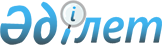 Об утверждении образовательных программ курсов повышения квалификации педагогических кадров организаций дошкольного, среднего, дополнительного, а также специального образования по программе нравственно-духовного образования "Самопознание"Приказ Министра образования и науки Республики Казахстан от 20 апреля 2016 года № 293. Зарегистрирован в Министерстве юстиции Республики Казахстан 25 мая 2016 года № 13735

      В соответствии с подпунктом 38-2) статьи 5 Закона Республики Казахстан от 27 июля 2007 года «Об образовании» ПРИКАЗЫВАЮ:



      1. Утвердить: 



      1) образовательную программу курсов повышения квалификации педагогических кадров «Научно-методологические основы предмета «Самопознание» согласно приложению 1 к настоящему приказу;



      2) образовательную программу курсов повышения квалификации педагогических кадров «Научно-методологические основы преподавания предмета «Самопознание» согласно приложению 2 к настоящему приказу;



      3) образовательную программу курсов повышения квалификации  педагогических кадров «Научно-методологические основы и практика проведения курса «Общечеловеческие ценности в целостном педагогическом процессе класса» для тренеров согласно приложению 3 к настоящему приказу;



      4) образовательную программу курсов повышения квалификации педагогических кадров «Общечеловеческие ценности на уроке» по нравственно-духовному образованию «Самопознание» согласно приложению 4 к настоящему приказу;



      5) образовательную программу курсов повышения квалификации педагогических кадров «Общечеловеческие ценности в целостном педагогическом процессе класса» по нравственно-духовному образованию «Самопознание» согласно приложению 5 к настоящему приказу;



      6) образовательную программу курсов повышения квалификации педагогических кадров «Общечеловеческие ценности в целостном педагогическом процессе школы» по нравственно-духовному образованию «Самопознание» согласно приложению 6 к настоящему приказу;



      7) образовательную программу курсов повышения квалификации педагогических кадров «Научно-методологические основы и практика проведения курса «Общечеловеческие ценности на уроке» для тренеров согласно приложению 7 к настоящему приказу.



      2. Департаменту дошкольного и среднего образования, информационных технологий (Жонтаева Ж.А.) в установленном законодательством порядке обеспечить: 

      1) государственную регистрацию настоящего приказа в Министерстве юстиции Республики Казахстан; 

      2) в течение десяти календарных дней после государственной регистрации настоящего приказа направление копий настоящего приказа для официального опубликования в информационно-правовой системе «Әділет» и периодических печатных изданиях на электронном носителе с приложением бумажного экземпляра, заверенного гербовой печатью; 

      3) в течение пяти рабочих дней со дня получения зарегистрированного настоящего приказа направить его копии в печатном и электронном виде, заверенной печатью Министерства образования и науки Республики Казахстан и удостоверенной электронной цифровой подписью лица, уполномоченного подписывать настоящий приказ, для внесения в эталонный контрольный банк нормативных правовых актов Республики Казахстан; 

      4) размещение настоящего приказа на интернет-ресурсе Министерства образования и науки Республики Казахстан; 

      5) в течение десяти рабочих дней после государственной регистрации настоящего приказа в Министерстве юстиции Республики Казахстан представление в Юридический департамент Министерства образования и науки Республики Казахстан сведений об исполнении мероприятий, предусмотренных подпунктами 1), 2) и 3) настоящего пункта. 



      3. Контроль за исполнением настоящего приказа возложить на курирующего вице-министра образования и науки Республики Казахстан. 



      4. Настоящий приказ вводится в действие по истечении десяти календарных дней после его первого официального опубликования. 

      Министр

      образования и науки

      Республики Казахстан                       Е. Сагадиев 

Приложение 1            

к приказу Министра образования  

и науки Республики Казахстан   

от 20 апреля 2016 года № 293    

Образовательная программа курсов повышения квалификации

педагогических кадров «Научно-методологические основы предмета

«Самопознание»  

1. Общее положение 

      1. Образовательная программа курсов повышения квалификации педагогических кадров «Научно-методологические основы предмета «Самопознание» (далее – Программа) разработана республиканским государственным казенным предприятием «Национальный научно-практический, образовательный и оздоровительный центр «Бөбек» Министерства образования и науки Республики Казахстан (далее – ННПООЦ «Бөбек»). Обучение в рамках данной программы проводится с целью обновления содержания среднего образования Республики Казахстан.



      2. В данной Программе представлены полные сведения по повышению квалификации сотрудников управленческих структур образования всех уровней, руководителей организаций образования, их заместителей и реализации образовательной программы по самопознанию.



      3. Общей целью данного курса повышения квалификации педагогических кадров является ознакомление сотрудников управленческих структур образования всех уровней, руководителей организаций образования, их заместителей с Программой нравственно-духовного образования «Самопознание», путем переосмысления своего человеческого и профессионального предназначения и применения новых знаний в практической профессиональной деятельности.



      4. Данная Программа поможет в реформировании казахстанской системы образования.  

2. Обзор Программы 

      5. Цель Программы:

      Духовно-нравственное преображение личности слушателя, раскрытие его духовно-нравственного потенциала, совершенствование организационно-управленческой культуры педагогических кадров, руководителей организаций образования на основе общечеловеческих ценностей.



      6. Задачи Программы:

      1) обеспечить сотрудников управленческих структур образования районного, городского и областного уровней, руководителей организаций образования, их заместителей знаниями, способами деятельности, необходимыми для развития духовно-нравственных качеств руководящего работника; 

      2) обеспечить практическую готовность сотрудников управленческих структур образования районного, городского и областного уровней, руководителей организаций образования, их заместителей к организации процесса обучения и воспитания, основанного на общечеловеческих ценностях; 

      3) способствовать готовности сотрудников управленческих структур образования районного, городского и областного уровней, руководителей организаций образования, их заместителей к ведению управленческой деятельности в соответствии с идеями Программы нравственно-духовного образования «Самопознание». 



      7. Результаты обучения:

      1) глубокое понимание сущности общечеловеческих ценностей; 

      2) знание особенностей построения образовательного или управленческого процесса, основанного на общечеловеческих ценностях; 

      3) знание критериев отбора учителей на должность учителя самопознания; 

      4) понимание необходимости стремления к собственному духовно-нравственному совершенствованию.  

3. Структура Программы 

      8. Структура Программы начинается с обзора цели обучения и содержания курса повышения квалификации педагогических работников. Успешной практической реализации концептуальных основ программы способствует ее структурирование на два четко выраженных этапа, позволяющих создать непрерывный режим личностного, духовно-нравственного роста и профессионального обучения, и сотрудничества, что отражено в приложении 1 «Учебный план», в  приложении 2 «Учебно-тематический план» к настоящей Программе. 



      9. Весь процесс обучения строится на интерактивном сотрудничестве преподавателя и слушателей, способствующем оптимальному раскрытию каждого участника процесса обучения. Он характеризуется высокой степенью интенсивности общения участников педагогического взаимодействия, сменой и разнообразием видов и форм деятельности, раскрытием творческого потенциала слушателей, их духовно-нравственным совершенствованием.



      10. В данном курсе используются следующие формы обучения: лекция с использованием мультимедийной презентации, лекция-диалог, практические занятия, самостоятельная работа слушателей, консультации. Любая из перечисленных форм предполагает тесное взаимодействие преподавателя и слушателей, возможность для последних разрешить затруднения, найти ответы на сложные вопросы, развить навыки практической деятельности в соответствии с полученными знаниями.



      11. В ходе обучения слушателям предоставляют обновленную теорию в рамках учебной программы по предмету «Самопознание», основные положения которой они защищают публично. По завершении изучения каждого модуля слушатели защищают презентацию по одной из тем прослушанного курса. Этот этап обучения предполагает индивидуальную работу и групповое обсуждение тем каждого модуля.



      12. Для выявления глубины полученных знаний по Программе определены критерии оценивания презентации: 

      1) отражение в презентации материала по одной из тем прослушанного курса с позиции собственного понимания ее основных идей; 

      2) духовно-нравственная глубина раскрытия темы; 

      3) четкая логическая структура презентации материала по заданной теме; 

      4) отсутствие некорректного использования материалов, заимствованных из Интернета; 

      5) наличие примеров следования общечеловеческим ценностям в жизни и профессиональной деятельности слушателя; 

      6) общекультурный уровень развития личности слушателя; 

      7) компьютерная грамотность.  

4. Обзор предмета 

      13. Обновление программ по самопознанию в организациях среднего общего образования включено в процесс разработки с целью усиления духовно-нравственных приоритетов в отечественной образовательной политике.



      14. Общая структура всех обновленных программ в плане обучения способствует ознакомлению с основными положениями Программы нравственно-духовного образования «Самопознание». Кроме того, обновленные планы обучения способствуют развитию аксиологического подхода в образовании, который расширяет компетенции педагогических кадров на основе следующих принципов:

      1) принцип гуманистической направленности предполагает выдвижение на первый план гуманистических идей и ориентиров, подчеркивает, что духовно-нравственное образование – это процесс преображения не только ученика, но и учителя, так как ценности невозможно получить из учебника, их невозможно даже усвоить из хорошо прочитанной лекции, их необходимо практиковать; 

      2) принцип общечеловеческих ценностей, согласно которому содержание предмета «Самопознание» следует основывать на вечных общечеловеческих ценностях, понимаемых как проявление высшей духовной природы человека. Здесь следует особо подчеркнуть, что духовно-нравственное образование, осуществляемое в процессе преподавания предмета «Самопознание» - это не религиозное, а светское образование, рассматривающее в единстве физическую, психическую и духовно-нравственную природу человека; 

      3) принцип социального взаимодействия предписывает обращение к дополнительной специальной внеучебной деятельности, в процессе которой происходит полноценное развитие человеческих качеств личности; 

      4) принцип национального наследия актуализирует необходимость познавать общечеловеческие духовные ценности через призму национальной духовной культуры; 

      5) принцип природосообразности учитывает возрастные и индивидуальные особенности личности, уровень внутренней потребности в духовно-нравственном развитии, состояние физиологического и психического здоровья, единство духовной природы человека. 



      15. Предмет «Самопознание» является образованием для сердца, он призван дополнить современное образование внутренним, духовно-нравственным смыслом. Цель образования – во всестороннем целостном развитии ребенка. В процессе образования следует развивать не только физические и интеллектуальные аспекты личности ребенка, но и прежде всего, раскрывать высшую духовно-нравственную природу ребенка. Тогда произойдет расцвет человеческого совершенства. Современное общество нуждается в образованных людях с открытым сердцем, обладающих широтой мысли, способных к бескорыстному служению обществу.



      16. Обучение самопознанию позволит развивать у учащихся умения позитивно мыслить, нести ответственность за свои мысли, слова и поступки, контролировать эмоции, навыки общения и бескорыстного служения и т.д. Только человек с пробужденным духовно-нравственным самосознанием сможет отличить вечные ценности от временных, истинное от ложного, правильно применять свои знания, обрести счастье и сделать счастливыми других людей. 



      17. В процессе обучения самопознанию учащиеся: 

      1) получат знания о высшей духовной природе человека, единстве всего сущего; 

      2) поймут аксиологические основы самопознания; 

      3) научатся практике общечеловеческих ценностей; 

      4) смогут применять полученные знания, умения и навыки в повседневной жизни.  

5. Разработка учебной Программы 

      18. Изучение научно-методологических основ предмета «Самопознания» организованы по двум модулям:

      1) исторические и психолого-педагогические основы программы нравственно-духовного образования «Самопознание»; 

      2) аксиологические основы содержания программы нравственно-духовного образования «Самопознание». 



      19. Содержание, знание и понимание предмета «Самопознание» организовано по модулям, которые разделены на темы, раскрывающие цели духовно-нравственного образования, новые подходы к гуманизации современного образовательного пространства, исторические и аксиологические основы предмета. 



      20. Модуль «Исторические и психолого-педагогические основы Программы нравственно-духовного образования «Самопознание»» обеспечит понимание слушателям: глобальных проблем человечества и путей их решения, исторического мирового и отечественного наследия как основы идей самопознания, психолого-педагогических аспектов духовно-нравственного образования, возможностей интеграции самопознания и других дисциплин.



      21. Модуль «Аксиологические основы содержания программы нравственно-духовного образования «Самопознание»» поможет слушателям понять: аксиологические основы самопознания, сущность принципа выявления общечеловеческих ценностей, роль учителя самопознания, нравственные качества истинного лидера.



      22. Основой для разработки предметной программы самопознания является спиральное обучение, согласно приложению 3 к настоящей Программе.



      24. Разработка спиральной образовательной программы четко просматривается в совокупности цели обучения предметных программ по мере перехода из класса в класс, согласно приложению 4 «Методическая характеристика содержательных разделов самопознания» к настоящей Программе. 

Приложение 1 к образовательной   

программе курсов повышения     

квалификации педагогических     

кадров «Научно-методологические    

основы предмета»            

                           Учебный план 

Приложение 2 к образовательной  

программе курсов повышения     

квалификации педагогических     

кадров «Научно-методологические   

основы предмета»           

                    Учебно-тематический план 

Приложение 3 к образовательной     

программе курсов повышения        

квалификации педагогических       

кадров «Научно-методологические    

основы предмета»             

            Спиральная модель обучения Джерома Брунера 

Приложение 4 к образовательной   

программе курсов повышения      

квалификации педагогических      

кадров «Научно-методологические   

основы предмета»           

         Методическая характеристика содержательных 

                      разделов самопознания

Приложение 2             

к приказу Министра образования   

и науки Республики Казахстан     

от 20 апреля 2016 года № 293     

Образовательная программа курсов повышения квалификации

педагогических кадров «Научно-методологические основы

преподавания предмета «Самопознание»  

1. Общее положение 

      1. Образовательная программа курсов повышения квалификации педагогических кадров «Научно-методологические основы преподавания предмета «Самопознание» (далее – Программа) разработана Республиканским государственным казенным предприятием «Национальный научно-практический, образовательный и оздоровительный центр «Бөбек» Министерства образования и науки Республики Казахстан (далее – ННПООЦ «Бөбек»). Обучение в рамках данной Программы проводится с целью обновления содержания среднего образования Республики Казахстан.



      2. В данной Программе представлены полные сведения по повышению квалификации педагогов дошкольных учреждений, общеобразовательных школ, колледжей и реализации образовательной программы по самопознанию.



      3. Общей целью данного курса повышения квалификации педагогических кадров является ознакомление педагогов дошкольных учреждений, общеобразовательных школ, колледжей с Программой нравственно-духовного образования «Самопознание», путем переосмысления своего человеческого и профессионального предназначения и применения новых знаний в практической профессиональной деятельности.



      4. Данная Программа поможет в реформировании казахстанской системы образования.  

2. Обзор Программы 

      5. Цель Программы:

      Духовно-нравственное преображение личности слушателя, раскрытие его духовно-нравственного потенциала, совершенствование педагогического мастерства педагогов дошкольных учреждений, общеобразовательных школ, колледжей на основе общечеловеческих ценностей и их интеграции в целостный педагогический процесс.



      6. Задачи Программы:

      1) обеспечить педагогов знаниями, необходимыми для развития духовно-нравственных качеств личности учителя; 

      2) обеспечить практическую готовность педагогов к организации процесса обучения, способствующего раскрытию личностного потенциала учащихся; 

      3) способствовать готовности педагогов к воспитанию духовно-нравственной личности, живущей в гармонии с собой и окружающим миром. 



      7. Результаты обучения:

      1) сформированность основ концептуального понимания и практических навыков учителя в контексте трех модулей; 

      2) наличие у учителя навыков позитивного мышления, способности к самосовершенствованию, желания следовать общечеловеческим ценностям в жизни; 

      3) владение учителем методикой преподавания предмета «Самопознание»; 

      4) готовность учителя к интеграции идей Программы нравственно-духовного образования «Самопознание» в работу с учащимися и родителями.  

3. Структура Программы 

      8. Структура Программы начинается с обзора цели обучения и содержания курса повышения квалификации педагогических работников. Успешной практической реализации концептуальных основ программы способствует ее структурирование на три четко выраженных этапа, позволяющих создать непрерывный режим личностного, духовно-нравственного роста и профессионального обучения, и сотрудничества, что отражено в приложении 1 «Учебный план», в  приложении 2 «Учебно-тематический план» к настоящей Программе. 



      9. Весь процесс обучения строится на интерактивном сотрудничестве преподавателя и слушателей, способствующем оптимальному раскрытию каждого участника процесса обучения. Он характеризуется высокой степенью интенсивности общения участников педагогического взаимодействия, сменой и разнообразием видов и форм деятельности, раскрытием творческого потенциала слушателей, их духовно-нравственным совершенствованием.



      10. В данном курсе используются следующие формы обучения: лекция с использованием мультимедийной презентации, лекция-диалог, практические занятия, самостоятельная работа слушателей, консультации. Любая из перечисленных форм предполагает тесное взаимодействие преподавателя и слушателей, возможность для последних разрешить затруднения, найти ответы на сложные вопросы, развить навыки практической деятельности в соответствии с полученными знаниями.



      11. В ходе обучения слушателям предоставляют теорию в рамках учебной программы по предмету «Самопознание», основные положения которой они защищают публично. По завершении изучения каждого модуля слушатели защищают презентацию по одной из тем прослушанного курса. Этот этап обучения предполагает индивидуальную работу и групповое обсуждение тем каждого модуля.



      12. Для выявления глубины полученных знаний по Программе определены критерии оценивания презентации: 

      1) отражение в презентации материала по одной из тем прослушанного курса с позиции правильного понимания ее основных идей; 

      2) духовно-нравственная глубина раскрытия темы; 

      3) четкая логическая структура презентации материала по заданной теме; 

      4) отсутствие некорректного использования материалов, заимствованных из Интернета; 

      5) наличие примеров следования общечеловеческим ценностям в жизни и профессиональной деятельности слушателя; 

      6) общекультурный уровень развития личности слушателя; 

      7) компьютерная грамотность. 



      13. Данный курс предполагает промежуточный и итоговый контроль знаний. Промежуточный контроль знаний осуществляется на основе выполнения слушателями самостоятельной работы, отраженной в приложении 3 «Организация самостоятельной работы». По завершении слушания 1 и 2 модулей обучающийся представляет преподавателю результаты деятельности на бумажном и электронном носителях. Выполнение объема и хорошее качество самостоятельной работы, предусмотренной в 1 и 2 модулях, является условием допуска слушателя к участию в итоговом контроле.



      14. Итоговый контроль осуществляется в процессе проведения практических занятий на основе презентации самостоятельно разработанного урока самопознания в соответствии с требованиями к самостоятельной работе, предусмотренной в 3 модуле. Презентация отражает степень готовности слушателя к ведению практической деятельности.  

4. Обзор предмета 

      15. Обновление программ по самопознанию в организациях среднего общего образования включено в процесс разработки с целью усиления духовно-нравственных приоритетов в отечественной образовательной политике. 



      16. Общая структура всех обновленных программ в плане обучения способствует ознакомлению с основными положениями Программы нравственно-духовного образования «Самопознание». Кроме того, обновленные планы обучения способствуют развитию аксиологического подхода в образовании, который расширяет компетенции педагогических кадров на основе следующих принципов: 

      1) принцип гуманистической направленности предполагает выдвижение на первый план гуманистических идей и ориентиров, подчеркивает, что нравственно-духовное образование – это процесс преображения не только ученика, но и учителя, так как ценности невозможно получить из учебника, их невозможно даже усвоить из хорошо прочитанной лекции, их необходимо практиковать; 

      2) принцип общечеловеческих ценностей, согласно которому содержание предмета «Самопознание» следует основывать на вечных общечеловеческих ценностях, понимаемых как проявление высшей духовной природы человека. Здесь следует особо подчеркнуть, что духовно-нравственное образование, осуществляемое в процессе преподавания предмета «Самопознание» - это не религиозное, а светское образование, рассматривающее в единстве физическую, психическую и духовно-нравственную природу человека;

      3) принцип социального взаимодействия предписывает обращение к дополнительной специальной внеучебной деятельности, в процессе которой происходит полноценное развитие человеческих качеств личности;

      4) принцип национального наследия актуализирует необходимость познавать общечеловеческие духовные ценности через призму национальной духовной культуры;

      5) принцип природосообразности учитывает возрастные и индивидуальные особенности личности, уровень внутренней потребности в духовно-нравственном развитии, состояние физиологического и психического здоровья, единство духовной природы человека.



      17. Предмет «Самопознание» является образованием для сердца, он призван дополнить современное образование внутренним, нравственно-духовным смыслом. Цель образования – во всестороннем целостном развитии ребенка. В процессе образования следует развивать не только физические и интеллектуальные аспекты личности ребенка, но и прежде всего, раскрывать высшую духовно-нравственную природу ребенка. Тогда произойдет расцвет человеческого совершенства. Современное общество нуждается в образованных людях с открытым сердцем, обладающих широтой мысли, способных к бескорыстному служению обществу.



      18. Обучение самопознанию позволит развивать у учащихся умений позитивно мыслить, нести ответственность за свои мысли, слова и поступки, контролировать эмоции, навыков общения и бескорыстного служения и др. Только человек с пробужденным духовно-нравственным самосознанием сможет отличить вечные ценности от временных, истинное от ложного, правильно применять свои знания, обрести счастье и сделать счастливыми других людей. 



      19. В процессе обучения самопознанию учащиеся: 

      1) получат знания о высшей духовной природе человека, единстве всего сущего; 

      2) осознают аксиологические основы самопознания; 

      3) научатся практике общечеловеческих ценностей; 

      4) смогут применять полученные знания, умения и навыки в повседневной жизни.  

5. Разработка учебной Программы 

      20.Содержание, знание и понимание предмета «Самопознание» организовано по модулям, которые разделены на темы, раскрывающие цели духовно-нравственного образования, исторические, психолого-педагогические, и аксиологические основы предмета, методику реализации Программы нравственно-духовного образования «Самопознание».



      21. Модуль «Методологические и психолого-педагогические основы Программы нравственно-духовного образования «Самопознание» обеспечит понимание слушателями: глобальных проблем человечества и путей их решения, исторического мирового и отечественного наследия как основы идей самопознания, психолого-педагогических аспектов духовно-нравственного образования, возможностей интеграции самопознания и других дисциплин.



      22. Модуль «Аксиологические основы содержания Программы нравственно-духовного образования «Самопознание» поможет слушателям понять: аксиологические основы самопознания, сущность принципа выявления общечеловеческих ценностей, роль учителя самопознания, нравственные качества истинного лидера.



      23. Модуль «Методика реализации Программы нравственно-духовного образования «Самопознание» развивает у педагогов умения планировать и проводить уроки самопознания на основе требований к методике проведения урока. 



      24. Самостоятельная работа слушателей отражает их деятельность по осмыслению изученных тем в каждом конкретном модуле. Необходимые виды деятельности слушателей и критерии оценивания качества выполненной работы отражены в приложении 3 «Организация самостоятельной работы».



      25. Основой для разработки предметной программы самопознания является спиральное обучение, согласно приложению 4 к настоящей Программе.



      26. Разработка спиральной образовательной программы четко просматривается в совокупности цели обучения предметных программ по мере перехода из класса в класс, согласно приложению 5 «Методическая характеристика содержательных разделов самопознания» к настоящей Программе. 

Приложение 1 к образовательной   

программе курсов          

повышения квалификации        

педагогических кадров      

«Научно-методологические       

основы преподавания предмета «Самопознание»

                          Учебный план 

Приложение 2 к образовательной   

программе курсов повышения      

квалификации педагогических     

кадров «Научно-методологические  

основы преподавания         

предмета «Самопознание»       

    Учебно-тематический план курса повышения квалификации и

                   переподготовки педагогов

Приложение 3 к образовательной   

программе курсов повышения      

квалификации педагогических    

кадров «Научно-методологические  

основы преподавания       

предмета «Самопознание»      

             Организация самостоятельной работы 

Приложение 4 к образовательной   

программе курсов повышения      

квалификации педагогических      

кадров «Научно-методологические    

основы преподавания предмета «Самопознание»

           Спиральная модель обучения Джерома Брунера 

Приложение 5             

к образовательной программе    

курсов повышения квалификации   

педагогических кадров        

«Научно-методологические        

основы преподавания         

предмета «Самопознание»       

         Методическая характеристика содержательных 

                     разделов самопознания

Приложение 3             

к приказу Министра образования   

и науки Республики Казахстан   

от 20 апреля 2016 года № 293     

Образовательная программа курсов повышения квалификации

педагогических кадров «Научно-методологические основы и

практика проведения курса «Общечеловеческие ценности в

целостном педагогическом процессе класса» для тренеров  

1. Общее положение 

      1. Образовательная программа курсов повышения квалификации педагогических кадров «Научно-методологические основы и практика проведения курса «Общечеловеческие ценности в целостном педагогическом процессе класса» для тренеров (далее – Программа) разработана Республиканским государственным казенным предприятием «Национальный научно-практический, образовательный и оздоровительный центр «Бөбек» Министерства образования и науки Республики Казахстан (далее – ННПООЦ «Бөбек»). Обучение в рамках данной Программы проводится с целью обновления содержания среднего образования Республики Казахстан.



      2. В данной Программе представлены полные сведения по повышению квалификации сотрудников Национального научно-практического, образовательного и оздоровительного центра «Бөбек», преподавателей вузов, имеющие сертификаты о прохождении длительных курсов Национального научно-практического, образовательного и оздоровительного центра «Бөбек» и реализации образовательной программы по самопознанию.



      3. Общей целью данного курса повышения квалификации педагогических кадров является преображение личности учителя, развитие его духовно-нравственных убеждений, позитивного мышления, единства мысли, слова и дела, что способствует реализации потенциала истинного лидера, вдохновляющего своим примером учащихся и учителей.



      4. Данная Программа поможет в реформировании казахстанской системы образования.  

2. Обзор Программы 

      5. Цель Программы:

      Подготовка опытных тренеров, имеющих высокий уровень духовно-нравственной осознанности и теоретико-практической подготовки, готовых к сотрудничеству и обучению учителей по Программе «Общечеловеческие ценности в целостном педагогическом процессе класса».



      6. Задачи Программы:

      1) обеспечить концептуальное понимание теоретических основ Программы «Общечеловеческие ценности в целостном педагогическом процессе класса» в контексте трех модулей; 

      2) обеспечить успешную практическую реализацию концептуальных идей Программы «Общечеловеческие ценности в целостном педагогическом процессе класса», в условиях современной школы, а также сформировать у слушателей навыки: 

      планирования и организации обучения учителей основам Программы; 

      оказания методической поддержки учителям-предметникам и классным руководителям в вопросах интеграции самопознания во внеучебную деятельность, в другие предметы общеобразовательного цикла и работу с родителями; 

      самонаблюдения и анализа личного опыта в процессе практики общечеловеческих ценностей в личной и профессиональной жизни;

      наблюдения и анализа изменений, происходящих в учителях и учениках, в процессе реализации основных идей Программы «Общечеловеческие ценности в целостном педагогическом процессе класса» на практике;

      3) подготовить слушателей к организации сообщества учителей духовно-нравственного образования. 



      7. Результаты обучения:

      Принципиальным в достижении результативности обучения является:

      1) умение слушателя глубоко понять и реализовать на практике метапредметную роль дисциплины «Самопознание»; 

      2) глубокое понимание сущности общечеловеческих ценностей и следование этим ценностям в жизни, что способствует реализации потенциала истинного лидера, вдохновляющего своим примером учащихся и учителей; 

      3) способность слушателей по окончании курса осуществлять обучение коллег, других слушателей основам Программы «Общечеловеческие ценности в целостном педагогическом процессе класса» посредством: 

      проведения интерактивных лекций, семинаров, обсуждений, круглых столов;

      оказания методической поддержки учителям;

      личных бесед и индивидуальных консультаций;

      4) содействовать активизации духовно-нравственного образования в школах посредством: 

      оказания поддержки слушателей Программы «Общечеловеческие ценности в целостном педагогическом процессе класса» в вопросах интеграции самопознания во внеучебную деятельность, в другие предметы общеобразовательного цикла и работу с родителями;

      выполнения роли истинного лидера, живущего в единстве мысли, слова и дела;

      установления доброжелательных профессиональных отношений с коллегами;

      организации и проведения с учащимися и учителями мероприятий духовно-нравственного содержания и благотворительной деятельности в рамках общешкольной воспитательной работы;

      создания сообщества учителей духовно-нравственного образования. 

3. Структура Программы 

      8. Структура Программы начинается с обзора цели обучения и содержания курса повышения квалификации педагогических работников. Успешной практической реализации концептуальных основ программы способствует ее структурирование на три четко выраженных этапа, позволяющих создать непрерывный режим личностного преображения, духовно-нравственного роста и профессионального обучения, и сотрудничества, что отражено в приложении 1 «Учебный план», в  приложении 2 «Учебно-тематический план» к настоящей Программе. 



      9. Весь процесс обучения строится на интерактивном сотрудничестве преподавателя и слушателей, способствующем оптимальному раскрытию каждого участника процесса обучения. Он характеризуется высокой степенью интенсивности общения участников педагогического взаимодействия, сменой и разнообразием видов и форм деятельности, раскрытием творческого потенциала слушателей, их духовно-нравственным совершенствованием.



      10. В данном курсе используются следующие формы обучения: лекция с использованием мультимедийной презентации, лекция-диалог, практические занятия, семинары, проведение «круглых столов» (обсуждение вопросов в малых группах по 4-6 человек), самостоятельная работа слушателей, консультации, посещение и анализ уроков, проведение уроков и внеучебной деятельности с учащимися, родительского собрания и семинара для учителей методического объединения школы в аспекте ключевых идей Программы.



      11. В ходе обучения слушателям предоставляют обновленную теорию в рамках учебной программы по предмету «Самопознание». По завершении изучения каждого модуля слушатели защищают презентацию по одной из тем прослушанного курса. Этот этап обучения предполагает индивидуальную работу и групповое обсуждение тем каждого модуля.



      12. Для выявления глубины полученных знаний по Программе определены критерии оценивания презентации по первому и второму модулю: 

      1) понимание концептуальных основ изучаемого модуля Программы; 

      2) знание теоретических основ модуля и ознакомление с рекомендуемой литературой; 

      3) умение грамотно отвечать на поставленные вопросы по теме презентации; 

      4) грамотное, четкое и аргументированное изложение, соответствующее академическим требованиям; 

      5) духовно-нравственный и интеллектуальный уровень слушателя, общая культура личности, соблюдение этических норм в общении с коллегами и стиле одежды; 

      6) культура речи, ораторское искусство, соблюдение делового стиля в оформлении слайдов (без излишних отвлекающих эффектов, удобное для зрительного восприятия). 



      13. Данный курс предполагает промежуточное и итоговое оценивание знаний. Промежуточное оценивание осуществляется на основе защиты слушателями трех индивидуальных презентаций по каждому модулю Программы. Презентации защищаются в группе (4-6 человек) и оцениваются группой и куратором по трехбалльной системе.



      14. Итоговое оценивание включает оценивание портфолио, презентаций по содержанию портфолио, результаты квалификационного экзамена.



      15. Критерии оценивания портфолио:

      1) понимание и осмысление метапредметной роли дисциплины «Самопознание» в школьной программе; 

      2) глубокое понимание сущности общечеловеческих ценностей и следование этим ценностям в жизни, что способствует реализации потенциала истинного лидера, вдохновляющего своим примером учащихся и учителей; 

      3) реализация метапредметной роли дисциплины «Самопознание» в школьной практике через обучение коллег; 

      4) осуществление самонаблюдения, самоанализа и наблюдения, анализа происходящих изменений в учащихся и учителях, и отражение их в дневнике учителя–исследователя; 

      5) оформление курсовой работы по осмыслению и анализу личного опыта в процессе практики общечеловеческих ценностей и результатов интеграции самопознания в целостный педагогический процесс класса.  

4. Обзор предмета 

      16. Обновление программ по самопознанию в организациях среднего общего образования включены в процесс разработки с целью усиления духовно-нравственных приоритетов в отечественной образовательной политике.



      17. Общая структура всех обновленных программ в плане обучения способствует ознакомлению с основными положениями Программы нравственно-духовного образования «Самопознание». Кроме того, обновленные планы обучения способствуют развитию аксиологического подхода в образовании, который расширяет компетенции педагогических кадров на основе следующих принципов: 

      1) принцип гуманистической направленности предполагает выдвижение на первый план гуманистических идей и ориентиров, подчеркивает, что духовно-нравственное образование – это процесс преображения не только ученика, но и учителя, так как ценности невозможно получить из учебника, их невозможно даже усвоить из хорошо прочитанной лекции, их необходимо практиковать; 

      2) принцип общечеловеческих ценностей, согласно которому содержание предмета «Самопознание» следует основывать на вечных общечеловеческих ценностях, понимаемых как проявление высшей духовной природы человека. Здесь следует особо подчеркнуть, что духовно-нравственное образование, осуществляемое в процессе преподавания предмета «Самопознание» - это не религиозное, а светское образование, рассматривающее в единстве физическую, психическую и духовно-нравственную природу человека;

      3) принцип социального взаимодействия предписывает обращение к дополнительной специальной внеучебной деятельности, в процессе которой происходит полноценное развитие человеческих качеств личности;

      4) принцип национального наследия актуализирует необходимость познавать общечеловеческие духовные ценности через призму национальной духовной культуры;

      5) принцип природосообразности учитывает возрастные и индивидуальные особенности личности, уровень внутренней потребности в духовно-нравственном развитии, состояние физиологического и психического здоровья, единство духовной природы человека.



      18. Предмет «Самопознание» является образованием для сердца, он призван дополнить современное образование внутренним, нравственно-духовным смыслом. Цель образования – во всестороннем целостном развитии ребенка. В процессе образования следует развивать не только физические и интеллектуальные аспекты личности ребенка, но и прежде всего, раскрывать высшую нравственно-духовную природу ребенка. Тогда произойдет расцвет человеческого совершенства. Современное общество нуждается в образованных людях с открытым сердцем, обладающих широтой мысли, способных к бескорыстному служению обществу.



      19.Обучение самопознанию позволит развивать у учащихся умения позитивно мыслить, нести ответственность за свои мысли, слова и поступки, контролировать эмоции, навыки общения и бескорыстного служения и т.д. Только человек с пробужденным духовно-нравственным самосознанием сможет отличить вечные ценности от временных, истинное от ложного, правильно применять свои знания, обрести счастье и сделать счастливыми других людей. 



      20. В процессе обучения самопознанию учащиеся: 

      1) получат знания о высшей духовной природе человека, единстве всего сущего; 

      2) осознают аксиологические основы самопознания; 

      3) научатся практике общечеловеческих ценностей; 

      4) смогут применять полученные знания, умения и навыки в повседневной жизни.  

5. Разработка учебной Программы       Настоящая Программа является комбинированной по своей структуре и состоящей из комплекса учебно-методического материала и образовательной онлайн-платформы.



      21. Продолжительность освоения Программы – три месяца, структурированные на три этапа:

      1) Первый этап – «От сердца к сердцу» (аудиторное обучение; четыре недели) предполагает обзор ключевых идей Программы и методики их внедрения в школьную практику. 

      2) Второй этап – «Практика ценностей» (асинхронное обучение; шесть недель). 

      3) Третий этап – «От сердца к сердцу» (аудиторное обучение; две недели). 



      22. На первом этапе слушателям предстоит выполнить следующие задания:

      изучить материалы каждого модуля и защитить презентацию по одной из тем модуля, что предполагает индивидуальную работу и групповое обсуждение тем каждого модуля;

      выполнить ряд письменных заданий, позволяющих глубоко поразмышлять и проанализировать свой личный и профессиональный опыт, провести индивидуальные исследования в контексте ключевых идей Программы;

      посетить и проанализировать в группах уроки самопознания в школе, что предполагает индивидуальное оценивание урока и совместные групповые обсуждения.



      23. Второй этап «Практика ценностей» (асинхронное обучение; 5–10 недели).



      24. На втором этапе «Практика ценностей» основные идеи Программы подлежат реализации на практике в классе и личной жизни слушателя. Данный этап будет осуществляться по двум направлениям. 

      1) первое направление – применение полученных знаний в повседневной личной жизни и практике преподавания общечеловеческих ценностей в классе; 

      2) второе направление – работа над «Заданиями для выполнения в период практики ценностей», полученными на первом этапе «От сердца к сердцу». Реализуемые слушателем изменения в жизни и преподавании будут систематически оцениваться в период его практики в школе, согласно приложению 3 «Критерии оценивания самостоятельных заданий». Кроме того, слушателю будет оказана поддержка со стороны куратора из числа тренеров (асинхронное обучение) посредством форума на образовательном портале. 



      25. Третий этап «От сердца к сердцу» (аудиторное обучение; 11–12 недели) будет ориентирован на само- и взаиморефлексию о реализуемых учителем изменениях в своей жизни, в преподавании и обучении, на само- и взаимооценивание результатов этих изменений с целью установления степени их влияния на развитие учеников. Тренеры будут давать рекомендации, и оценивать индивидуальную работу слушателя по этапу «Практика ценностей». Также во время итогового этапа учителя будут проводить уроки самопознания и внеучебную работу с интеграцией общечеловеческих ценностей на базе общеобразовательных школ. В заключение курса будет проведен квалификационный экзамен и проведено итоговое оценивание. 

Приложение 1 к образовательной     

программе курсов повышения      

квалификации педагогических кадров  

«Научно-методологические         

основы и практика проведения       

курса «Общечеловеческие ценности     

в целостном педагогическом        

процессе класса» для тренеров       

                       Учебный план 

Приложение 2 к образовательной   

программе курсов повышения     

квалификации педагогических кадров  

«Научно-методологические       

основы и практика проведения     

курса «Общечеловеческие ценности   

в целостном педагогическом     

процессе класса» для тренеров    

                 Учебно-тематический план

Приложение 3 к образовательной     

программе курсов повышения      

квалификации педагогических кадров   

«Научно-методологические основы     

и практика проведения курса       

«Общечеловеческие ценности в       

целостном педагогическом        

процессе класса» для тренеров     

            Критерии оценивания самостоятельных заданий

Приложение 4            

к приказу Министра образования   

и науки Республики Казахстан    

от 20 апреля 2016 года № 293     

Образовательная программа курсов повышения квалификации

педагогических кадров «Общечеловеческие ценности на уроке» по

нравственно-духовному образованию «Самопознание»  1. Общее положение 

      1. Образовательная программа курсов повышения квалификации педагогических кадров «Общечеловеческие ценности на уроке» по нравственно-духовному образованию «Самопознание» (далее – Программа) разработана республиканским государственным казенным предприятием «Национальный научно-практический, образовательный и оздоровительный центр «Бөбек» Министерства образования и науки Республики Казахстан (далее – ННПООЦ «Бөбек»). Обучение в рамках данной Программы проводится с целью обновления содержания среднего образования Республики Казахстан.



      2. В данной Программе представлены полные сведения по повышению квалификации педагогов общеобразовательных школ и реализации образовательной программы по самопознанию.



      3. Общей целью данного курса повышения квалификации педагогических кадров является преображение личности учителя, развитие его духовно-нравственных убеждений, позитивного мышления, единства мысли, слова и дела, что способствует реализации потенциала истинного лидера, вдохновляющего своим примером учащихся и учителей.



      4. Данная Программа поможет в реформировании казахстанской системы образования.  

2. Обзор Программы

      5. Цель Программы:

      Способствовать духовно-нравственному преображению личности педагога, раскрытию его внутреннего потенциала, усилению духовно-нравственного потенциала образования, обеспечивающего эффективность учебно-воспитательной работы.

      Обеспечить учителей знаниями и практической готовностью по организации процесса преподавания предмета «Самопознание», способствующего воспитанию достойной личности, живущей в согласии с совестью, позитивно мыслящей и осознающей свой долг.



      6. Задачи Программы:

      1) обеспечить концептуальное понимание теоретических основ Программы в контексте трех модулей:

      освоение педагогами методологических основ содержания программы нравственно-духовного образования «Самопознание»;

      освоение методики преподавания предмета самопознание; 

      осознание общечеловеческих ценностей как личностного смысла жизни и профессиональной деятельности;

      2) обеспечить успешную практическую реализацию концептуальных идей Программы в условиях современного урока, а также, сформировать у учителей навыки:

      планирования и проведения уроков самопознания;

      самонаблюдения и анализа личного опыта, в процессе практики общечеловеческих ценностей в личной и профессиональной жизни;

      проведения родительского собрания в аспекте ключевых идей Программы;

      организации и проведения внеучебной деятельности в аспекте ключевых идей Программы;

      изучения педагогической и историко-философской литературы, в аспекте духовно-нравственного образования;

      3) подготовить учителей к активному участию в сообществе учителей духовно-нравственного образования.



      7. Результаты обучения:

      1) сформированность основ концептуального понимания и практических навыков учителя в контексте трех модулей, составляющих основу Программы; 

      2) наличие у учителя навыков позитивного мышления, способности к самосовершенствованию, желания следовать общечеловеческим ценностям в жизни; 

      3) владение учителем методикой преподавания предмета «Самопознание»; 

      4) готовность учителя к интеграции идей Программы в работу с учащимися и родителями.  

3. Структура Программы 

      8. Структура Программы начинается с обзора цели обучения и содержания курса повышения квалификации педагогических работников. Успешной практической реализации концептуальных основ программы способствует ее структурирование на три четко выраженных этапа, позволяющих создать непрерывный режим личностного преображения, духовно-нравственного роста и профессионального обучения, и сотрудничества, что отражено в приложении 1 «Учебный план», в  приложении 2 «Учебно-тематический план» к настоящей Программе. 



      9. Весь процесс обучения строится на интерактивном сотрудничестве преподавателя и слушателей, способствующем оптимальному раскрытию каждого участника процесса обучения. Он характеризуется высокой степенью интенсивности общения участников педагогического взаимодействия, сменой и разнообразием видов и форм деятельности, раскрытием творческого потенциала слушателей, их духовно-нравственным совершенствованием.



      10. В данном курсе используются следующие формы обучения: лекция с использованием мультимедийной презентации, лекция-диалог, практические занятия, семинары, проведение «круглых столов» (обсуждение вопросов в небольших группах (4-6 человек), самостоятельная работа слушателей, консультации, посещение и анализ уроков, проведение уроков и внеучебной деятельности с учащимися, родительского собрания и семинара для учителей методического объединения школы в аспекте ключевых идей Программы.



      11. В ходе обучения слушателям предоставляют обновленную теорию в рамках учебной программы по предмету «Самопознание». По завершении изучения каждого модуля слушатели защищают презентацию по одной из тем прослушанного курса. Этот этап обучения предполагает индивидуальную работу и групповое обсуждение тем каждого модуля. 



      12. Для выявления глубины полученных знаний по Программе определены критерии оценивания презентации по первому и второму модулю: 

      1) понимание концептуальных основ изучаемого модуля Программы; 

      2) знание теоретических основ модуля и ознакомление с рекомендуемой литературой; 

      3) умение грамотно отвечать на поставленные вопросы по теме презентации; 

      4) грамотное, четкое и аргументированное изложение, соответствующее академическим требованиям; 

      5) духовно-нравственный и интеллектуальный уровень слушателя, общая культура личности, соблюдение этических норм в общении с коллегами и стиле одежды; 

      6) культура речи, ораторское искусство, соблюдение делового стиля в оформлении слайдов (без излишних отвлекающих эффектов, удобное для зрительного восприятия). 



      13. Данный курс предполагает промежуточное и итоговое оценивание знаний. Промежуточное оценивание осуществляется на основе защиты слушателями трех индивидуальных презентаций по каждому модулю Программы. Презентации защищаются в группе (4-6 человек) и оцениваются группой и куратором по трехбалльной системе.



      14. Итоговое оценивание включает оценивание портфолио, презентаций по содержанию портфолио, результаты квалификационного экзамена.



      15. Критерии оценивания портфолио:

      понимание и осмысление метапредметной роли дисциплины «Самопознание» в школьной программе;

      глубокое понимание сущности общечеловеческих ценностей и следование этим ценностям в жизни, что способствует реализации потенциала истинного лидера, вдохновляющего своим примером учащихся и учителей;

      реализация метапредметной роли дисциплины «Самопознание» в школьной практике через обучение коллег;

      осуществление самонаблюдения, самоанализа и наблюдения, анализа происходящих изменений в учащихся и учителях, и отражение их в дневнике учителя – исследователя;

      оформление курсовой работы по осмыслению и анализу личного опыта в процессе практики общечеловеческих ценностей и результатов интеграции самопознания в целостный педагогический процесс класса.  

4. Обзор предмета 

      16. Обновление программ по самопознанию в организациях среднего общего образования включены в процесс разработки с целью усиления духовно-нравственных приоритетов в отечественной образовательной политике.



      17. Общая структура всех обновленных программ в плане обучения способствует ознакомлению с основными положениями Программы нравственно-духовного образования «Самопознание». Кроме того, обновленные планы обучения способствуют развитию аксиологического подхода в образовании, который расширяет компетенции педагогических кадров на основе следующих принципов: 

      1) принцип гуманистической направленности предполагает выдвижение на первый план гуманистических идей и ориентиров, подчеркивает, что духовно-нравственное образование – это процесс преображения не только ученика, но и учителя, так как ценности невозможно получить из учебника, их невозможно даже усвоить из хорошо прочитанной лекции, их необходимо практиковать; 

      2) принцип общечеловеческих ценностей, согласно которому содержание предмета «Самопознание» следует основывать на вечных общечеловеческих ценностях, понимаемых как проявление высшей духовной природы человека. Здесь следует особо подчеркнуть, что духовно-нравственное образование, осуществляемое в процессе преподавания предмета «Самопознание» - это не религиозное, а светское образование, рассматривающее в единстве физическую, психическую и духовно-нравственную природу человека;

      3) принцип социального взаимодействия предписывает обращение к дополнительной специальной внеучебной деятельности, в процессе которой происходит полноценное развитие человеческих качеств личности;

      4) принцип национального наследия актуализирует необходимость познавать общечеловеческие духовные ценности через призму национальной духовной культуры;

      5) принцип природосообразности учитывает возрастные и индивидуальные особенности личности, уровень внутренней потребности в духовно-нравственном развитии, состояние физиологического и психического здоровья, единство духовной природы человека.



      18. Предмет «Самопознание» является образованием для сердца, он призван дополнить современное образование внутренним, нравственно-духовным смыслом. Цель образования – во всестороннем целостном развитии ребенка. В процессе образования следует развивать не только физические и интеллектуальные аспекты личности ребенка, но и прежде всего, раскрывать высшую нравственно-духовную природу ребенка. Тогда произойдет расцвет человеческого совершенства. Современное общество нуждается в образованных людях с открытым сердцем, обладающих широтой мысли, способных к бескорыстному служению обществу.



      19. Обучение самопознанию позволит развивать у учащихся умения позитивно мыслить, нести ответственность за свои мысли, слова и поступки, контролировать эмоции, навыки общения и бескорыстного служения и т.д. Только человек с пробужденным духовно-нравственным самосознанием сможет отличить вечные ценности от временных, истинное от ложного, правильно применять свои знания, обрести счастье и сделать счастливыми других людей. 



      20. В процессе обучения самопознанию учащиеся: 

      1) получат знания о высшей духовной природе человека, единстве всего сущего; 

      2) осознают аксиологические основы самопознания; 

      3) научатся практике общечеловеческих ценностей; 

      4) смогут применять полученные знания, умения и навыки в повседневной жизни.  

5. Разработка учебной Программы 

      21. Настоящая Программа является комбинированной по своей структуре и состоящей из комплекса учебно-методического материала и образовательной онлайн-платформы.



      22. Продолжительность освоения Программы – три месяца, структурированные на три этапа:

      1) первый этап – «От сердца к сердцу» (аудиторное обучение; четыре недели) предполагает обзор ключевых идей Программы и методики их внедрения в школьную практику; 

      2) второй этап – «Практика ценностей» (асинхронное обучение; шесть недель); 

      3) третий этап – «От сердца к сердцу» (аудиторное обучение; две недели). 



      23. На первом этапе слушателям предстоит выполнить следующие задания: изучить материалы каждого модуля и защитить презентацию по одной из тем модуля, что предполагает индивидуальную работу и групповое обсуждение тем каждого модуля.

      Основной материал Программы дифференцирован на три модуля, которые будут исследованы на соответствующих занятиях. Следует отметить, что идеи, заложенные в основу данных модулей, взаимосвязаны и взаимообусловлены, равно как и отдельные стратегии и подходы, используемые на занятиях, часто аккумулируют идеи множества различных тем.

      Три модуля Программы представлены:

      1) методологические и психолого-педагогические основы Программы нравственно-духовного образования «Самопознание»; 

      2) аксиологические основы Программы нравственно-духовного образования «Самопознание»; 

      3) методика осуществления Программы нравственно-духовного образования «Самопознание». 

      Выполнить ряд письменных заданий, позволяющих глубоко поразмышлять и проанализировать свой личный и профессиональный опыт, провести индивидуальные исследования в контексте ключевых идей Программы, согласно приложению 3 «Критерии оценивания заданий по 3 модулю». 

      Посетить и проанализировать в группах уроки самопознания в школе, что предполагает индивидуальное оценивание урока и совместные групповые обсуждения.



      24. Второй этап «Практика ценностей» (асинхронное обучение; 5–10 недели).



      25. На втором этапе «Практика ценностей» основные идеи Программы подлежат реализации на практике в классе и личной жизни слушателя. Данный этап будет осуществляться по двум направлениям:

      1) первое направление – применение полученных знаний в повседневной личной жизни и практике преподавания общечеловеческих ценностей в классе; 

      2) второе направление – работа над «Заданиями для выполнения в период практики ценностей», полученными на первом этапе «От сердца к сердцу». Реализуемые слушателем изменения в жизни и преподавании будут систематически оцениваться в период его практики в школе, согласно приложению 4 «Критерии оценивания заданий второго этапа «Практика ценностей». Кроме того, слушателю будет оказана поддержка со стороны куратора из числа тренеров (асинхронное обучение) посредством форума на образовательном портале.



      26. Третий этап «От сердца к сердцу» (аудиторное обучение; 11–12 недели) будет ориентирован на само- и взаиморефлексию о реализуемых учителем изменениях в своей жизни, в преподавании и обучении, на само- и взаимооценивание результатов этих изменений с целью установления степени их влияния на развитие учеников. Тренеры будут давать рекомендации, и оценивать индивидуальную работу слушателя по этапу «Практика ценностей». Также во время итогового этапа учителя будут проводить уроки самопознания и внеучебную работу с интеграцией общечеловеческих ценностей на базе общеобразовательных школ. В заключение курса будет проведен квалификационный экзамен и проведено итоговое оценивание. 

Приложение 1 к образовательной    

программе курсов повышения      

квалификации педагогических      

кадров «Общечеловеческие ценности   

на уроке» по нравственно-духовному   

образованию «Самопознание»       

                           Учебный план 

Приложение 2 к образовательной   

программе курсов повышения     

квалификации педагогических кадров  

«Общечеловеческие ценности       

на уроке» по нравственно-духовному  

образованию «Самопознание»       

                      Учебно-тематический план 

Приложение 3 к образовательной  

программе курсов повышения    

квалификации педагогических    

кадров «Общечеловеческие       

ценности на уроке» по        

нравственно-духовному         

образованию «Самопознание»       

         Критерии оценивания заданий по 3 модулю 

Приложение 4 к образовательной     

программе курсов повышения      

квалификации педагогических      

кадров «Общечеловеческие        

ценности на уроке»           

по нравственно-духовному        

образованию «Самопознание»       

Критерии оценивания заданий второго этапа «Практика ценностей» 

Приложение 5              

к приказу Министра образования     

и науки Республики Казахстан      

от 20 апреля 2016 года № 293       

Образовательная программа курсов повышения квалификации

педагогических кадров «Общечеловеческие ценности в целостном

педагогическом процессе класса» по нравственно-духовному

образованию «Самопознание»  1. Общее положение 

      1. Образовательная программа курсов повышения квалификации педагогических кадров «Общечеловеческие ценности в целостном педагогическом процессе класса» по нравственно-духовному образованию «Самопознание» (далее – Программа) разработана республиканским государственным казенным предприятием «Национальный научно-практический, образовательный и оздоровительный центр «Бөбек» Министерства образования и науки Республики Казахстан (далее – ННПООЦ «Бөбек»). Обучение в рамках данной программы проводится с целью обновления содержания среднего образования Республики Казахстан.



      2. В данной Программе представлены полные сведения по повышению квалификации учителей общеобразовательных школ и реализации образовательной программы по самопознанию.



      3. Общей целью данного курса повышения квалификации педагогических кадров является преображение личности учителя, развитие его духовно-нравственных убеждений, позитивного и различающее мышление, следование общечеловеческим ценностям в жизни, и готовность учителей к реализации на практике метапредметной роли дисциплины «Самопознание».



      4. Данная Программа поможет в реформировании казахстанской системы образования.  

2. Обзор Программы 

      5. Цель Программы:

      Подготовка опытных учителей, имеющих высокий уровень духовно-нравственной осознанности и теоретико-практической подготовки, готовых к реализации Программы «Общечеловеческие ценности в целостном педагогическом процессе класса».



      6. Задачи Программы:

      1) обеспечить концептуальное понимание теоретических основ Программы «Общечеловеческие ценности в целостном педагогическом процессе класса» в контексте трех модулей; 

      2) обеспечить успешную практическую реализацию концептуальных идей Программы «Общечеловеческие ценности в целостном педагогическом процессе класса», в условиях современной школы, а также сформировать у слушателей навыки: 

      планирования и организации обучения учителей основам Программы; 

      оказания методической поддержки учителям-предметникам и классным руководителям в вопросах интегрирования самопознания во внеучебную деятельность, в другие предметы общеобразовательного цикла и работу с родителями; 

      самонаблюдения и анализа личного опыта, в процессе практики общечеловеческих ценностей в личной и профессиональной жизни;

      наблюдения и анализа изменений, происходящих в учителях и учениках, в процессе реализации основных идей Программы «Общечеловеческие ценности в целостном педагогическом процессе класса» на практике;

      3) подготовка слушателей к организации сообщества учителей духовно-нравственного образования. 



      7. Результаты обучения. Принципиальным в достижении результативности обучения является:

      1) умение слушателя глубоко понять и реализовать на практике метапредметную роль дисциплины «Самопознание»; 

      2) глубокое понимание сущности общечеловеческих ценностей и следование этим ценностям в жизни, что способствует реализации потенциала истинного лидера, вдохновляющего своим примером учащихся и учителей; 

      3) кроме того, по окончании курса слушатели будут способны осуществлять обучение слушателей Программы «Общечеловеческие ценности в целостном педагогическом процессе класса» посредством: 

      проведения интерактивных лекций, семинаров, обсуждений, круглых столов;

      оказания методической поддержки учителям;

      личных бесед и индивидуальных консультаций.

      4) содействовать активизации духовно-нравственного образования в школах посредством: 

      оказания поддержки слушателей Программы «Общечеловеческие ценности в целостном педагогическом процессе класса» в вопросах интегрирования самопознания во внеучебную деятельность, в другие предметы общеобразовательного цикла и работу с родителями;

      выполнения роли истинного лидера, живущего в единстве мысли, слова и дела;

      установления доброжелательных профессиональных отношений с коллегами;

      организации и проведения с учащимися и учителями концертных программ духовно-нравственного содержания и благотворительной деятельности в рамках общешкольной воспитательной работы;

      создания сообщества учителей духовно-нравственного образования. 

3. Структура Программы 

      8. Структура Программы начинается с обзора цели обучения и содержания курса повышения квалификации педагогических работников. Успешной практической реализации концептуальных основ программы способствует ее структурирование на три четко выраженных этапа, позволяющих создать непрерывный режим личностного преображения, духовно-нравственного роста и профессионального обучения, и сотрудничества, что отражено в приложении 1 «Учебный план», в  приложении 2 «Учебно-тематический план» к настоящей Программе. 



      9. Весь процесс обучения строится на интерактивном сотрудничестве преподавателя и слушателей, способствующем оптимальному раскрытию каждого участника процесса обучения. Он характеризуется высокой степенью интенсивности общения участников педагогического взаимодействия, сменой и разнообразием видов и форм деятельности, раскрытием творческого потенциала слушателей, их духовно-нравственным совершенствованием.



      10. В данном курсе используются следующие формы обучения: лекция с использованием мультимедийной презентации, лекция-диалог, практические занятия, семинары, проведение «круглых столов» (обсуждение вопросов в небольших группах (4-6 человек), самостоятельная работа слушателей, консультации, посещение и анализ уроков, проведение уроков и внеучебной деятельности с учащимися, родительского собрания и семинара для учителей методического объединения школы в аспекте ключевых идей Программы.



      11. В ходе обучения слушателям предоставляют обновленную теорию в рамках учебной программы по предмету «Самопознание». По завершении изучения каждого модуля слушатели защищают презентацию по одной из тем прослушанного курса. Этот этап обучения предполагает индивидуальную работу и групповое обсуждение тем каждого модуля.



      12. Для выявления глубины полученных знаний по Программе определены критерии оценивания презентации по первому и второму модулю: 

      1) понимание концептуальных основ изучаемого модуля Программы; 

      2) знание теоретических основ модуля и ознакомление с рекомендуемой литературой; 

      3) умение грамотно отвечать на поставленные вопросы по теме презентации; 

      4) грамотное, четкое и аргументированное изложение, соответствующее академическим требованиям; 

      5) духовно-нравственный и интеллектуальный уровень слушателя, общая культура личности, соблюдение этических норм в общении с коллегами и стиле одежды; 

      6) культура речи, ораторское искусство, соблюдение делового стиля в оформлении слайдов (без излишних отвлекающих эффектов, удобное для зрительного восприятия). 



      13. Данный курс предполагает промежуточное и итоговое оценивание знаний. Промежуточное оценивание осуществляется на основе защиты слушателями трех индивидуальных презентаций по каждому модулю Программы. Презентации защищаются в группе (4-6 человек) и оцениваются группой и куратором по трехбалльной системе.



      14. Итоговое оценивание включает оценивание портфолио, презентаций по содержанию портфолио, результаты квалификационного экзамена.



      15. Критерии оценивания портфолио:

      1) понимание и осмысление метапредметной роли дисциплины «Самопознание» в школьной программе; 

      2) глубокое понимание сущности общечеловеческих ценностей и следование этим ценностям в жизни, что способствует реализации потенциала истинного лидера, вдохновляющего своим примером учащихся и учителей; 

      3) реализация метапредметной роли дисциплины «Самопознание» в школьной практике через обучение коллег; 

      4) осуществление самонаблюдения, самоанализа и наблюдения, анализа происходящих изменений в учащихся и учителях, и отражение их в дневнике учителя–исследователя; 

      5) оформление курсовой работы по осмыслению и анализу личного опыта в процессе практики общечеловеческих ценностей и результатов интеграции самопознания в целостный педагогический процесс класса.  

4. Обзор предмета 

      16. Обновление программ по самопознанию в организациях среднего общего образования включены в процесс разработки с целью усиления духовно-нравственных приоритетов в отечественной образовательной политике.



      17. Общая структура всех обновленных программ в плане обучения способствует ознакомлению с основными положениями Программы нравственно-духовного образования «Самопознание». Кроме того, обновленные планы обучения способствуют развитию аксиологического подхода в образовании, который расширяет компетенции педагогических кадров на основе следующих принципов: 

      1) принцип гуманистической направленности предполагает выдвижение на первый план гуманистических идей и ориентиров, подчеркивает, что духовно-нравственное образование – это процесс преображения не только ученика, но и учителя, так как ценности невозможно получить из учебника, их невозможно даже усвоить из хорошо прочитанной лекции, их необходимо практиковать; 

      2) принцип общечеловеческих ценностей, согласно которому содержание предмета «Самопознание» следует основывать на вечных общечеловеческих ценностях, понимаемых как проявление высшей духовной природы человека. Здесь следует особо подчеркнуть, что духовно-нравственное образование, осуществляемое в процессе преподавания предмета «Самопознание» - это не религиозное, а светское образование, рассматривающее в единстве физическую, психическую и духовно-нравственную природу человека;

      3) принцип социального взаимодействия предписывает обращение к дополнительной специальной внеучебной деятельности, в процессе которой происходит полноценное развитие человеческих качеств личности;

      4) принцип национального наследия актуализирует необходимость познавать общечеловеческие духовные ценности через призму национальной духовной культуры;

      5) принцип природосообразности учитывает возрастные и индивидуальные особенности личности, уровень внутренней потребности в духовно-нравственном развитии, состояние физиологического и психического здоровья, единство духовной природы человека.



      18. Предмет «Самопознание» является образованием для сердца, он призван дополнить современное образование внутренним, нравственно-духовным смыслом. Цель образования – во всестороннем целостном развитии ребенка. В процессе образования следует развивать не только физические и интеллектуальные аспекты личности ребенка, но и прежде всего, раскрывать высшую нравственно-духовную природу ребенка. Тогда произойдет расцвет человеческого совершенства. Современное общество нуждается в образованных людях с открытым сердцем, обладающих широтой мысли, способных к бескорыстному служению обществу.



      19. Обучение самопознанию позволит развивать у учащихся умения позитивно мыслить, нести ответственность за свои мысли, слова и поступки, контролировать эмоции, навыки общения и бескорыстного служения и т.д. Только человек с пробужденным духовно-нравственным самосознанием сможет отличить вечные ценности от временных, истинное от ложного, правильно применять свои знания, обрести счастье и сделать счастливыми других людей. 



      20. В процессе обучения самопознанию учащиеся: 

      1) получат знания о высшей духовной природе человека, единстве всего сущего; 

      2) поймут аксиологические основы самопознания; 

      3) научатся практике общечеловеческих ценностей; 

      4) смогут применять полученные знания, умения и навыки в повседневной жизни.  

5. Разработка учебной Программы 

      21. Настоящая Программа является комбинированной по своей структуре и состоящей из комплекса учебно-методического материала и образовательной онлайн-платформы.



      21. Продолжительность освоения Программы – три месяца, структурированные на три этапа:

      1) первый этап – «От сердца к сердцу» (аудиторное обучение; четыре недели) предполагает обзор ключевых идей Программы и методики их внедрения в школьную практику; 

      2) второй этап – «Практика ценностей» (асинхронное обучение; шесть недель); 

      3) третий этап – «От сердца к сердцу» (аудиторное обучение; две недели). 



      22. Тематическое содержание первого этапа реализации Программы «От сердца к сердцу» построено в соответствии с решением главной задачи курсовой подготовки – помочь каждому слушателю по-новому осмыслить свое предназначение как учителя и человека. Содержание курса рассчитано не только на получение информации о том, что и как преподавать, но, прежде всего, на трансформацию или преображение личности учителя. Это будет способствовать развитию умения учителя создать такие условия для учебной деятельности, чтобы каждый ученик смог раскрыть свой внутренний духовно-нравственный потенциал.

      На первом этапе слушателям предстоит выполнить следующие задания:

      1) изучить материалы каждого модуля и защитить презентацию по одной из тем модуля, что предполагает индивидуальную работу и групповое обсуждение тем каждого модуля; 

      2) выполнить ряд письменных заданий, позволяющих глубоко поразмышлять и проанализировать свой личный и профессиональный опыт, провести индивидуальные исследования в контексте ключевых идей Программы;

      3) посетить и проанализировать в группах уроки самопознания в школе, что предполагает индивидуальное оценивание урока и совместные групповые обсуждения. 



      23. На этапе «Практика ценностей» учитель проводит комплексную работу по интеграции идей Программы в целостный учебный процесс одного класса через обучение учителей этого класса интеграции самопознания в предметы, во внеучебную деятельность и в работу с родителями. Также учитель ведет дневник Учителя-Исследователя, в котором отслеживается: изменения в мировоззрении и личной жизни учителя, изменения в мировоззрении, в личной и профессиональной жизни тех учителей и учащихся экспериментального класса, изменения в атмосфере класса и в учебе. На основе данного дневника пишется курсовая работа. Оценивание заданий на данном этапе осуществляется согласно приложению 3 «Критерии оценивания заданий второго этапа «Практика ценностей»». Кроме того, слушателю будет оказана поддержка со стороны куратора из числа тренеров (асинхронное обучение) посредством форума на образовательном портале.



      25. Третий этап «От сердца к сердцу» (аудиторное обучение; 11–12 недели) будет ориентирован на само- и взаиморефлексию о реализуемых учителем изменениях в своей жизни, в преподавании и обучении, на само- и взаимооценивание результатов этих изменений с целью установления степени их влияния на развитие учеников. Тренеры будут давать рекомендации, и оценивать индивидуальную работу слушателя по этапу «Практика ценностей». Также во время итогового этапа учителя будут проводить уроки самопознания и внеучебную работу с интеграцией общечеловеческих ценностей на базе общеобразовательных школ. В заключении курса будет проведен квалификационный экзамен и проведено итоговое оценивание.

      В заключение курса будет проведен квалификационный экзамен и итоговое оценивание. 

Приложение 1 к образовательной    

программе курсов повышения      

квалификации педагогических кадров  

«Общечеловеческие ценности       

в целостном педагогическом процессе  

класса» по нравственно-духовному   

образованию «Самопознание»       

                       Учебный план

Приложение 2 к образовательной      

программе курсов повышения        

квалификации педагогических кадров     

«Общечеловеческие ценности        

в целостном педагогическом процессе    

класса» по нравственно-духовному    

образованию «Самопознание»        

                    Учебно-тематический план 

Приложение 3 к образовательной     

программе курсов повышения      

квалификации педагогических кадров   

«Общечеловеческие ценности в      

целостном педагогическом        

процессе класса» по          

нравственно-духовному          

образованию «Самопознание»        

               Критерии оценивания заданий 

            второго этапа «Практика ценностей» 

Приложение 6           

к приказу Министра образования  

и науки Республики Казахстан  

от 20 апреля 2016 года № 293    

Образовательная программа курсов повышения квалификации

педагогических кадров «Общечеловеческие ценности в целостном

педагогическом процессе школы» по нравственно-духовному

образованию «Самопознание»  1. Общее положение 

      1. Образовательная программа курсов повышения квалификации педагогических кадров «Общечеловеческие ценности в целостном педагогическом процессе школы» по нравственно-духовному образованию «Самопознание» (далее – Программа) разработана республиканским государственным казенным предприятием «Национальный научно-практический, образовательный и оздоровительный центр «Бөбек» Министерства образования и науки Республики Казахстан (далее – ННПООЦ «Бөбек»). Обучение в рамках данной программы проводится с целью обновления содержания среднего образования Республики Казахстан.



      2. В данной Программе представлены полные сведения по повышению квалификации учителей общеобразовательных школ и реализации образовательной программы по самопознанию.



      3. Общей целью данного курса повышения квалификации педагогических кадров является преображение личности учителя, развитие его духовно-нравственных убеждений, позитивного и различающее мышление, следование общечеловеческим ценностям в жизни, и готовность учителей к реализации на практике метапредметной роли дисциплины «Самопознание».



      4. Данная Программа поможет в реформировании казахстанской системы образования.  

2. Обзор Программы 

      5. Цель Программы:

      Подготовка учителей – истинных лидеров, живущих в единстве мысли, слова и дела, имеющих высокий уровень духовно-нравственной осознанности и теоретико-практической подготовки, готовых к реализации модели пилотной школы по самопознанию и к сотрудничеству и обучению коллег основам Программы на уровне сети школ, что отражено в приложении 5 «Структура и прогрессия трех курсов программы нравственно-духовного образования «Самопознание».



      6. Задачи Программы:

      1) обеспечить концептуальное понимание теоретических основ Программы «Общечеловеческие ценности в целостном педагогическом процессе школы» в контексте трех модулей; 

      2) обеспечить успешную практическую реализацию концептуальных идей Программы «Общечеловеческие ценности в целостном педагогическом процессе школы» в условиях современной школы, а также сформировать у учителей навыки: 

      интеграции самопознания в целостный педагогический процесс школы;

      реализации модели пилотной школы по самопознанию;

      планирования и организации обучения учителей своей школы и сети школ основам Программы;

      оказания индивидуальной методической поддержки учителям в вопросах духовно-нравственного образования;

      самонаблюдения и анализа личного опыта в процессе практики общечеловеческих ценностей в личной и профессиональной жизни;

      мониторинга школ по духовно-нравственному образованию;

      проведения научного исследования на базе школы;

      организации и управления сетевым сообществом учителей духовно-нравственного образования;

      подготовки учителей Казахстана к созданию единого образовательного пространства на основе общечеловеческих ценностей.



      7. Результаты обучения. По завершении курсов учителя будут:

      1) знать и понимать:

      сущность общечеловеческих ценностей и важность следования этим ценностям в жизни; 

      сущность целостного образования; 

      сущность интеграции самопознания в целостный педагогический процесс школы; 

      методы проведения научных исследований;

      2) способны в рамках своих школ: 

      реализовывать модель пилотной школы по самопознанию;

      проводить мониторинг школы по духовно-нравственному образованию;

      обучать коллег и оказывать индивидуальную методическую помощь в вопросах интеграции идей нравственно-духовного образования в содержание школьных предметов, во внеучебную деятельность, в дополнительное образование; 

      инициировать и проводить работу по планированию и проведению уроков самопознания, интегрированных уроков, внеучебной деятельности и занятий по дополнительному образованию на основе общечеловеческих ценностей; 

      брать на себя инициативу по совместному планированию и проведению общешкольных мероприятий на основе общечеловеческих ценностей.

      В своих и других школах в рамках сети школ: 

      проявить нравственные качества истинного лидера, живущего в единстве мысли, слова и дела, быть выносливыми, позитивно мыслящими и упорно продолжать работать, вести команду, преодолевая трудности; 

      проявить организационные навыки, построить и закрепить надежные доверительные отношения с коллегами, администрацией школы и с коллегами в сети школ; 

      инициировать и поддерживать переговоры о преподавании и обучении на основе общечеловеческих ценностей коллег в рамках сети школ; 

      инициировать, координировать и участвовать в проведении совместных семинаров, открытых уроков, круглых столов, научно-практических конференций по нравственно-духовному образованию; 

      писать статьи в научно-педагогические журналы о теории и практике целостного образования; 

      тесно сотрудничать с руководящими группами других школ, способствовать обмену позитивным опытом целостного образования с другими школами, таким образом, внося свой вклад в нравственно-духовное развитие школ; 

      помогать в организации пилотных школ по самопознанию, в реализации элементов модели пилотных школ, синтезировать опыт учителей по нравственно-духовному образованию и выносить рекомендации по улучшению качества целостного образования для всех школ сети. 

      3) по окончании курса учителя будут способны осуществлять обучение коллег в школе и в сети школ посредством: 

      проведения интерактивных лекций, семинаров, обсуждений, круглых столов, конференций;

      оказания методической поддержки учителям;

      личных бесед и индивидуальных консультаций;

      он-лайн обучения.  

3. Структура Программы 

      8. Структура Программы начинается с обзора цели обучения и содержания курса повышения квалификации педагогических работников. Успешной практической реализации концептуальных основ программы способствует ее структурирование на три четко выраженных этапа, позволяющих создать непрерывный режим личностного преображения, духовно-нравственного роста и профессионального обучения, и сотрудничества, что отражено в приложении 1 «Учебный план», в  приложении «Учебно-тематический план» к настоящей Программе. 



      9. Весь процесс обучения строится на интерактивном сотрудничестве преподавателя и слушателей, способствующем оптимальному раскрытию каждого участника процесса обучения. Он характеризуется высокой степенью интенсивности общения участников педагогического взаимодействия, сменой и разнообразием видов и форм деятельности, раскрытием творческого потенциала слушателей, их духовно-нравственным совершенствованием.



      10. В данном курсе используются следующие формы обучения: лекция с использованием мультимедийной презентации, лекция-диалог, практические занятия, семинары, проведение «круглых столов» (обсуждение вопросов в небольших группах (4-6 человек), самостоятельная работа слушателей, консультации, посещение и анализ уроков, проведение уроков и внеучебной деятельности с учащимися, родительского собрания и семинара для учителей методического объединения школы в аспекте ключевых идей Программы.



      11. В ходе обучения слушателям предоставляют обновленную теорию в рамках учебной программы по предмету «Самопознание». По завершении изучения каждого модуля слушатели защищают презентацию по одной из тем прослушанного курса. Этот этап обучения предполагает индивидуальную работу и групповое обсуждение тем каждого модуля. 



      12. Для выявления глубины полученных знаний по Программе определены критерии оценивания презентации по первому и второму модулю: 

      1) понимание концептуальных основ изучаемого модуля Программы; 

      2) знание теоретических основ модуля и ознакомление с рекомендуемой литературой; 

      3) умение грамотно отвечать на поставленные вопросы по теме презентации; 

      4) грамотное, четкое и аргументированное изложение, соответствующее академическим требованиям; 

      5) духовно-нравственный и интеллектуальный уровень слушателя, общая культура личности, соблюдение этических норм в общении с коллегами и стиле одежды; 

      6) культура речи, ораторское искусство, соблюдение делового стиля в оформлении слайдов (без излишних отвлекающих эффектов, удобное для зрительного восприятия). 



      13. Данный курс предполагает промежуточное и итоговое оценивание знаний. Промежуточное оценивание осуществляется на основе защиты слушателями трех индивидуальных презентаций по каждому модулю Программы. Презентации защищаются в группе (4-6 человек) и оцениваются группой и куратором по трехбалльной системе.



      14. Итоговое оценивание включает оценивание портфолио, презентаций по содержанию портфолио, результаты квалификационного экзамена.



      15. Критерии оценивания портфолио:

      1) понимание и осмысление метапредметной роли дисциплины «Самопознание» в школьной программе; 

      2) глубокое понимание сущности общечеловеческих ценностей и следование этим ценностям в жизни, что способствует реализации потенциала истинного лидера, вдохновляющего своим примером учащихся и учителей; 

      3) реализация метапредметной роли дисциплины «Самопознание» в школьной практике через обучение коллег; 

      4) осуществление самонаблюдения, самоанализа и наблюдения, анализа происходящих изменений в учащихся и учителях, и отражение их в дневнике учителя–исследователя; 

      5) оформление курсовой работы по осмыслению и анализу личного опыта в процессе практики общечеловеческих ценностей и результатов интеграции самопознания в целостный педагогический процесс класса.  

4. Обзор предмета 

      16. Обновление программ по самопознанию в организациях среднего общего образования включены в процесс разработки с целью усиления духовно-нравственных приоритетов в отечественной образовательной политике. 



      17. Общая структура всех обновленных программ в плане обучения способствует ознакомлению с основными положениями Программы нравственно-духовного образования «Самопознание». Кроме того, обновленные планы обучения способствуют развитию аксиологического подхода в образовании, который расширяет компетенции педагогических кадров на основе следующих принципов: 

      1) принцип гуманистической направленности предполагает выдвижение на первый план гуманистических идей и ориентиров, подчеркивает, что духовно-нравственное образование – это процесс преображения не только ученика, но и учителя, так как ценности невозможно получить из учебника, их невозможно даже усвоить из хорошо прочитанной лекции, их необходимо практиковать; 

      2) принцип общечеловеческих ценностей, согласно которому содержание предмета «Самопознание» следует основывать на вечных общечеловеческих ценностях, понимаемых как проявление высшей духовной природы человека. Здесь следует особо подчеркнуть, что духовно-нравственное образование, осуществляемое в процессе преподавания предмета «Самопознание» - это не религиозное, а светское образование, рассматривающее в единстве физическую, психическую и духовно-нравственную природу человека;

      3) принцип социального взаимодействия предписывает обращение к дополнительной специальной внеучебной деятельности, в процессе которой происходит полноценное развитие человеческих качеств личности;

      4) принцип национального наследия актуализирует необходимость познавать общечеловеческие духовные ценности через призму национальной духовной культуры;

      5) принцип природосообразности учитывает возрастные и индивидуальные особенности личности, уровень внутренней потребности в духовно-нравственном развитии, состояние физиологического и психического здоровья, единство духовной природы человека.



      18. Предмет «Самопознание» является образованием для сердца, он призван дополнить современное образование внутренним, нравственно-духовным смыслом. Цель образования – во всестороннем целостном развитии ребенка. В процессе образования следует развивать не только физические и интеллектуальные аспекты личности ребенка, но и прежде всего, раскрывать высшую нравственно-духовную природу ребенка. Тогда произойдет расцвет человеческого совершенства. Современное общество нуждается в образованных людях с открытым сердцем, обладающих широтой мысли, способных к бескорыстному служению обществу. 



      19. Обучение самопознанию позволит развивать у учащихся умения позитивно мыслить, нести ответственность за свои мысли, слова и поступки, контролировать эмоции, навыки общения и бескорыстного служения и т.д. Только человек с пробужденным духовно-нравственным самосознанием сможет отличить вечные ценности от временных, истинное от ложного, правильно применять свои знания, обрести счастье и сделать счастливыми других людей. 



      20. В процессе обучения самопознанию учащиеся: 

      1) получат знания о высшей духовной природе человека, единстве всего сущего; 

      2) поймут аксиологические основы самопознания; 

      3) научатся практике общечеловеческих ценностей; 

      4) смогут применять полученные знания, умения и навыки в повседневной жизни.  

5. Разработка учебной Программы 

      21. Программа является комбинированной по своей структуре и состоящей из комплекса учебно-методического материала и образовательной онлайн-платформы. Программа структурирована на три этапа:

      первый этап – «От сердца к сердцу» (аудиторное обучение; три недели);

      второй этап – «Практика ценностей» (асинхронное обучение; восемь недель);

      третий этап – «От сердца к сердцу» (аудиторное обучение; две недели);

      первый этап – «От сердца к сердцу» (аудиторное обучение; 1–3 недели).



      22. Первый этап «От сердца к сердцу» предполагает обзор ключевых идей Программы «Общечеловеческие ценности в целостном педагогическом процессе школы» и методики их внедрения в целостный педагогический процесс школы. 



      23. На втором этапе «Практика ценностей» основные идеи Программы подлежат реализации в практике профессиональной и личной жизни слушателя. В ходе этого этапа учителя будут осуществлять интеграцию идей Программы в целостный педагогический процесс школы, реализуя элементы модели пилотной школы по самопознанию. Работа проводится по следующим направлениям:

      1) мониторинг исходного состояния школы, что нашло отражение в приложении 3 «Сводная таблица состояния преподавания самопознания»; 

      2) планирование работы с учителями школы; 

      3) планирование и реализация элементов модели пилотной школы по самопознанию; 

      4) оценивание результатов и последствий процесса внесения изменений; 

      5) установление связи с другими школами через сетевые сообщества; 

      6) написание научно-исследовательской дипломной работы; 

      7) оформление портфолио, отражено в приложении 4 «Критерии оценивания портфолио». 

      В период этапа «Практика ценностей» учителям будет оказана поддержка со стороны куратора из числа тренеров (асинхронное обучение) посредством форума на образовательном портале.



      24. Итоговый этап «От сердца к сердцу» будет ориентирован на само- и взаиморефлексию о реализуемых учителем изменениях в своей жизни, в преподавании и обучении, на само- и взаимооценивание результатов этих изменений с целью установления степени их влияния на развитие учителей, учеников и, в целом, на атмосферу школы. Тренеры будут содействовать учителям в подготовке их дипломной работы во время заключительной недели третьего этапа «От сердца к сердцу», будут давать рекомендации и оценивать индивидуальную работу слушателя по этапу «Практика ценностей». 

      25. В заключение курса будет проведен квалификационный экзамен и итоговое оценивание. 

Приложение 1 к образовательной    

программе курсов повышения       

квалификации педагогических       

кадров «Общечеловеческие         

ценности в целостном         

педагогическом процессе школы»    

по нравственно-духовному       

образованию «Самопознание»       

                           Учебный план 

Приложение 2 к образовательной     

программе курсов повышения       

квалификации педагогических       

кадров «Общечеловеческие ценности    

в целостном педагогическом        

процессе школы» по            

нравственно-духовному образованию  

«Самопознание»              

                    Учебно-тематический план

Приложение 3 к образовательной     

программе курсов повышения       

квалификации педагогических кадров   

«Общечеловеческие ценности        

в целостном педагогическом        

процессе школы» по            

нравственно-духовному           

образованию «Самопознание»         

       Сводная таблица состояния преподавания самопознания 

Приложение 4 к образовательной    

программе курсов повышения      

квалификации педагогических      

кадров «Общечеловеческие        

ценности в целостном         

педагогическом процессе школы»    

по нравственно-духовному        

образованию «Самопознание»        

                 Критерии оценивания портфолио

Приложение 5 к образовательной      

программе курсов повышения       

квалификации педагогических        

кадров «Общечеловеческие ценности    

в целостном педагогическом процессе школы»   

по нравственно-духовному           

образованию «Самопознание»          

          Структура и прогрессия трех курсов программы 

        нравственно-духовного образования «Самопознание»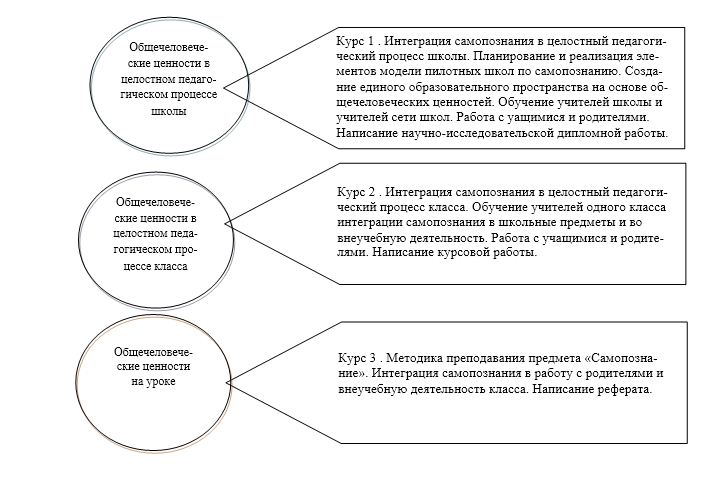 

Приложение 7                

к приказу Министра образования и науки 

Республики Казахстан         

от 20 апреля 2016 года № 293         

Образовательная программа курсов повышения квалификации

педагогических кадров «Научно-методологические основы и

практика проведения курса «Общечеловеческие ценности на уроке»

для тренеров  1. Общее положение 

      1. Образовательная программа курсов повышения квалификации педагогических кадров «Научно-методологические основы и практика проведения курса «Общечеловеческие ценности на уроке» для тренеров (далее – Программа) разработана республиканским государственным казенным предприятием «Национальный научно-практический, образовательный и оздоровительный центр «Бөбек» Министерства образования и науки Республики Казахстан (далее – ННПООЦ «Бөбек»). Обучение в рамках данной Программы проводится с целью обновления содержания среднего образования Республики Казахстан.



      2. В данной Программе представлены полные сведения по повышению квалификации сотрудников ННПООЦ «Бөбек», АО НЦПК «Орлеу», преподавателей вузов и реализации образовательной программы по самопознанию.



      3. Общей целью данного курса повышения квалификации педагогических кадров является преображение личности учителя, развитие его духовно-нравственных убеждений, позитивного мышления, единства мысли, слова и дела, что способствует реализации потенциала истинного лидера, вдохновляющего своим примером учащихся и учителей.



      4. Данная Программа поможет в реформировании казахстанской системы образования.  

2. Обзор Программы

      5. Цель Программы:

      Подготовка опытных тренеров, имеющих высокий уровень духовно-нравственной осознанности и теоретико-практической подготовки, готовых к сотрудничеству и обучению учителей по Программе «Общечеловеческие ценности на уроке». 



      6. Задачи Программы:

      1) Обеспечить концептуальное понимание теоретических основ Программы «Общечеловеческие ценности на уроке» в контексте трех модулей. 

      2) Обеспечить успешную практическую реализацию концептуальных идей Программы «Общечеловеческие ценности на уроке» в условиях современной школы, а также сформировать у слушателей навыки: 

      планирования и организации обучения учителей основам Программы «Общечеловеческие ценности на уроке»;

      оказания методической поддержки учителям самопознания и классным руководителям в вопросах интегрирования самопознания во внеучебную деятельность, в другие предметы общеобразовательного цикла и работу с родителями;

      самонаблюдения и анализа личного опыта, в процессе практики общечеловеческих ценностей в личной и профессиональной жизни;

      наблюдения и анализа изменений, происходящих в учителях и учениках, в процессе реализации основных идей Программы «Общечеловеческие ценности на уроке» на практике;

      3) подготовка слушателей к организации сообщества учителей духовно-нравственного образования.



      7. Результаты обучения:

      1) умение слушателя глубоко понять и реализовать на практике воспитательную роль дисциплины «Самопознание». 

      2) глубокое понимание сущности общечеловеческих ценностей и следование этим ценностям в жизни, что способствует реализации потенциала истинного лидера, вдохновляющего своим примером учащихся и учителей. 

      3) по окончании курса слушатели будут способны:

      осуществлять обучение слушателей курса «Общечеловеческие ценности на уроке» посредством:

      проведения интерактивных лекций, семинаров, обсуждений, круглых столов;

      оказания методической поддержки учителям;

      личных бесед и индивидуальных консультаций.

      содействовать активизации духовно-нравственного образования в школах посредством:

      оказания поддержки слушателей курса «Общечеловеческие ценности на уроке» в вопросах методики преподавания дисциплины «Самопознание» и интегрирования общечеловеческих ценностей во внеучебную деятельность и работу с родителями;

      выполнения роли истинного лидера, живущего в единстве мысли, слова и дела;

      установления доброжелательных профессиональных отношений с коллегами;

      организации и проведения с учащимися и учителями концертных программ духовно-нравственного содержания и благотворительной деятельности в рамках общешкольной воспитательной работы;

      создания сообщества учителей духовно-нравственного образования. 

3. Структура Программы

      8. Структура Программы начинается с обзора цели обучения и содержания курса повышения квалификации педагогических работников. Успешной практической реализации концептуальных основ программы способствует ее структурирование на три четко выраженных этапа, позволяющих создать непрерывный режим личностного преображения, духовно-нравственного роста и профессионального обучения, и сотрудничества, что отражено в приложении 1 «Учебный план», в  приложении 2 «Учебно-тематический план» к настоящей Программе. 



      9. Весь процесс обучения строится на интерактивном сотрудничестве преподавателя и слушателей, способствующем оптимальному раскрытию каждого участника процесса обучения. Он характеризуется высокой степенью интенсивности общения участников педагогического взаимодействия, сменой и разнообразием видов и форм деятельности, раскрытием творческого потенциала слушателей, их духовно-нравственным совершенствованием.



      10. В данном курсе используются следующие формы обучения: лекция с использованием мультимедийной презентации, лекция-диалог, практические занятия, семинары, проведение «круглых столов» (обсуждение вопросов в небольших группах (4-6 человек), самостоятельная работа слушателей, консультации, посещение и анализ уроков, проведение уроков и внеучебной деятельности с учащимися, родительского собрания и семинара для учителей методического объединения школы в аспекте ключевых идей Программы.



      11. В ходе обучения слушателям предоставляют обновленную теорию в рамках учебной Программы по предмету «Самопознание». По завершении изучения каждого модуля слушатели защищают презентацию по одной из тем прослушанного курса. Этот этап обучения предполагает индивидуальную работу и групповое обсуждение тем каждого модуля. 



      12. Для выявления глубины полученных знаний по Программе определены критерии оценивания презентации по первому и второму модулю: 

      1) понимание концептуальных основ изучаемого модуля Программы; 

      2) знание теоретических основ модуля и ознакомление с рекомендуемой литературой; 

      3) умение грамотно отвечать на поставленные вопросы по теме презентации; 

      4) грамотное, четкое и аргументированное изложение, соответствующее академическим требованиям; 

      5) духовно-нравственный и интеллектуальный уровень слушателя, общая культура личности, соблюдение этических норм в общении с коллегами и стиле одежды; 

      6) культура речи, ораторское искусство, соблюдение делового стиля в оформлении слайдов (без излишних отвлекающих эффектов, удобное для зрительного восприятия). 



      13. Данный курс предполагает промежуточное и итоговое оценивание знаний. Промежуточное оценивание осуществляется на основе защиты слушателями трех индивидуальных презентаций по каждому модулю Программы. Презентации защищаются в группе (4-6 человек) и оцениваются группой и куратором по трехбалльной системе.



      14. Итоговое оценивание включает оценивание портфолио, презентаций по содержанию портфолио, результаты квалификационного экзамена.



      15. Критерии оценивания портфолио:

      1) понимание и осмысление метапредметной роли дисциплины «Самопознание» в школьной программе; 

      2) глубокое понимание сущности общечеловеческих ценностей и следование этим ценностям в жизни, что способствует реализации потенциала истинного лидера, вдохновляющего своим примером учащихся и учителей; 

      3) реализация метапредметной роли дисциплины «Самопознание» в школьной практике через обучение коллег; 

      4) осуществление самонаблюдения, самоанализа и наблюдения, анализа происходящих изменений в учащихся и учителях, и отражение их в дневнике учителя–исследователя; 

      5) оформление курсовой работы по осмыслению и анализу личного опыта в процессе практики общечеловеческих ценностей и результатов интеграции самопознания в целостный педагогический процесс класса.  

4. Обзор предмета 

      16. Обновление программ по самопознанию в организациях среднего общего образования включены в процесс разработки с целью усиления духовно-нравственных приоритетов в отечественной образовательной политике.



      17. Общая структура всех обновленных программ в плане обучения способствует ознакомлению с основными положениями Программы нравственно-духовного образования «Самопознание». Обновленные планы обучения способствуют развитию аксиологического подхода в образовании, который расширяет компетенции педагогических кадров на основе следующих принципов: 

      1) принцип гуманистической направленности предполагает выдвижение на первый план гуманистических идей и ориентиров, подчеркивает, что духовно-нравственное образование – это процесс преображения не только ученика, но и учителя, так как ценности невозможно получить из учебника, их невозможно даже усвоить из хорошо прочитанной лекции, их необходимо практиковать; 

      2) принцип общечеловеческих ценностей, согласно которому содержание предмета «Самопознание» следует основывать на вечных общечеловеческих ценностях, понимаемых как проявление высшей духовной природы человека. Здесь следует особо подчеркнуть, что духовно-нравственное образование, осуществляемое в процессе преподавания предмета «Самопознание» - это не религиозное, а светское образование, рассматривающее в единстве физическую, психическую и духовно-нравственную природу человека;

      3) принцип социального взаимодействия предписывает обращение к дополнительной специальной внеучебной деятельности, в процессе которой происходит полноценное развитие человеческих качеств личности;

      4) принцип национального наследия актуализирует необходимость познавать общечеловеческие духовные ценности через призму национальной духовной культуры;

      5) принцип природосообразности учитывает возрастные и индивидуальные особенности личности, уровень внутренней потребности в духовно-нравственном развитии, состояние физиологического и психического здоровья, единство духовной природы человека.



      18. Предмет «Самопознание» является образованием для сердца, он призван дополнить современное образование внутренним, нравственно-духовным смыслом. Цель образования – во всестороннем целостном развитии ребенка. В процессе образования следует развивать не только физические и интеллектуальные аспекты личности ребенка, но и прежде всего, раскрывать высшую нравственно-духовную природу ребенка. Тогда произойдет расцвет человеческого совершенства. Современное общество нуждается в образованных людях с открытым сердцем, обладающих широтой мысли, способных к бескорыстному служению обществу.



      19. Обучение самопознанию позволит развивать у учащихся умения позитивно мыслить, нести ответственность за свои мысли, слова и поступки, контролировать эмоции, навыки общения и бескорыстного служения и т.д. Только человек с пробужденным духовно-нравственным самосознанием сможет отличить вечные ценности от временных, истинное от ложного, правильно применять свои знания, обрести счастье и сделать счастливыми других людей. 



      20. В процессе обучения самопознанию учащиеся: 

      1) получат знания о высшей духовной природе человека, единстве всего сущего; 

      2) поймут аксиологические основы самопознания; 

      3) научатся практике общечеловеческих ценностей; 

      4) смогут применять полученные знания, умения и навыки в повседневной жизни.  

5. Разработка учебной Программы 

      21. Настоящая Программа является комбинированной по своей структуре и состоящей из комплекса учебно-методического материала и образовательной онлайн-платформы.



      22. Продолжительность освоения Программы – три месяца, структурированные на три этапа:

      1) первый этап – «От сердца к сердцу» (аудиторное обучение; четыре недели) предполагает обзор ключевых идей Программы и методики их внедрения в школьную практику; 

      2) второй этап – «Практика ценностей» (асинхронное обучение; шесть недель); 

      3) третий этап – «От сердца к сердцу» (аудиторное обучение; две недели). 



      23. На первом этапе слушателям предстоит выполнить следующие задания:

      1) изучить материалы каждого модуля и защитить презентацию по одной из тем модуля, что предполагает индивидуальную работу и групповое обсуждение тем каждого модуля. 

      Базовый материал Программы дифференцирован на три модуля, которые будут исследованы на соответствующих занятиях. Следует отметить, что идеи, заложенные в основу данных модулей взаимосвязаны и взаимообусловлены, равно как и отдельные стратегии и подходы, используемые на занятиях, часто аккумулируют идеи множества различных тем.

      Три модуля Программы:

      1) методологические и психолого-педагогические основы программы нравственно-духовного образования «Самопознание»; 

      2) аксиологические основы программы нравственно-духовного образования «Самопознание»; 

      3) методика осуществления программы нравственно-духовного образования «Самопознание»; 

      4) выполнить ряд письменных заданий, позволяющих глубоко поразмышлять и проанализировать свой личный и профессиональный опыт, провести индивидуальные исследования в контексте ключевых идей Программы;

      5)посетить и проанализировать в группах уроки самопознания в школе, что предполагает индивидуальное оценивание урока и совместные групповые обсуждения.



      24. Второй этап «Практика ценностей» (асинхронное обучение; 5–10 недели).



      25. На втором этапе «Практика ценностей» основные идеи Программы подлежат реализации на практике в классе и личной жизни слушателя. Данный этап будет осуществляться по двум направлениям:

      1) первое направление – применение полученных знаний в повседневной личной жизни и практике преподавания общечеловеческих ценностей в классе. 

      2) второе направление – работа над «Заданиями для выполнения в период практики ценностей», полученными на первом этапе «От сердца к сердцу». Реализуемые слушателем изменения в жизни и преподавании будут систематически оцениваться в период его практики в школе, согласно приложению 3 «Критерии оценивания самостоятельных заданий». Кроме того, слушателю будет оказана поддержка со стороны куратора из числа тренеров (асинхронное обучение) посредством форума на образовательном портале. 



      26. Третий этап «От сердца к сердцу» (аудиторное обучение; 11–12 недели) будет ориентирован на само- и взаиморефлексию о реализуемых учителем изменениях в своей жизни, в преподавании и обучении, на само- и взаимооценивание результатов этих изменений с целью установления степени их влияния на развитие учеников. Тренеры будут давать рекомендации, и оценивать индивидуальную работу слушателя по этапу «Практика ценностей». Также во время итогового этапа учителя будут проводить уроки самопознания и внеучебную работу с интеграцией общечеловеческих ценностей на базе общеобразовательных школ. В заключение курса будет проведен квалификационный экзамен и проведено итоговое оценивание. 

Приложение 1 к образовательной      

программе курсов повышения        

квалификации педагогических        

кадров «Научно-методологические       

основы и практика проведения         

курса «Общечеловеческие           

ценности на уроке» для тренеров       

в рамках обновления содержания        

среднего образования Республики Казахстан  

                       Учебный план 

Приложение 2 к образовательной    

программе курсов повышения       

квалификации педагогических       

кадров «Научно-методологические     

основы и практика проведения      

курса «Общечеловеческие ценности    

на уроке» для тренеров в рамках     

обновления содержания среднего      

образования Республики Казахстан    

                    Учебно-тематический план 

Приложение 3 к образовательной    

программе курсов повышения       

квалификации педагогических       

кадров «Научно-методологические      

основы и практика проведения        

курса «Общечеловеческие ценности     

на уроке» для тренеров в рамках        

обновления содержания           

среднего образования Республики Казахстан 

          Критерии оценивания самостоятельных заданий
					© 2012. РГП на ПХВ «Институт законодательства и правовой информации Республики Казахстан» Министерства юстиции Республики Казахстан
				№ Наименование разделовКоличество часовКоличество часовКоличество часовКоличество часов№ Наименование разделовВсеголекциясеминарпрактические занятия1Исторические и психолого-педагогические основы программы нравственно-духовного образования «Самопознание»22886IIАксиологические основы содержания программы нравственно-духовного образования «Самопознание»14446Итого:36121212№

п/пТемаКоличество часовЛекцияСеминарПрактические занятияФамилия, Имя, ОтчествоIИсторические и психолого-педагогические основы нравственно-духовного образования «Самопознание» - 22 часа Исторические и психолого-педагогические основы нравственно-духовного образования «Самопознание» - 22 часа Исторические и психолого-педагогические основы нравственно-духовного образования «Самопознание» - 22 часа Исторические и психолого-педагогические основы нравственно-духовного образования «Самопознание» - 22 часа Исторические и психолого-педагогические основы нравственно-духовного образования «Самопознание» - 22 часа Исторические и психолого-педагогические основы нравственно-духовного образования «Самопознание» - 22 часа 1О приоритете нравственно-духовного образования в современном мире4222Исторические основы нравственно-духовного образования «Самопознание»4223Психолого-педагогические аспекты нравственно-духовного образования «Самопознание»4224Новые подходы к гуманизации современного образовательного пространства. Интеграция самопознания и других дисциплин4225Презентация слушателями одной из тем прослушанного модуля66IIАксиологические основы содержания программы нравственно-духовного образования «Самопознание» - 14 часовАксиологические основы содержания программы нравственно-духовного образования «Самопознание» - 14 часовАксиологические основы содержания программы нравственно-духовного образования «Самопознание» - 14 часовАксиологические основы содержания программы нравственно-духовного образования «Самопознание» - 14 часовАксиологические основы содержания программы нравственно-духовного образования «Самопознание» - 14 часовАксиологические основы содержания программы нравственно-духовного образования «Самопознание» - 14 часов1Вечные общечеловеческие ценности как основа содержания программы нравственно-духовного образования «Самопознание». Истина – фундамент праведного поведения человека2112Принцип любви – основополагающий принцип программы нравственно-духовного образования «Самопознание». Покой и ненасилие как результат гармоничного развития человека2113Роль учителя в программе нравственно-духовного образования «Самопознание»2114Нравственные качества истинного лидера2115Презентация слушателями одной из тем прослушанного модуля66Этапы обученияКлючевые особенностиПреимущества спирального обучения1) активный (обучение в процессе работы);

2) знаковый (обучение с помощью образов и картинок); 

3) символический (обучение с помощью слов или цифр) 1) ученик пересматривает тему несколько раз на протяжении всего обучения;

2) сложность темы возрастает с каждым повторением;

3) новое обучение имеет отношение к старому обучению, и рассматривается в контексте со старой информацией. 1) информация повторяется и запоминается каждый раз, когда ученик повторяет тему; 

2) спиральная учебная программа позволяет логический переход от упрощенных идей до сложных;

3) ученики могут применять знания к последующим целям курса. Логическая структура содержания предметаЧеткая характеристика оснований логической структуры содержания предмета самопознания: системы общечеловеческих ценностей; основных качеств личности, проявляющихся относительно себя, других, мира, человечества; составных компонентов социального опыта, накопленных человечеством - мировая культура, мудрость народов, знания/наука. 

Раскрыть особенности основных направлений предмета «Самопознание»: «Духовный опыт человечества», «Любовь в семье», «Любовь в обществе», «Единство человечества».Начальная школаЗнание разделов, в которых с учетом возрастных особенностей учащихся разворачивается основное базовое содержание предмета для начальной школы. Характеристика методических особенностей раздела «Мудрость веков». Развитие коммуникативных умений и навыков не только в семье, но и в классе и школе как основная идея раскрытия раздела «Дружная семья». 

Главная цель раздела «Быть человеком» - способствовать развитию навыков принятия ребенком нравственных ценностных ориентаций. Ориентация на формирование у младших школьников опыта нравственных отношений с окружающим миром в содержании раздела «Как прекрасен этот мир!». Среднее основное образованиеЗнание разделов, в которых с учетом возрастных особенностей учащихся разворачивается основное базовое содержание предмета для основного среднего образования. Единство мысли слов и дела как основная идея раскрытия раздела «Вдохновляющий пример жизни духовных учителей». Характеристика методических особенностей раздела «Школа – моя семья». 

Главная цель раздела «Быть человеком» - развитие потребности в самопознании и самосовершенствовании. Принадлежность к человеческому роду и осознание ответственности за все, что происходит на планете – основа содержания раздела «Мир человечества». Среднее общее образованиеЗнание разделов, в которых с учетом возрастных особенностей учащихся разворачивается основное базовое содержание предмета для общего среднего образования. Принцип преемственности содержания самопознания. 

Главная цель раздела «Духовное наследие человечества» - способствовать выбору жизненного пути. Развитие навыков позитивного мышления и разумного подхода к этическим жизненным коллизиям, возникающим в отношениях между людьми как основная идея раскрытия раздела «Долг в семье». Характеристика методических особенностей раздела «Быть человеком». Осознание собственной значимости в выполнении насущных задач человечества и понятия «счастья» - основа содержания раздела «Единство человечества». 

Особенность взаимосвязи содержательных разделов самопознания как ключевых векторов процесса самопознания.№ Наименование разделовКоличество часовКоличество часовКоличество часовКоличество часов№ Наименование разделоввсеголекциясеминарпрактические занятияIМетодологические и психолого-педагогические основы программы нравственно-духовного образования «Самопознание»241212IIАксиологические основы содержания программы нравственно-духовного образования «Самопознание»1688IIIМетодика реализации программы нравственно-духовного образования «Самопознание»328816Итого:72282816№

п/пТемаКоличество часовЛекцииСеминарПрактические занятияФамилия, Имя, Отчество IМетодологические и психолого-педагогические основы программы нравственно-духовного образования «Самопознание» - 24 часаМетодологические и психолого-педагогические основы программы нравственно-духовного образования «Самопознание» - 24 часаМетодологические и психолого-педагогические основы программы нравственно-духовного образования «Самопознание» - 24 часаМетодологические и психолого-педагогические основы программы нравственно-духовного образования «Самопознание» - 24 часаМетодологические и психолого-педагогические основы программы нравственно-духовного образования «Самопознание» - 24 часаМетодологические и психолого-педагогические основы программы нравственно-духовного образования «Самопознание» - 24 часа1О приоритете нравственно-духовного образования в современном мире 4222Исторические основы программы Нравственно-духовного образования «Самопознание»4223Психолого-педагогические основы программы Нравственно-духовного образования «Самопознание»4224Новые подходы к гуманизации современного образовательного пространства4225Интеграция предмета «Самопознание» и других дисциплин4226Роль учителя в самопознании2117Нравственные качества истинного лидера211IIАксиологические основы содержания программы нравственно-духовного образования «Самопознание» - 16 часовАксиологические основы содержания программы нравственно-духовного образования «Самопознание» - 16 часовАксиологические основы содержания программы нравственно-духовного образования «Самопознание» - 16 часовАксиологические основы содержания программы нравственно-духовного образования «Самопознание» - 16 часовАксиологические основы содержания программы нравственно-духовного образования «Самопознание» - 16 часовАксиологические основы содержания программы нравственно-духовного образования «Самопознание» - 16 часов1Аксиологические основы программы Нравственно-духовного образования «Самопознание».

Истина как цель самопознания.4222Любовь - основополагающий принцип самопознания4223Практика праведного поведения как основа жизни. 4224Внутренний покой и ненасилие - результат гармоничного развития личности. 422IIIМетодика реализации программы нравственно-духовного образования «Самопознание» – 32 часа Методика реализации программы нравственно-духовного образования «Самопознание» – 32 часа Методика реализации программы нравственно-духовного образования «Самопознание» – 32 часа Методика реализации программы нравственно-духовного образования «Самопознание» – 32 часа Методика реализации программы нравственно-духовного образования «Самопознание» – 32 часа Методика реализации программы нравственно-духовного образования «Самопознание» – 32 часа 1Структурно-содержательный и методический аспекты предмета «Самопознание». 

Мастер-класс.422162Пение и музыка на уроках самопознания. 4223Метод рассказывания историй (притч) как способ вовлечения учащихся в процесс глубокой нравственно-духовной беседы. Мастер-класс. 4224Реализация программы Нравственно-духовного образования «Самопознание» через внеучебную деятельность. 2115Связь с родителями - необходимое условие реализации программы Нравственно-духовного образования «Самопознание». 2116Анализ урока самопознания, открытый урок447Презентация слушателями урока самопознания 1212№ЗаданиеКритерии оценивания1 модуль1 модуль1 модуль1.Отзыв об одной из работ педагога-гуманиста Ш.А. АмонашвилиРазмер – не менее 1 печатной страницы

Проявление собственной позиции по отношению к прочитанному

Отражение и анализ аспектов изученного произведения, которые учитель может применить в своей педагогической деятельности2.Эссе по темам:

«Я вдохновляю…»

«Меня вдохновляют…» Размер – не менее 1 печатной страницы

Наличие вдохновляющих примеров из собственной практики учителя

Анализ и творческое переосмысление собственного опыта2 модуль2 модуль2 модуль1.Примеры интеграции общечеловеческих ценностей в предметНаличие не менее 5 примеров интеграции

Из 5 примеров – 3 примера из естественно-научной образовательной области, 2 примера – из гуманитарной образовательной области 

Умение видеть единство духовно-нравственных законов и законов естественно-научного мира

Умение видеть отражение общечеловеческих ценностей в законах, правилах и понятиях различных учебных дисциплин

Духовно-нравственная глубина приведенных примеров2.Мини-проект (разработка) «Интеграция общечеловеческих ценностей во внеучебную деятельность»Отражение в мини-проекте (разработке) деятельности учащихся и учителя, направленной на служение обществу, оказание бескорыстной помощи 

Наличие условий, способствующих возникновению потребности выполнять такого рода деятельность постоянно 3 модуль3 модуль3 модуль1.Посещение открытого урока самопознания на базе общеобразовательной школы, проводимого учителем-практиком. 

Анализ урока самопознанияЗадача слушателей – проанализировать урок с точки зрения следующих параметров:

Грамотная постановка цели и задач урока

Соответствие урока требованиям программы нравственно-духовного образования «Самопознание» (корректное проведение позитивного настроя, наличие опережающего домашнего задания, рассказывание учителем притчи или истории, правильное проведение творческой или групповой деятельности, использование музыки на уроке)

Раскрытие нравственно-духовной глубины темы урока (выявление общечеловеческих ценностей в ходе проведения урока, организация глубокой духовно-нравственной беседы, грамотное построение вопросов, связанных с ответами учеников)

Творческий подход учителя

Ведение учениками рабочих тетрадей

Музыкальное сопровождение урока

Наличие поурочного плана

Стиль учителя (авторитарный, либеральный, гуманный)

Дисциплина на уроке2.Разработка слушателем урока самопознанияГрамотная постановка цели и задач урока

Соответствие урока требованиям программы нравственно-духовного образования «Самопознание» (корректное проведение позитивного настроя, наличие опережающего домашнего задания, рассказывание учителем притчи или истории, правильное проведение творческой или групповой деятельности, использование музыки на уроке)

Соответствие темы урока содержанию Программы по предмету «Самопознание» 

Духовно-нравственная глубина текста, выбранного учителем для изложения на уроке

Построение последующей беседы на основе логически связанных между собой вопросов по содержанию текста и глубоких вопросов по выявлению общечеловеческих ценностей

Ценностная направленность групповой творческой деятельности, способствующей развитию навыков практики общечеловеческих ценностей

Структурная и содержательная цельность урока, основанная на выявлении общечеловеческой ценности, указанной в цели урока и на развитии качеств, указанных в задачах урока Этапы обученияКлючевые особенностиПреимущества спирального обучения1) активный (обучение в процессе работы); 

2) знаковый (обучение с помощью образов и картинок); 

3) символический (обучение с помощью слов или цифр) 1) ученик пересматривает тему несколько раз на протяжении всего обучения; 

2) сложность темы возрастает с каждым повторением; 

3) новое обучение имеет отношение к старому обучению, и рассматривается в контексте со старой информацией. 1) информация повторяется и запоминается каждый раз, когда ученик повторяет тему; 

2) спиральная учебная программа позволяет логический переход от упрощенных идей до сложных; 

3) ученики могут применять знания к последующим целям курса. Логическая структура содержания предметаЧеткая характеристика оснований логической структуры содержания предмета самопознания: системы общечеловеческих ценностей; основных качеств личности, проявляющихся относительно себя, других, мира, человечества; составных компонентов социального опыта, накопленных человечеством - мировая культура, мудрость народов, знания/наука. 

Раскрыть особенности основных направлений предмета «Самопознание»: «Духовный опыт человечества», «Любовь в семье», «Любовь в обществе», «Единство человечества».Начальная школаЗнание разделов, в которых с учетом возрастных особенностей, учащихся разворачивается основное базовое содержание предмета для начальной школы. Характеристика методических особенностей раздела «Мудрость веков». Развитие коммуникативных умений и навыков не только в семье, но и в классе и школе как основная идея раскрытия раздела «Дружная семья». Главная цель раздела «Быть человеком» - способствовать развитию навыков принятия ребенком нравственных ценностных ориентаций. Ориентация на формирование у младших школьников опыта нравственных отношений с окружающим миром в содержании раздела «Как прекрасен этот мир!». Среднее основное образованиеЗнание разделов, в которых с учетом возрастных особенностей, учащихся разворачивается основное базовое содержание предмета для основного среднего образования. Единство мысли слов и дела как основная идея раскрытия раздела «Вдохновляющий пример жизни духовных учителей». Характеристика методических особенностей раздела «Школа – моя семья». Главная цель раздела «Быть человеком» - развитие потребности в самопознании и самосовершенствовании. Принадлежность к человеческому роду и осознание ответственности за все, что происходит на планете – основа содержание раздела «Мир человечества». Среднее общее образованиеЗнание разделов, в которых с учетом возрастных особенностей, учащихся разворачивается основное базовое содержание предмета для общего среднего образования. Принцип преемственности содержания самопознания. 

Главная цель раздела «Духовное наследие человечества»- способствовать выбору жизненного пути. Развитие навыков позитивного мышления и разумного подхода к этическим жизненным коллизиям, возникающим в отношениях между людьми как основная идея раскрытия раздела «Долг в семье». Характеристика методических особенностей раздела «Быть человеком». Осознание собственной значимости в выполнении насущных задач человечества и понятия «счастья» - основа содержания раздела «Единство человечества». 

Особенность взаимосвязи содержательных разделов самопознания как ключевых векторов процесса самопознания.№ Наименование разделов Количество часовКоличество часовКоличество часовКоличество часов№ Наименование разделов всеголекциясеминарпрактические занятияIМетодологические и психолого-педагогические основы программы нравственно-духовного образования «Самопознание» 4824816IIАксиологические основы содержания программы нравственно-духовного образования «Самопознание» 4824816IIIМетодика реализации программы нравственно-духовного образования «Самопознание» 64162424Итого: 160644056Первая неделяПервая неделяПервая неделяПервая неделяПервая неделя№ дняНазвание темы занятий дняКраткое содержание занятий дняКраткое содержание занятий дняКоличество часовМодуль 1. Методологические и психолого-педагогические основы программы нравственно-духовного образования «Самопознание» Модуль 1. Методологические и психолого-педагогические основы программы нравственно-духовного образования «Самопознание» Модуль 1. Методологические и психолого-педагогические основы программы нравственно-духовного образования «Самопознание» Модуль 1. Методологические и психолого-педагогические основы программы нравственно-духовного образования «Самопознание» Модуль 1. Методологические и психолого-педагогические основы программы нравственно-духовного образования «Самопознание» 1Лекция.

Необходимость обновления образовательной сферы в сторону духовности и гуманизации.Обсуждение в группах глобальных проблем современности и путей их решения. Каждая группа представляет сценку об одном из видов кризиса и выход из него с помощью духовно-нравственного образования. Обсуждение в группах необходимости обновления образовательной сферы в сторону духовности и гуманизации.Обсуждение в группах глобальных проблем современности и путей их решения. Каждая группа представляет сценку об одном из видов кризиса и выход из него с помощью духовно-нравственного образования. Обсуждение в группах необходимости обновления образовательной сферы в сторону духовности и гуманизации.41Лекция.

Духовно-нравственное образование в исторической ретроспективе.Обсуждение в группах того, что объединяет жизнь и учение великих учителей человечества (Сократа, Аристотеля, Конфуция, ЛаоЦзы, М. Монтеня, Р. Декарта, Э. Канта и другие). 

Обсуждение в группах традиций духовно-нравственного образования в казахской культуре (аль-Фараби, А. Кунанбаев, Ш. Кудайбердиев, Ы. Алтынсарин). 

Работа в группах: нарисовать плакат о единстве всех религий, как исторического наследия человечества.Обсуждение в группах того, что объединяет жизнь и учение великих учителей человечества (Сократа, Аристотеля, Конфуция, ЛаоЦзы, М. Монтеня, Р. Декарта, Э. Канта и другие). 

Обсуждение в группах традиций духовно-нравственного образования в казахской культуре (аль-Фараби, А. Кунанбаев, Ш. Кудайбердиев, Ы. Алтынсарин). 

Работа в группах: нарисовать плакат о единстве всех религий, как исторического наследия человечества.42Лекция.

Обучение через сознание.Обсуждение в группах принципов программы духовно-нравственного образования «Самопознание» и условий преподавания дисциплины «Самопознание». Обсуждение в группах структуры сознания, оценки воспринимаемой информации и способов очищения сознания. Обоснование и осознание необходимости очищения сознания.Обсуждение в группах принципов программы духовно-нравственного образования «Самопознание» и условий преподавания дисциплины «Самопознание». Обсуждение в группах структуры сознания, оценки воспринимаемой информации и способов очищения сознания. Обоснование и осознание необходимости очищения сознания.42Лекция. 

Духовный гуманизм.Обсуждение в группах идей духовного гуманизма в современной философии, психологии и педагогике. Обсуждение в группах структуры человеческой личности и природы ума. Разыгрывание сценок в группах, изображающих три типа педагогики и три стиля учителя. Обсуждение в группах идей духовного гуманизма в современной философии, психологии и педагогике. Обсуждение в группах структуры человеческой личности и природы ума. Разыгрывание сценок в группах, изображающих три типа педагогики и три стиля учителя. 43Лекция.

Интеграция самопознания и других дисциплинКак интегрировать самопознание и другие дисциплины? Обмен опытом с коллегами. Обсуждение в группах путей интеграции. 

Обсуждение в группах новых открытий в нейрофизиологии, биологии, химии, физике, примеров из жизни великих ученых. 

Творческая работа в группах: каждая группа приводит свои примеры интеграции в предметы естественнонаучного и гуманитарного цикла.Как интегрировать самопознание и другие дисциплины? Обмен опытом с коллегами. Обсуждение в группах путей интеграции. 

Обсуждение в группах новых открытий в нейрофизиологии, биологии, химии, физике, примеров из жизни великих ученых. 

Творческая работа в группах: каждая группа приводит свои примеры интеграции в предметы естественнонаучного и гуманитарного цикла.43Лекция.

Самопознание через внеучебную деятельность. Обсуждение в группах вопроса: Как через внеучебную деятельность осуществлять духовно-нравственное образование? Обмен опытом с коллегами. 

Обсуждение в группах правил проведения благотворительной акции и важности вдохновляющего примера учителя. 

Творческая деятельность в группах: «Инсценировка на основе общечеловеческих ценностей».Обсуждение в группах вопроса: Как через внеучебную деятельность осуществлять духовно-нравственное образование? Обмен опытом с коллегами. 

Обсуждение в группах правил проведения благотворительной акции и важности вдохновляющего примера учителя. 

Творческая деятельность в группах: «Инсценировка на основе общечеловеческих ценностей».44Практическое занятие.

Самостоятельная работа слушателя по первому модулю программы с участием преподавателя.Обратная связь обобщающего характера по итогам изучения 1 модуля. Обзор заданий по первому модулю, групповое обсуждение. Общие и индивидуальные консультации тренера по темам 1 модуля. Обратная связь обобщающего характера по итогам изучения 1 модуля. Обзор заданий по первому модулю, групповое обсуждение. Общие и индивидуальные консультации тренера по темам 1 модуля. 85Практическое занятие.

Самостоятельная работа слушателя по первому модулю программы с участием преподавателя.Обратная связь обобщающего характера по итогам изучения 1 модуля. Обзор заданий по первому модулю, групповое обсуждение. Общие и индивидуальные консультации тренера по темам 1 модуля. Обратная связь обобщающего характера по итогам изучения 1 модуля. Обзор заданий по первому модулю, групповое обсуждение. Общие и индивидуальные консультации тренера по темам 1 модуля. 8Вторая неделяВторая неделяВторая неделяВторая неделяВторая неделя№ дняНазвание темы занятий дняКраткое содержание занятий дняКраткое содержание занятий дняКол. часов1Семинар.

Презентация слушателями материалов первого модуля программыИндивидуальные презентации слушателями одной из тем модуля 1 в группе. Презентация в формате PowerPoint (7-10 слайдов, выступление 5-7 минут, обсуждение 10-15 минут). Групповое обсуждение и взаимооценка выступлений. Рекомендации и оценивание тренером индивидуальной работы слушателя по 1 модулю.Индивидуальные презентации слушателями одной из тем модуля 1 в группе. Презентация в формате PowerPoint (7-10 слайдов, выступление 5-7 минут, обсуждение 10-15 минут). Групповое обсуждение и взаимооценка выступлений. Рекомендации и оценивание тренером индивидуальной работы слушателя по 1 модулю.8Модуль 2. Аксиологические основы программы нравственно-духовного образования «Самопознание»Модуль 2. Аксиологические основы программы нравственно-духовного образования «Самопознание»Модуль 2. Аксиологические основы программы нравственно-духовного образования «Самопознание»Модуль 2. Аксиологические основы программы нравственно-духовного образования «Самопознание»Модуль 2. Аксиологические основы программы нравственно-духовного образования «Самопознание»2Лекция.

Абсолютные общечеловеческие ценности. Истина как цель самопознания.Иерархия ценностей личности. Абсолютные общечеловеческие ценности. Обсуждение в группах вопроса о важности и способах включения общечеловеческих ценностей в содержание образования. Обмен опытом с коллегами. 

Общечеловеческие ценности и структура сознания. Обсуждение в группах вопросов: Истина абсолютная и относительная, в чем разница? Беседа о значении правды. 

Творческая работа в группах: написать стихотворение или песню на тему: «Настоящая правда – это совесть».Иерархия ценностей личности. Абсолютные общечеловеческие ценности. Обсуждение в группах вопроса о важности и способах включения общечеловеческих ценностей в содержание образования. Обмен опытом с коллегами. 

Общечеловеческие ценности и структура сознания. Обсуждение в группах вопросов: Истина абсолютная и относительная, в чем разница? Беседа о значении правды. 

Творческая работа в группах: написать стихотворение или песню на тему: «Настоящая правда – это совесть».42Лекция.

Энергия Любви.Обсуждение в группах сущности Любви как вечной общечеловеческой ценности. 

Разыгрывание сценок о видах любви. 

Беседа об энергии Любви и о препятствиях на пути энергии Любви.

Обсуждение в группах вопроса о том, что значит: «провести урок с любовью»? Обмен опытом с коллегами. 

Примеры жизни, полной Любви.Обсуждение в группах сущности Любви как вечной общечеловеческой ценности. 

Разыгрывание сценок о видах любви. 

Беседа об энергии Любви и о препятствиях на пути энергии Любви.

Обсуждение в группах вопроса о том, что значит: «провести урок с любовью»? Обмен опытом с коллегами. 

Примеры жизни, полной Любви.43Лекция. Праведное поведение как общечеловеческая ценность.Обсуждение в группах целей образовательного процесса в обучении Праведному поведению и качеств, присущих Праведному поведению. Обмен опытом с коллегами. 

Обсуждение в группах практики праведного поведения в повседневной жизни.

Обсуждение в группах четырех принципов «потолка для желаний» и выполнение практических заданий по каждому принципу.Обсуждение в группах целей образовательного процесса в обучении Праведному поведению и качеств, присущих Праведному поведению. Обмен опытом с коллегами. 

Обсуждение в группах практики праведного поведения в повседневной жизни.

Обсуждение в группах четырех принципов «потолка для желаний» и выполнение практических заданий по каждому принципу.43Лекция. Сущность внутреннего покоя.Обсуждение в группах вопросов: Что такое покой? Как покой связан с умом? Что такое ум? Как я могу работать с умом в повседневной жизни?

Написать в группах стихи о покое.

Обсуждение в группах характерных особенностей ненасилия и практики ненасилия в повседневной жизни. Обмен опытом с коллегами. 

Обсуждение в группах и разыгрывание сценок на тему: «Ненасилие по отношению к себе». Обсуждение в группах вопросов: Что такое покой? Как покой связан с умом? Что такое ум? Как я могу работать с умом в повседневной жизни?

Написать в группах стихи о покое.

Обсуждение в группах характерных особенностей ненасилия и практики ненасилия в повседневной жизни. Обмен опытом с коллегами. 

Обсуждение в группах и разыгрывание сценок на тему: «Ненасилие по отношению к себе». 44Лекция. Роль учителя в самопознанииОбсуждение в группах вопроса: Профессия учителя – ремесло или творчество? 

Творческое задание «А вы ноктюрн сыграть могли бы на флейте водосточных труб?» 

Обсуждение в группах правил для учителей и важности позитивного настроя в жизни учителя.

Примеры жертвенности учителей.

Оформить в группах плакат на тему: «Учитель»Обсуждение в группах вопроса: Профессия учителя – ремесло или творчество? 

Творческое задание «А вы ноктюрн сыграть могли бы на флейте водосточных труб?» 

Обсуждение в группах правил для учителей и важности позитивного настроя в жизни учителя.

Примеры жертвенности учителей.

Оформить в группах плакат на тему: «Учитель»44Лекция.

Нравственные качества истинного лидераОбсуждение в группах вопросов: Истинный лидер – кто он? Каковы качества истинного лидера? Почему бескорыстие – основа истинного лидерства?

Творческая групповая работа: разыгрывание сценок из жизни на тему: «Поступок истинного лидера».Обсуждение в группах вопросов: Истинный лидер – кто он? Каковы качества истинного лидера? Почему бескорыстие – основа истинного лидерства?

Творческая групповая работа: разыгрывание сценок из жизни на тему: «Поступок истинного лидера».45Практическое занятие. Самостоятельная работа слушателей по второму модулю программы с участием преподавателя.Обратная связь обобщающего характера по итогам изучения 2 модуля. Обзор заданий по второму модулю, групповое обсуждение. Общие и индивидуальные консультации тренера по темам 2 модуля. Обратная связь обобщающего характера по итогам изучения 2 модуля. Обзор заданий по второму модулю, групповое обсуждение. Общие и индивидуальные консультации тренера по темам 2 модуля. 8Третья неделяТретья неделяТретья неделяТретья неделяТретья неделя1Практическое занятие.

Самостоятельная работа слушателей по второму модулю программы с участием преподавателя.Обратная связь обобщающего характера по итогам изучения 2 модуля. Обзор заданий по второму модулю, групповое обсуждение. Общие и индивидуальные консультации тренера по темам 2 модуля. Обратная связь обобщающего характера по итогам изучения 2 модуля. Обзор заданий по второму модулю, групповое обсуждение. Общие и индивидуальные консультации тренера по темам 2 модуля. 82Семинар.

Презентация слушателями материалов второго модуля программыИндивидуальные презентации слушателями одной из тем модуля 2 в группе. Презентация в формате PowerPoint (7-10 слайдов, выступление 5-7 минут, обсуждение 10-15 минут). Групповое обсуждение и взаимооценка выступлений. Рекомендации и оценивание тренером индивидуальной работы слушателя по 2 модулю.Индивидуальные презентации слушателями одной из тем модуля 2 в группе. Презентация в формате PowerPoint (7-10 слайдов, выступление 5-7 минут, обсуждение 10-15 минут). Групповое обсуждение и взаимооценка выступлений. Рекомендации и оценивание тренером индивидуальной работы слушателя по 2 модулю.8Модуль 3. Методика осуществления программы нравственно-духовного образования «Самопознание» Модуль 3. Методика осуществления программы нравственно-духовного образования «Самопознание» Модуль 3. Методика осуществления программы нравственно-духовного образования «Самопознание» Модуль 3. Методика осуществления программы нравственно-духовного образования «Самопознание» Модуль 3. Методика осуществления программы нравственно-духовного образования «Самопознание» 3Лекция.

Творческая мастерская по планированию и проведению урока самопознания. 

Вопросы мониторинга школы.Обсуждение в группах структуры урока самопознания, основ планирования урока, умения формулировать цель и задачи урока в соответствии с общечеловеческими ценностями и качествами. Обмен опытом планирования и проведения урока самопознания.

Обсуждение в группах важности позитивного настроя на уроке и способов работы с цитатой на уроке самопознания. Обмен вдохновляющим и поучительным опытом проведения позитивного настроя и работы с цитатами на уроке.

Мониторинг школы с позиций программы нравственно-духовного образования «Самопознание».Обсуждение в группах структуры урока самопознания, основ планирования урока, умения формулировать цель и задачи урока в соответствии с общечеловеческими ценностями и качествами. Обмен опытом планирования и проведения урока самопознания.

Обсуждение в группах важности позитивного настроя на уроке и способов работы с цитатой на уроке самопознания. Обмен вдохновляющим и поучительным опытом проведения позитивного настроя и работы с цитатами на уроке.

Мониторинг школы с позиций программы нравственно-духовного образования «Самопознание».43Лекция. Творческая мастерская по методу группового пения и использования музыки и творческой деятельности на уроке.Обсуждение в группах значения музыки в жизни человека и методов введения музыки на уроках.

Обмен с коллегами вдохновляющим опытом введения музыки на уроках. 

Обсуждение в группах значения творческой и групповой деятельности на уроках самопознания. Обмен с коллегами вдохновляющим опытом проведения различных видов творческой и групповой деятельности.Обсуждение в группах значения музыки в жизни человека и методов введения музыки на уроках.

Обмен с коллегами вдохновляющим опытом введения музыки на уроках. 

Обсуждение в группах значения творческой и групповой деятельности на уроках самопознания. Обмен с коллегами вдохновляющим опытом проведения различных видов творческой и групповой деятельности.44Лекция.

Творческая мастерская по методу рассказывания историй (притч) как способу вовлечения учащихся в процесс глубокой нравственно-духовной беседы. Обсуждение в группах диалогического метода обучения, искусства рассказывания историй. Обмен с коллегами вдохновляющим опытом рассказывания историй (притч) и опытом проведения глубоких духовно-нравственных бесед.

Обсуждение в группах вдохновляющего опыта взаимодействия учителя и учащихся в процессе усвоения нравственных знаний.Обсуждение в группах диалогического метода обучения, искусства рассказывания историй. Обмен с коллегами вдохновляющим опытом рассказывания историй (притч) и опытом проведения глубоких духовно-нравственных бесед.

Обсуждение в группах вдохновляющего опыта взаимодействия учителя и учащихся в процессе усвоения нравственных знаний.44Лекция.

Связь с родителями - необходимое условие реализации программы Нравственно-духовного образования «Самопознание».Обсуждение в группах ответственности и роли родителей в воспитании детей, роли матери – как оплота духовной культуры, роли отца как надежного защитника справедливости и порядка. Обмен вдохновляющим и поучительным опытом проведения родительских собраний на духовно-нравственные темы. 

Разыгрывание сценок на тему: «Воспитание в сотрудничестве. Качества хорошей семьи».Обсуждение в группах ответственности и роли родителей в воспитании детей, роли матери – как оплота духовной культуры, роли отца как надежного защитника справедливости и порядка. Обмен вдохновляющим и поучительным опытом проведения родительских собраний на духовно-нравственные темы. 

Разыгрывание сценок на тему: «Воспитание в сотрудничестве. Качества хорошей семьи».45Практическое занятие.

Самостоятельная работа слушателя по третьему модулю программы с участием преподавателя.Обратная связь обобщающего характера по итогам изучения 3 модуля. Обзор заданий по третьему модулю, групповое обсуждение. Общие и индивидуальные консультации тренера по темам 3 модуля. Обратная связь обобщающего характера по итогам изучения 3 модуля. Обзор заданий по третьему модулю, групповое обсуждение. Общие и индивидуальные консультации тренера по темам 3 модуля. 8Четвертая неделяЧетвертая неделяЧетвертая неделяЧетвертая неделяЧетвертая неделя1Практическое занятие. Самостоятельная работа слушателей по третьему модулю программы с участием преподавателя.Практическое занятие. Самостоятельная работа слушателей по третьему модулю программы с участием преподавателя.Обратная связь обобщающего характера по итогам изучения 3 модуля. Обзор заданий по третьему модулю, групповое обсуждение. Общие и индивидуальные консультации тренера по темам 3 модуля. 82Практическое занятие. Самоподготовка к защите портфолио.Практическое занятие. Самоподготовка к защите портфолио.Обратная связь обобщающего характера по итогам самостоятельной работы. Обзор самостоятельных заданий, групповое обсуждение. Общие и индивидуальные консультации тренера по трем модулям.83Семинар. 

Отчет слушателей по самостоятельной работе, защита портфолио.Семинар. 

Отчет слушателей по самостоятельной работе, защита портфолио.Индивидуальные презентации слушателями своих портфолио (по одному академическому часу на каждого слушателя). Групповое обсуждение и взаимооценка выступлений. Рекомендации и итоговое оценивание индивидуальной работы слушателя по этапу самостоятельной работы.84Семинар.

Отчет слушателей по самостоятельной работе, защита портфолио.Семинар.

Отчет слушателей по самостоятельной работе, защита портфолио.Индивидуальные презентации слушателями своих портфолио (по одному академическому часу на каждого слушателя). Групповое обсуждение и взаимооценка выступлений. Рекомендации и итоговое оценивание индивидуальной работы слушателя по этапу самостоятельной работы.85Семинар.

Квалификационный экзамен Семинар.

Квалификационный экзамен Сдача квалификационного экзамена. 8№ЗаданиеКритерии оценивания1Планирование и проведение двух уроков самопознания и двух интегрированных уроков (один урок гуманитарного цикла, другой урок естественнонаучного цикла) с использованием ключевых идей Программы.Грамотная постановка цели и задач урока.

Соответствие урока самопознания требованиям программы нравственно-духовного образования «Самопознание» (корректное проведение позитивного настроя, наличие опережающего домашнего чтения, рассказывание учителем притчи или истории, правильное проведение творческой или групповой деятельности, использование музыки и пения на уроке).

Духовно-нравственная глубина рассказа, выбранного учителем для изложения на уроке.

Построение последующей беседы на основе логически связанных между собой вопросов по содержанию текста и сущностных вопросов по выявлению общечеловеческих ценностей.

Ценностная направленность творческой, групповой деятельности и пения, способствующая развитию навыков практики общечеловеческих ценностей.

Структурная и содержательная цельность урока самопознания, основанная на выявлении общечеловеческой ценности, указанной в цели урока и на развитии качеств, указанных в задачах урока.

Для интегрированных уроков необходимо: проведение позитивного настроя в начале и конце урока; духовно-нравственная глубина интеграции с предметом естественнонаучного цикла; построение беседы на основе логически связанных между собой вопросов по содержанию урока и сущностных вопросов по выявлению общечеловеческих ценностей; структурная и содержательная цельность урока, основанная на выявлении общечеловеческой ценности, указанной в цели урока и на развитии качеств, указанных в задачах урока.

Наличие поурочных планов четырех уроков и краткого рефлексивного отчета о проведении каждого урока.

Наличие видеозаписи одного урока самопознания интегрированного с предметом естественнонаучного цикла и фотографий творческих работ учеников.2Планирование и проведение двух лекций для учителей одного класса по трем модулям Программы. Индивидуальная методическая поддержка слушателем учителей класса в вопросах интегрирования самопознания и других школьных предметовГлубокое понимание ключевых идей Программы в аспекте работы с учителями.

Умение грамотно и глубоко разработать план проведения семинара с учителями о важности духовно-нравственного воспитания и метапредметной роли дисциплины «Самопознание». 

Умение подготовить интересный интерактивный материал для семинара.

Умение грамотно отвечать на вопросы учителей.

Наличие планов лекций, подписанных директором или заместителем директора, с печатью школы.

Наличие фотографий с лекций.

Наличие рефлексивного отчета, подписанного директором или заместителем директора, с печатью школы о проведенных лекциях и индивидуальной методической поддержке слушателем учителей, в котором следует отразить: первоначальные ожидания и потребности учителей в контексте идей Программы, краткое описание проведенной индивидуальной методической работы, результатов наблюдения за произошедшими изменениями в учителях, оценивание степени успешности обучения. 3Планирование и проведение внеучебной деятельности с классом. Индивидуальная методическая поддержка слушателем классного руководителя в вопросах проведения классных часов и внеучебной деятельности.Отражение в проекте деятельности учащихся и учителя, направленной на служение обществу, оказание бескорыстной помощи 

Наличие условий, способствующих возникновению потребности выполнять такого рода деятельность постоянно.

Наличие плана проекта по внеучебной деятельности, подписанного директором или заместителем директора, с печатью школы.

Наличие видеоотчета, фотографий и отзывов участников проекта.

Наличие рефлексивного отчета о реализации проекта по внеучебной деятельности.

Наличие рефлексивного отчета об индивидуальной методической поддержке классного руководителя, в котором следует отразить: потребности классного руководителя в контексте идей Программы, краткое описание проведенной работы, результатов наблюдения за произошедшими изменениями, оценивание степени успешности методической поддержки.4Планирование и проведение родительского собранияГлубокое понимание ключевых идей Программы в аспекте работы с родителями.

Умение грамотно и глубоко разработать беседу с родителями о важности духовно-нравственного воспитания и роли родителей в духовно-нравственном воспитании детей.

Умение подготовить интересный интерактивный материал для беседы с родителями.

Умение грамотно отвечать на вопросы родителей.

Наличие планов собрания, подписанных директором или заместителем директора, с печатью школы.

Наличие фотографий проведенных родительских собраний и отзывов родителей.

Наличие рефлексивного отчета о проведенных родительских собраниях, в котором следует отразить: что изменилось в родителях, в их отношении к духовно-нравственному образованию; какие изменения в детях заметили родители за прошедшие полтора месяца (анкетирование, опрос, наблюдение).5Ведение дневника учителя-исследователя.В дневнике учителя-исследователя следует отразить:

- изменения в мировоззрении и личной жизни учителя, и то, как эти изменения влияют на качество педагогической деятельности;

- изменения в мировоззрении, в личной и профессиональной жизни учителей из обучаемой группы;

- изменения в жизни и характере учащихся экспериментального класса, изменения в атмосфере класса и в учебе.6Эссе о нравственном образе жизни одного из классиков гуманной педагогики и собственных впечатлениях от чтения одного из его произведений.Размер – не менее 2 страниц формата А-4.

Наличие историй из жизни классика гуманной педагогики, подтверждающие, что он жил в единстве мысли, слова и дела.

Переосмысление прочитанного произведения с духовно-нравственной точки зрения, то есть с позиций идей Программы. 

Проявление собственной позиции по отношению к прочитанному.

Отражение и анализ аспектов изученного произведения, которые учитель может применить в своей личной жизни и педагогической деятельности.

Отсутствие некачественного материала, заимствованного из Интернета.

Отсутствие плагиата, наличие ссылок на использованный материал из других источников.7Отзыв об одной из работ педагога-гуманиста Ш.А. Амонашвили.Размер – не менее 2 страниц формата А-4.

Проявление собственной позиции по отношению к прочитанному.

Отражение и анализ аспектов изученного произведения, которые учитель может применить в своей личной жизни и педагогической деятельности.

Отсутствие некачественного материала, заимствованного из Интернета.

Отсутствие плагиата, наличие ссылок на использованный материал из других источников.8Статья на тему «Роль учителя в духовно-нравственном воспитании личности»Размер – не менее 4 страниц формата А-4.

Анализ научной литературы по данной теме.

Наличие вдохновляющих примеров из собственной практики учителя.

Анализ и творческое переосмысление собственного опыта. 

Отсутствие некачественного материала, заимствованного из Интернета.

Отсутствие плагиата, наличие ссылок на использованный материал из других источников. 9Примеры интеграции общечеловеческих ценностей в школьные предметы.Наличие не менее 5 примеров интеграции.

Из 5 примеров – 3 примера из естественнонаучной образовательной области, 2 примеров – из гуманитарной образовательной области. 

Умение видеть единство духовно-нравственных законов и законов естественнонаучного мира.

Умение видеть отражение общечеловеческих ценностей в законах, правилах и понятиях различных учебных дисциплин.

Духовно-нравственная глубина приведенных примеров.

Необходимо привести авторские примеры, не заимствованные из других источников.10Написание курсовой работы по осмыслению и анализу личного опыта в процессе практики общечеловеческих ценностей и результатов интеграции самопознания в целостный педагогический процесс класса.Духовно-нравственная глубина понимания метапредметной роли самопознания.

Знание теоретических основ Программы и знакомство с рекомендуемой литературой.

Глубокий анализ личного и профессионального опыта, на основе наблюдения за собой, за своими реакциями на происходящее в процессе практики общечеловеческих ценностей.

Наблюдение и глубокий анализ происходящих изменений в учащихся и учителях в процессе духовно-нравственного образования.

Наличие теоретической и практической части работы. В теоретической части отражается осмысление слушателем основных идей Программы, а в практической части – осмысление собственного преображения и научный анализ материалов дневника учителя-исследователя.

Отсутствие некачественного материала, заимствованного из Интернета.

Отсутствие плагиата, наличие ссылок на использованный материал из других источников.

Грамотное оформление работы: введение, теоретическая часть, практическая часть, заключение, список использованный литературы.Первый этап «От сердца к сердцу» Первый этап «От сердца к сердцу» Первый этап «От сердца к сердцу» Первый этап «От сердца к сердцу» Первый этап «От сердца к сердцу» Первый этап «От сердца к сердцу» Первая неделяПервая неделяПервая неделя8 часов в день* 5 дней8 часов в день* 5 дней40 аудиторных часов в неделюВторая неделяВторая неделяВторая неделя8 часов в день* 5 дней8 часов в день* 5 дней40 аудиторных часов в неделюТретья неделяТретья неделяТретья неделя8 часов в день* 5 дней8 часов в день* 5 дней40 аудиторных часов в неделюЧетвертая неделяЧетвертая неделяЧетвертая неделя8 часов в день* 5 дней8 часов в день* 5 дней40 аудиторных часов в неделюВсего в месяц 160 аудиторных часов (1 час – 45 минут)Всего в месяц 160 аудиторных часов (1 час – 45 минут)Всего в месяц 160 аудиторных часов (1 час – 45 минут)Всего в месяц 160 аудиторных часов (1 час – 45 минут)Всего в месяц 160 аудиторных часов (1 час – 45 минут)Всего в месяц 160 аудиторных часов (1 час – 45 минут)Второй этап «Практика ценностей»Второй этап «Практика ценностей»Второй этап «Практика ценностей»Второй этап «Практика ценностей»Второй этап «Практика ценностей»Второй этап «Практика ценностей»Первая неделя5 часов в день * 6 дней. 5 часов в день * 6 дней. 5 часов в день * 6 дней. 30 онлайн-часов в неделю30 онлайн-часов в неделюВторая неделя5 часов в день * 6 дней. 5 часов в день * 6 дней. 5 часов в день * 6 дней. 30 онлайн-часов в неделю30 онлайн-часов в неделюТретья неделя5 часов в день * 6 дней. 5 часов в день * 6 дней. 5 часов в день * 6 дней. 30 онлайн-часов в неделю30 онлайн-часов в неделюЧетвертая неделя5 часов в день * 6 дней. 5 часов в день * 6 дней. 5 часов в день * 6 дней. 30 онлайн-часов в неделю30 онлайн-часов в неделюПятая неделя5 часов в день * 6 дней. 5 часов в день * 6 дней. 5 часов в день * 6 дней. 30 онлайн-часов в неделю30 онлайн-часов в неделюШестая неделя5 часов в день * 6 дней. 5 часов в день * 6 дней. 5 часов в день * 6 дней. 30 онлайн-часов в неделю30 онлайн-часов в неделюВсего: 180 онлайн-часов. (1 час – 45 минут)

Примечание: В процессе выполнения заданий, предназначенных для реализации в период этапа «Практика ценностей», за каждым слушателем будет закреплен куратор из числа тренеров, который будет осуществлять поддержку слушателя средствами асинхронного онлайн-форума и в ходе личной переписки по электронной почте. Всего: 180 онлайн-часов. (1 час – 45 минут)

Примечание: В процессе выполнения заданий, предназначенных для реализации в период этапа «Практика ценностей», за каждым слушателем будет закреплен куратор из числа тренеров, который будет осуществлять поддержку слушателя средствами асинхронного онлайн-форума и в ходе личной переписки по электронной почте. Всего: 180 онлайн-часов. (1 час – 45 минут)

Примечание: В процессе выполнения заданий, предназначенных для реализации в период этапа «Практика ценностей», за каждым слушателем будет закреплен куратор из числа тренеров, который будет осуществлять поддержку слушателя средствами асинхронного онлайн-форума и в ходе личной переписки по электронной почте. Всего: 180 онлайн-часов. (1 час – 45 минут)

Примечание: В процессе выполнения заданий, предназначенных для реализации в период этапа «Практика ценностей», за каждым слушателем будет закреплен куратор из числа тренеров, который будет осуществлять поддержку слушателя средствами асинхронного онлайн-форума и в ходе личной переписки по электронной почте. Всего: 180 онлайн-часов. (1 час – 45 минут)

Примечание: В процессе выполнения заданий, предназначенных для реализации в период этапа «Практика ценностей», за каждым слушателем будет закреплен куратор из числа тренеров, который будет осуществлять поддержку слушателя средствами асинхронного онлайн-форума и в ходе личной переписки по электронной почте. Всего: 180 онлайн-часов. (1 час – 45 минут)

Примечание: В процессе выполнения заданий, предназначенных для реализации в период этапа «Практика ценностей», за каждым слушателем будет закреплен куратор из числа тренеров, который будет осуществлять поддержку слушателя средствами асинхронного онлайн-форума и в ходе личной переписки по электронной почте. Третий этап «От сердца к сердцу» Третий этап «От сердца к сердцу» Третий этап «От сердца к сердцу» Третий этап «От сердца к сердцу» Третий этап «От сердца к сердцу» Третий этап «От сердца к сердцу» Первая неделяПервая неделя8 часов в день* 5 дней8 часов в день* 5 дней40 аудиторных часов в неделю40 аудиторных часов в неделюВторая неделяВторая неделя8 часов в день* 5 дней8 часов в день* 5 дней40 аудиторных часов в неделю40 аудиторных часов в неделюВсего в месяц 80 аудиторных часов (1 час – 45 минут) Всего в месяц 80 аудиторных часов (1 час – 45 минут) Всего в месяц 80 аудиторных часов (1 час – 45 минут) Всего в месяц 80 аудиторных часов (1 час – 45 минут) Всего в месяц 80 аудиторных часов (1 час – 45 минут) Всего в месяц 80 аудиторных часов (1 час – 45 минут) Итого: 240 аудиторных часов, 180 онлайн-часов (1 час – 45 минут)

Всего по Программе: 420 академических часов Итого: 240 аудиторных часов, 180 онлайн-часов (1 час – 45 минут)

Всего по Программе: 420 академических часов Итого: 240 аудиторных часов, 180 онлайн-часов (1 час – 45 минут)

Всего по Программе: 420 академических часов Итого: 240 аудиторных часов, 180 онлайн-часов (1 час – 45 минут)

Всего по Программе: 420 академических часов Итого: 240 аудиторных часов, 180 онлайн-часов (1 час – 45 минут)

Всего по Программе: 420 академических часов Итого: 240 аудиторных часов, 180 онлайн-часов (1 час – 45 минут)

Всего по Программе: 420 академических часов Первый этап «От сердца к сердцу» (4 недели) Первый этап «От сердца к сердцу» (4 недели) Первый этап «От сердца к сердцу» (4 недели) Первый этап «От сердца к сердцу» (4 недели) Первый этап «От сердца к сердцу» (4 недели) Первый этап «От сердца к сердцу» (4 недели) Первый этап «От сердца к сердцу» (4 недели) Первая неделяПервая неделяПервая неделяПервая неделяПервая неделяПервая неделяПервая неделя№ дня№ дняНазвание темы занятий дняНазвание темы занятий дняКраткое содержание занятий дняКраткое содержание занятий дняКоличество часовМодуль 1. Методологические и психолого-педагогические основы программы нравственно-духовного образования «Самопознание»Модуль 1. Методологические и психолого-педагогические основы программы нравственно-духовного образования «Самопознание»Модуль 1. Методологические и психолого-педагогические основы программы нравственно-духовного образования «Самопознание»Модуль 1. Методологические и психолого-педагогические основы программы нравственно-духовного образования «Самопознание»Модуль 1. Методологические и психолого-педагогические основы программы нравственно-духовного образования «Самопознание»Модуль 1. Методологические и психолого-педагогические основы программы нравственно-духовного образования «Самопознание»Модуль 1. Методологические и психолого-педагогические основы программы нравственно-духовного образования «Самопознание»11Практическое занятие.

Национальный научно-практический, образовательный и оздоровительный центр «Бобек» - центр нравственно-духовного образования «Самопознание»Практическое занятие.

Национальный научно-практический, образовательный и оздоровительный центр «Бобек» - центр нравственно-духовного образования «Самопознание»Знакомство с деятельностью Национального научно-практического, образовательного и оздоровительного центра «Бобек». Знакомство слушателей друг с другом, игры на сплочение команды. Создание позитивного психологического климата, способствующее успешности обучения. Введение в Программу, обзор актуальной информации о правилах проведения курсов и приоритетах Программы. Заполнение вводных анкет.Знакомство с деятельностью Национального научно-практического, образовательного и оздоровительного центра «Бобек». Знакомство слушателей друг с другом, игры на сплочение команды. Создание позитивного психологического климата, способствующее успешности обучения. Введение в Программу, обзор актуальной информации о правилах проведения курсов и приоритетах Программы. Заполнение вводных анкет.822Лекция.

О приоритете нравственно-духовного образования в современном миреЛекция.

О приоритете нравственно-духовного образования в современном миреГлобальные проблемы современности. Общепланетарное единство человечества. Виды кризисов. Пути решения глобальных проблем человечества. Духовно-нравственный характер глобальных проблем человечества. Необходимость обновления образовательной сферы в сторону духовности, гуманизации и гуманитаризации, поиска систем по духовно-нравственному развитию личности.Глобальные проблемы современности. Общепланетарное единство человечества. Виды кризисов. Пути решения глобальных проблем человечества. Духовно-нравственный характер глобальных проблем человечества. Необходимость обновления образовательной сферы в сторону духовности, гуманизации и гуманитаризации, поиска систем по духовно-нравственному развитию личности.422Лекция.

Исторические основы программы нравственно-духовного образования «Самопознание»Лекция.

Исторические основы программы нравственно-духовного образования «Самопознание»Духовно-нравственное образование в мировой исторической ретроспективе. Жизнь и учение великих учителей человечества (Сократ, Аристотель, Конфуций, ЛаоЦзы, М.Монтень, Р.Декарт, Э.Кант). Духовно-нравственное образование в казахской культуре (аль-Фараби, А.Кунанбаев, Ш.Кудайбердиев, Ы.Алтынсарин). Единство всех религий, как исторического наследия человечества. Выводы, отражающие то общее, что объединяет всех духовных учителей человечества. Работа в группах: «Пишем письмо Ш. Кудайбердиеву».Духовно-нравственное образование в мировой исторической ретроспективе. Жизнь и учение великих учителей человечества (Сократ, Аристотель, Конфуций, ЛаоЦзы, М.Монтень, Р.Декарт, Э.Кант). Духовно-нравственное образование в казахской культуре (аль-Фараби, А.Кунанбаев, Ш.Кудайбердиев, Ы.Алтынсарин). Единство всех религий, как исторического наследия человечества. Выводы, отражающие то общее, что объединяет всех духовных учителей человечества. Работа в группах: «Пишем письмо Ш. Кудайбердиеву».433Лекция.

Психолого-педагогические основы программы нравственно-духовного образования «Самопознание»Лекция.

Психолого-педагогические основы программы нравственно-духовного образования «Самопознание»Классики о духовно-нравственном образовании (Парменид, Гераклит, Сократ, Платон, Демокрит, аль-Фараби, А.Кунанбаев, Ш.Кудайбердиев, Д.И.Менделеев, К.Д.Ушинский, Я.Корчак, К.Г.Юнг, К.Р.Роджерс, А.Маслоу, В.А.Сухомлинский, Ш.А.Амонашвили). Принципы программы духовно-нравственного образования «Самопознание». Обучение через сознание. О структуре сознания. Оценка воспринимаемой информации. Очищение сознания. Творческая деятельность (игра «Что может сделать один?») Условия преподавания дисциплины «Самопознание».Классики о духовно-нравственном образовании (Парменид, Гераклит, Сократ, Платон, Демокрит, аль-Фараби, А.Кунанбаев, Ш.Кудайбердиев, Д.И.Менделеев, К.Д.Ушинский, Я.Корчак, К.Г.Юнг, К.Р.Роджерс, А.Маслоу, В.А.Сухомлинский, Ш.А.Амонашвили). Принципы программы духовно-нравственного образования «Самопознание». Обучение через сознание. О структуре сознания. Оценка воспринимаемой информации. Очищение сознания. Творческая деятельность (игра «Что может сделать один?») Условия преподавания дисциплины «Самопознание».433Лекция.

Новые подходы к гуманизации современного образовательного пространства.Лекция.

Новые подходы к гуманизации современного образовательного пространства.Новые подходы к духовно-нравственному образованию в современной философии (Н.А.Нысанбаев, Г.Г.Соловьева, А.Г.Косиченко). Новые подходы к духовно-нравственному образованию в психологии (К.Г.Юнг, К.Роджерс, А.Маслоу, К.Уилбер). Структура человеческой личности. Природа ума. Три типа педагогики. Три стиля учителя. Духовный гуманизм в педагогике Ш.А.Амонашвили. Манифест гуманной педагогики. Просмотр отрывка из фильма «Звездочки на земле».Новые подходы к духовно-нравственному образованию в современной философии (Н.А.Нысанбаев, Г.Г.Соловьева, А.Г.Косиченко). Новые подходы к духовно-нравственному образованию в психологии (К.Г.Юнг, К.Роджерс, А.Маслоу, К.Уилбер). Структура человеческой личности. Природа ума. Три типа педагогики. Три стиля учителя. Духовный гуманизм в педагогике Ш.А.Амонашвили. Манифест гуманной педагогики. Просмотр отрывка из фильма «Звездочки на земле».444Лекция.

Интеграция самопознания и других дисциплинЛекция.

Интеграция самопознания и других дисциплинДва крыла образования: образование внешнее и внутреннее. Ш.А.Амонашвили о живом, целостном знании. Новая постнеклассическая философия науки. Новые открытия в нейрофизиологии, биологии, химии, физике. Интеграция внешняя и внутренняя. Пути интеграции. Примеры из жизни великих ученых (И.Ньютон, Ч.Дарвин, М.Фарадей, А.Эйнштейн). Примеры интеграции в предметы гуманитарного и естественнонаучного циклов. Демонстрация опыта с водой.Два крыла образования: образование внешнее и внутреннее. Ш.А.Амонашвили о живом, целостном знании. Новая постнеклассическая философия науки. Новые открытия в нейрофизиологии, биологии, химии, физике. Интеграция внешняя и внутренняя. Пути интеграции. Примеры из жизни великих ученых (И.Ньютон, Ч.Дарвин, М.Фарадей, А.Эйнштейн). Примеры интеграции в предметы гуманитарного и естественнонаучного циклов. Демонстрация опыта с водой.444Лекция.

Самопознание через внеучебную деятельность. Лекция.

Самопознание через внеучебную деятельность. Виды внеучебной деятельности (спорт, драмкружок, клуб по интересам, благотворительные акции, уголок поэтов, походы, дни спорта, науки, дискуссионные площадки) Вдохновляющий пример учителя во внеучебной деятельности. Правила проведения благотворительной акции. Примеры инсценировок в драмкружке. Творческая деятельность (ролевая игра «Должны ли дела соответствовать словам?») Групповая деятельность (инсценировка на тему общечеловеческих ценностей). Проект внеучебной деятельности на основе общечеловеческих ценностей.Виды внеучебной деятельности (спорт, драмкружок, клуб по интересам, благотворительные акции, уголок поэтов, походы, дни спорта, науки, дискуссионные площадки) Вдохновляющий пример учителя во внеучебной деятельности. Правила проведения благотворительной акции. Примеры инсценировок в драмкружке. Творческая деятельность (ролевая игра «Должны ли дела соответствовать словам?») Групповая деятельность (инсценировка на тему общечеловеческих ценностей). Проект внеучебной деятельности на основе общечеловеческих ценностей.455Практическое занятие.

Самоподготовка по первому модулю программы в присутствии преподавателя.Практическое занятие.

Самоподготовка по первому модулю программы в присутствии преподавателя.Обратная связь обобщающего характера по итогам изучения 1 модуля. Обзор заданий по первому модулю, групповое обсуждение. Общие и индивидуальные консультации тренера по темам 1 модуля.Обратная связь обобщающего характера по итогам изучения 1 модуля. Обзор заданий по первому модулю, групповое обсуждение. Общие и индивидуальные консультации тренера по темам 1 модуля.8Вторая неделяВторая неделяВторая неделяВторая неделяВторая неделяВторая неделяВторая неделя№ дня№ дняНазвание темы занятий дняНазвание темы занятий дняКраткое содержание занятий дняКраткое содержание занятий дняКол.часов11Практическое занятие.

Презентация слушателями материалов первого модуля программыПрактическое занятие.

Презентация слушателями материалов первого модуля программыИндивидуальные презентации слушателями одной из тем модуля 1. Презентация в формате PowerPoint (7-10 слайдов, выступление 5-7 минут, обсуждение 10-15 минут). Групповое обсуждение и взаимооценка выступлений. Рекомендации и оценивание тренером индивидуальной работы слушателя по 1 модулю.Индивидуальные презентации слушателями одной из тем модуля 1. Презентация в формате PowerPoint (7-10 слайдов, выступление 5-7 минут, обсуждение 10-15 минут). Групповое обсуждение и взаимооценка выступлений. Рекомендации и оценивание тренером индивидуальной работы слушателя по 1 модулю.822Практическое занятие.

Презентация слушателями материалов первого модуля программыПрактическое занятие.

Презентация слушателями материалов первого модуля программыИндивидуальные презентации слушателями одной из тем модуля 1. Презентация в формате PowerPoint (7-10 слайдов, выступление 5-7 минут, обсуждение 10-15 минут). Групповое обсуждение и взаимооценка выступлений. Рекомендации и оценивание тренером индивидуальной работы слушателя по 1 модулю.Индивидуальные презентации слушателями одной из тем модуля 1. Презентация в формате PowerPoint (7-10 слайдов, выступление 5-7 минут, обсуждение 10-15 минут). Групповое обсуждение и взаимооценка выступлений. Рекомендации и оценивание тренером индивидуальной работы слушателя по 1 модулю.8Модуль 2. Аксиологические основы программы нравственно-духовного образования «Самопознание»Модуль 2. Аксиологические основы программы нравственно-духовного образования «Самопознание»Модуль 2. Аксиологические основы программы нравственно-духовного образования «Самопознание»Модуль 2. Аксиологические основы программы нравственно-духовного образования «Самопознание»Модуль 2. Аксиологические основы программы нравственно-духовного образования «Самопознание»Модуль 2. Аксиологические основы программы нравственно-духовного образования «Самопознание»Модуль 2. Аксиологические основы программы нравственно-духовного образования «Самопознание»33Лекция.

Аксиологические аспекты преподавания предмета «Самопознание». 

Истина как цель самопознания.Лекция.

Аксиологические аспекты преподавания предмета «Самопознание». 

Истина как цель самопознания.Иерархия ценностей личности. Личностная система ценностей. Классификация системы ценностей личности (Власова Т.И., Толстова О.С., Петракова Т.И) Абсолютные общечеловеческие ценности. Выявление общечеловеческих ценностей – путь к проявлению добродетелей. Включение общечеловеческих ценностей в содержание образования (И.Я.Лернер, В.Оконь, Л.Я.Зорина, А.Джумсаи, Ш.А.Амонашвили, Д.М.Маллаев, С.А.Назарбаева) Общечеловеческие ценности и структура сознания. Знание об изначальной природе всего сущего (А.Кунанбаев, К.Д.Ушинский, Машхур Жусуп Копеев) О значении правды (П.П.Гаряев). Истина абсолютная и относительная. Творческая деятельность (распознавание вещи с закрытыми глазами). Настоящая правда – это совесть.Иерархия ценностей личности. Личностная система ценностей. Классификация системы ценностей личности (Власова Т.И., Толстова О.С., Петракова Т.И) Абсолютные общечеловеческие ценности. Выявление общечеловеческих ценностей – путь к проявлению добродетелей. Включение общечеловеческих ценностей в содержание образования (И.Я.Лернер, В.Оконь, Л.Я.Зорина, А.Джумсаи, Ш.А.Амонашвили, Д.М.Маллаев, С.А.Назарбаева) Общечеловеческие ценности и структура сознания. Знание об изначальной природе всего сущего (А.Кунанбаев, К.Д.Ушинский, Машхур Жусуп Копеев) О значении правды (П.П.Гаряев). Истина абсолютная и относительная. Творческая деятельность (распознавание вещи с закрытыми глазами). Настоящая правда – это совесть.433Лекция.

Любовь - основополагающий принцип самопознанияЛекция.

Любовь - основополагающий принцип самопознанияВиды любви. Любовь как вечная общечеловеческая ценность. Чистая, бескорыстная Любовь. Энергия Любви. Что говорят физики об энергии любви. Препятствия на пути Любви. Любовь в педагогике (Я.А.Коменский, Л.Н.Толстой, Я.Корчак, В.А.Сухомлинский). Любовь в преподавании предмета «Самопознание». Примеры жизни, полной Любви (мать Тереза, М.Ганди, Рейчел, Н.Вуйчич). Творческая деятельность: «Передача энергии Любви», «Кристалл благодарности».Виды любви. Любовь как вечная общечеловеческая ценность. Чистая, бескорыстная Любовь. Энергия Любви. Что говорят физики об энергии любви. Препятствия на пути Любви. Любовь в педагогике (Я.А.Коменский, Л.Н.Толстой, Я.Корчак, В.А.Сухомлинский). Любовь в преподавании предмета «Самопознание». Примеры жизни, полной Любви (мать Тереза, М.Ганди, Рейчел, Н.Вуйчич). Творческая деятельность: «Передача энергии Любви», «Кристалл благодарности».444Лекция.

Практика праведного поведения как основа жизни.Лекция.

Практика праведного поведения как основа жизни.Праведное поведение как общечеловеческая ценность (Пифагор, Л.Н.Толстой, Махатма Ганди, Бауыржан Момышулы, Индира Ганди). Цели образовательного процесса в обучении Праведному поведению. Качества, присущие Праведному поведению. Долг и совесть. Творческая деятельность (помощь ближнему). О женском принципе (долге женщины). Непротивление происходящему, несуждение и непривязанность – три грани нравственной жизни. Практика праведного поведения в повседневной жизни.Праведное поведение как общечеловеческая ценность (Пифагор, Л.Н.Толстой, Махатма Ганди, Бауыржан Момышулы, Индира Ганди). Цели образовательного процесса в обучении Праведному поведению. Качества, присущие Праведному поведению. Долг и совесть. Творческая деятельность (помощь ближнему). О женском принципе (долге женщины). Непротивление происходящему, несуждение и непривязанность – три грани нравственной жизни. Практика праведного поведения в повседневной жизни.444Лекция.

Внутренний покой и ненасилие - результат гармоничного развития личности. Лекция.

Внутренний покой и ненасилие - результат гармоничного развития личности. Сущность внутреннего покоя. Природа ума и высшего разума (интеллекта). Высшая духовная природа человека как источник покоя. Способы достижения внутреннего покоя. Размышление и различение. Жемчужины мудрости. Творческая деятельность: «Рисование в покое ума». Характерные особенности ненасилия. Ненасилие по отношению к себе. Причины насилия в современном мире. Практика ненасилия в повседневной жизни. Ненасилие в преподавании предмета «самопознание».Сущность внутреннего покоя. Природа ума и высшего разума (интеллекта). Высшая духовная природа человека как источник покоя. Способы достижения внутреннего покоя. Размышление и различение. Жемчужины мудрости. Творческая деятельность: «Рисование в покое ума». Характерные особенности ненасилия. Ненасилие по отношению к себе. Причины насилия в современном мире. Практика ненасилия в повседневной жизни. Ненасилие в преподавании предмета «самопознание».455Лекция.

Роль учителя в самопознанииЛекция.

Роль учителя в самопознанииРодители и учителя как пример для подражания (А.Дистервег, Д.И.Менделеев, Ш.Кудайбердиев). Ученик-факел, который нужно зажечь. Профессия учителя – ремесло или творчество? Творческое задание (что я могу дать ученикам?) Януш Корчак - пример жертвенности в профессии. Три типа учителей. Правила для учителей. Эффективность передачи информации учащимся. О важности позитивного настроя в жизни учителя.Родители и учителя как пример для подражания (А.Дистервег, Д.И.Менделеев, Ш.Кудайбердиев). Ученик-факел, который нужно зажечь. Профессия учителя – ремесло или творчество? Творческое задание (что я могу дать ученикам?) Януш Корчак - пример жертвенности в профессии. Три типа учителей. Правила для учителей. Эффективность передачи информации учащимся. О важности позитивного настроя в жизни учителя.455Лекция.

Нравственные качества истинного лидераЛекция.

Нравственные качества истинного лидераАктуальность лидерства в современном мире. Великие духовные учителя о лидерстве (ЛаоЦзы, аль-Фараби, Ю.Баласагуни). Различение между великими и истинными (достойными) лидерами и просто великими лидерами. Различение между лидерством, движимым амбициями и лидерством, движимым идеалами. Истинное лидерство как побочный результат нравственно-духовного развития личности. Бескорыстие как основа истинного лидерства. Качества истинного лидера. Примеры истинных лидеров.Актуальность лидерства в современном мире. Великие духовные учителя о лидерстве (ЛаоЦзы, аль-Фараби, Ю.Баласагуни). Различение между великими и истинными (достойными) лидерами и просто великими лидерами. Различение между лидерством, движимым амбициями и лидерством, движимым идеалами. Истинное лидерство как побочный результат нравственно-духовного развития личности. Бескорыстие как основа истинного лидерства. Качества истинного лидера. Примеры истинных лидеров.4Третья неделяТретья неделяТретья неделяТретья неделяТретья неделяТретья неделя11Практическое занятие.

Самоподготовка по второму модулю программы в присутствии преподавателя.Практическое занятие.

Самоподготовка по второму модулю программы в присутствии преподавателя.Обратная связь обобщающего характера по итогам изучения 2 модуля. Обзор заданий по второму модулю, групповое обсуждение. Общие и индивидуальные консультации тренера по темам 2 модуля.Обратная связь обобщающего характера по итогам изучения 2 модуля. Обзор заданий по второму модулю, групповое обсуждение. Общие и индивидуальные консультации тренера по темам 2 модуля.822Практическое занятие.

Презентация слушателями материалов второго модуля программыПрактическое занятие.

Презентация слушателями материалов второго модуля программыИндивидуальные презентации слушателями одной из тем модуля 2. Презентация в формате PowerPoint (7-10 слайдов, выступление 5-7 минут, обсуждение 10-15 минут). Групповое обсуждение и взаимооценка выступлений. Рекомендации и оценивание тренером индивидуальной работы слушателя по 2 модулю.Индивидуальные презентации слушателями одной из тем модуля 2. Презентация в формате PowerPoint (7-10 слайдов, выступление 5-7 минут, обсуждение 10-15 минут). Групповое обсуждение и взаимооценка выступлений. Рекомендации и оценивание тренером индивидуальной работы слушателя по 2 модулю.833Практическое занятие.

Презентация слушателями материалов второго модуля программыПрактическое занятие.

Презентация слушателями материалов второго модуля программыИндивидуальные презентации слушателями одной из тем модуля 2. Презентация в формате PowerPoint (7-10 слайдов, выступление 5-7 минут, обсуждение 10-15 минут). Групповое обсуждение и взаимооценка выступлений. Рекомендации и оценивание тренером индивидуальной работы слушателя по 2 модулю.Индивидуальные презентации слушателями одной из тем модуля 2. Презентация в формате PowerPoint (7-10 слайдов, выступление 5-7 минут, обсуждение 10-15 минут). Групповое обсуждение и взаимооценка выступлений. Рекомендации и оценивание тренером индивидуальной работы слушателя по 2 модулю.8Модуль 3. Методика осуществления программы нравственно-духовного образования «Самопознание»Модуль 3. Методика осуществления программы нравственно-духовного образования «Самопознание»Модуль 3. Методика осуществления программы нравственно-духовного образования «Самопознание»Модуль 3. Методика осуществления программы нравственно-духовного образования «Самопознание»Модуль 3. Методика осуществления программы нравственно-духовного образования «Самопознание»Модуль 3. Методика осуществления программы нравственно-духовного образования «Самопознание»Модуль 3. Методика осуществления программы нравственно-духовного образования «Самопознание»44Лекция.

Структурно-содержательный и методический аспекты предмета «Самопознание». Мастер-класс.Лекция.

Структурно-содержательный и методический аспекты предмета «Самопознание». Мастер-класс.Структура урока самопознания. Основы планирования урока. Цель и задачи урока, их связь с общечеловеческими ценностями и качествами. Методические приемы в преподавании самопознания. Порядок проведения методических приемов. Духовно-нравственная глубина урока. Важность позитивного настроя на уроке. Виды позитивного настроя. Как работать с цитатой на уроке самопознания. Примеры цитат урока. Пример плана урока самопознания. Правила анализа урока самопознания. Мониторинг школы с позиций программы нравственно-духовного образования «Самопознание».Структура урока самопознания. Основы планирования урока. Цель и задачи урока, их связь с общечеловеческими ценностями и качествами. Методические приемы в преподавании самопознания. Порядок проведения методических приемов. Духовно-нравственная глубина урока. Важность позитивного настроя на уроке. Виды позитивного настроя. Как работать с цитатой на уроке самопознания. Примеры цитат урока. Пример плана урока самопознания. Правила анализа урока самопознания. Мониторинг школы с позиций программы нравственно-духовного образования «Самопознание».444Лекция.

Пение и музыка на уроках самопознания.Творческая и групповая деятельность на уроке самопознания.Лекция.

Пение и музыка на уроках самопознания.Творческая и групповая деятельность на уроке самопознания.Звуки в жизни человека (Х.А.Лингерман, М.Холл). Воздействие музыки на растения (Д.Ч.Боуз, Т.С.Н.Сингх, А.Локер, Д.Ретоллак). Воздействие музыки на животных (Инайат Хан, легенда о Гамельнском флейтисте). Воздействие музыки на людей (Д.Дайамонд, Х.А.Лингерман). Полезные свойства музыки. Музыка и обучение (Р.Штайнер, Д.Годвин, П.Малфорд). Методы введения музыки на уроках (обучение игре на музыкальном инструменте, слушание музыки, музыка для позитивного настроя). Творческая деятельность (прослушивание разных видов музыки). Пение хором. Полезные свойства пения хором. Групповая деятельность (разыгрывание сценок, тестирование, игры, групповой рассказ). Творческая работа (иллюстрация рассказа, художественное выражение позитивного настроя, изображение ценностей с помощью рисунков, стихосложение и проза, общегрупповой рисунок).Звуки в жизни человека (Х.А.Лингерман, М.Холл). Воздействие музыки на растения (Д.Ч.Боуз, Т.С.Н.Сингх, А.Локер, Д.Ретоллак). Воздействие музыки на животных (Инайат Хан, легенда о Гамельнском флейтисте). Воздействие музыки на людей (Д.Дайамонд, Х.А.Лингерман). Полезные свойства музыки. Музыка и обучение (Р.Штайнер, Д.Годвин, П.Малфорд). Методы введения музыки на уроках (обучение игре на музыкальном инструменте, слушание музыки, музыка для позитивного настроя). Творческая деятельность (прослушивание разных видов музыки). Пение хором. Полезные свойства пения хором. Групповая деятельность (разыгрывание сценок, тестирование, игры, групповой рассказ). Творческая работа (иллюстрация рассказа, художественное выражение позитивного настроя, изображение ценностей с помощью рисунков, стихосложение и проза, общегрупповой рисунок).455Лекция.

Метод рассказывания историй (притч) как способ вовлечения учащихся в процесс глубокой нравственно-духовной беседы. Мастер-класс.Лекция.

Метод рассказывания историй (притч) как способ вовлечения учащихся в процесс глубокой нравственно-духовной беседы. Мастер-класс.Диалогический метод обучения. Цель беседы. Классики о беседе Сократ, аль-Фараби, М.Монтень, А.Кунанбаев, Ш.Кудайбердиев, В.А.Сухомлинский). Библиотека педагога. Искусство рассказывания историй. Выбор рассказа. Источники рассказов. Примеры вдохновляющих рассказов. Наглядные пособия для рассказывания историй. Соответствие рассказа возрастным особенностям учащихся. Техника рассказывания историй. Творческое задание (формулировка вопроса к сюжету). Взаимодействие учителя и учащихся в процессе усвоения нравственных знаний.Диалогический метод обучения. Цель беседы. Классики о беседе Сократ, аль-Фараби, М.Монтень, А.Кунанбаев, Ш.Кудайбердиев, В.А.Сухомлинский). Библиотека педагога. Искусство рассказывания историй. Выбор рассказа. Источники рассказов. Примеры вдохновляющих рассказов. Наглядные пособия для рассказывания историй. Соответствие рассказа возрастным особенностям учащихся. Техника рассказывания историй. Творческое задание (формулировка вопроса к сюжету). Взаимодействие учителя и учащихся в процессе усвоения нравственных знаний.455Лекция.

Связь с родителями -  необходимое условие реализации программы нравственно-духовного образования «Самопознание».Лекция.

Связь с родителями -  необходимое условие реализации программы нравственно-духовного образования «Самопознание».Ответственность и роль родителей в воспитании детей. Типы отношения к детям в семье. Различные виды взаимоотношений в семье. Женщины – оплот духовной культуры. Роль матери в воспитании ребенка. Роль отца в воспитании ребенка. Воспитание в сотрудничестве. Качества хорошей семьи.Ответственность и роль родителей в воспитании детей. Типы отношения к детям в семье. Различные виды взаимоотношений в семье. Женщины – оплот духовной культуры. Роль матери в воспитании ребенка. Роль отца в воспитании ребенка. Воспитание в сотрудничестве. Качества хорошей семьи.4Четвертая неделяЧетвертая неделяЧетвертая неделяЧетвертая неделяЧетвертая неделяЧетвертая неделяЧетвертая неделя11Практическое занятие.

Посещение и анализ урока самопознания. Практическое занятие.

Посещение и анализ урока самопознания. Посещение уроков самопознания в общеобразовательных школах. Подробный индивидуальный анализ урока слушателями. Групповое обсуждение урока. Планирование серии последовательных уроков по общечеловеческим ценностям.Посещение уроков самопознания в общеобразовательных школах. Подробный индивидуальный анализ урока слушателями. Групповое обсуждение урока. Планирование серии последовательных уроков по общечеловеческим ценностям.822Практическое занятие.

Самоподготовка по третьему модулю программы в присутствии преподавателя.Практическое занятие.

Самоподготовка по третьему модулю программы в присутствии преподавателя.Обратная связь обобщающего характера по итогам изучения 3 модуля. Обзор заданий по третьему модулю, групповое обсуждение. Общие и индивидуальные консультации тренера по темам 3 модуля.Обратная связь обобщающего характера по итогам изучения 3 модуля. Обзор заданий по третьему модулю, групповое обсуждение. Общие и индивидуальные консультации тренера по темам 3 модуля.833Практическое занятие.

Презентация слушателями материалов третьего модуля программыПрактическое занятие.

Презентация слушателями материалов третьего модуля программыИндивидуальные презентации слушателями плана урока самопознания по одной из общечеловеческих ценностей. Групповое обсуждение и взаимооценка выступлений. Рекомендации и оценивание тренером индивидуальной работы слушателя по 3 модулю.Индивидуальные презентации слушателями плана урока самопознания по одной из общечеловеческих ценностей. Групповое обсуждение и взаимооценка выступлений. Рекомендации и оценивание тренером индивидуальной работы слушателя по 3 модулю.844Практическое занятие.

Презентация слушателями материалов третьего модуля программыПрактическое занятие.

Презентация слушателями материалов третьего модуля программыИндивидуальные презентации слушателями плана урока самопознания по одной из общечеловеческих ценностей. Групповое обсуждение и взаимооценка выступлений. Рекомендации и оценивание тренером индивидуальной работы слушателя по 3 модулю.Индивидуальные презентации слушателями плана урока самопознания по одной из общечеловеческих ценностей. Групповое обсуждение и взаимооценка выступлений. Рекомендации и оценивание тренером индивидуальной работы слушателя по 3 модулю.855Практическое занятие Итоговое занятие, завершающее этап «От сердца к сердцу»Практическое занятие Итоговое занятие, завершающее этап «От сердца к сердцу»Обратная связь обобщающего характера по итогам изучения трех модулей программы. Обзор заданий для этапа «Практика ценностей», групповое обсуждение. Общие и индивидуальные консультации тренера по заданиям для этапа «Практика ценностей».Обратная связь обобщающего характера по итогам изучения трех модулей программы. Обзор заданий для этапа «Практика ценностей», групповое обсуждение. Общие и индивидуальные консультации тренера по заданиям для этапа «Практика ценностей».8Второй этап «Практика ценностей» (6 недель)Второй этап «Практика ценностей» (6 недель)Второй этап «Практика ценностей» (6 недель)Второй этап «Практика ценностей» (6 недель)Второй этап «Практика ценностей» (6 недель)Второй этап «Практика ценностей» (6 недель)Второй этап «Практика ценностей» (6 недель)Практика ценностей включает:

Планирование и проведение серии последовательных уроков (не менее пяти уроков) по общечеловеческим ценностям с использованием ключевых идей Программы.

Реферат по одной из общечеловеческих ценностей, с анализом личного опыта, отражающий наблюдение за изменениями в себе, в процессе практики общечеловеческих ценностей в личной и профессиональной жизни.

Разработка плана и проведение родительского собрания в аспекте ключевых идей Программы.

Разработка плана и проведение семинара для учителей методического объединения школы в аспекте ключевых идей Программы.

Разработка и реализация проекта по внеучебной деятельности в аспекте ключевых идей Программы.

Эссе о нравственном образе жизни одного из классиков гуманной педагогики и собственных впечатлениях от чтения одного из его произведений.

Отзыв об одной из работ педагога-гуманиста Ш.А. Амонашвили.

Эссе на темы «Меня вдохновляет…», «Я вдохновляю…».

Примеры интеграции общечеловеческих ценностей в школьные предметы.

Эссе на тему «Истинный лидер в моей жизни».

Формирование портфолио.

Примечание: В процессе выполнения заданий, предназначенных для реализации в период этапа «Практика ценностей», за каждым слушателем будет закреплен куратор из числа тренеров, который будет осуществлять поддержку слушателя средствами асинхронного онлайн-форума и в ходе личной переписки по электронной почте.Практика ценностей включает:

Планирование и проведение серии последовательных уроков (не менее пяти уроков) по общечеловеческим ценностям с использованием ключевых идей Программы.

Реферат по одной из общечеловеческих ценностей, с анализом личного опыта, отражающий наблюдение за изменениями в себе, в процессе практики общечеловеческих ценностей в личной и профессиональной жизни.

Разработка плана и проведение родительского собрания в аспекте ключевых идей Программы.

Разработка плана и проведение семинара для учителей методического объединения школы в аспекте ключевых идей Программы.

Разработка и реализация проекта по внеучебной деятельности в аспекте ключевых идей Программы.

Эссе о нравственном образе жизни одного из классиков гуманной педагогики и собственных впечатлениях от чтения одного из его произведений.

Отзыв об одной из работ педагога-гуманиста Ш.А. Амонашвили.

Эссе на темы «Меня вдохновляет…», «Я вдохновляю…».

Примеры интеграции общечеловеческих ценностей в школьные предметы.

Эссе на тему «Истинный лидер в моей жизни».

Формирование портфолио.

Примечание: В процессе выполнения заданий, предназначенных для реализации в период этапа «Практика ценностей», за каждым слушателем будет закреплен куратор из числа тренеров, который будет осуществлять поддержку слушателя средствами асинхронного онлайн-форума и в ходе личной переписки по электронной почте.Практика ценностей включает:

Планирование и проведение серии последовательных уроков (не менее пяти уроков) по общечеловеческим ценностям с использованием ключевых идей Программы.

Реферат по одной из общечеловеческих ценностей, с анализом личного опыта, отражающий наблюдение за изменениями в себе, в процессе практики общечеловеческих ценностей в личной и профессиональной жизни.

Разработка плана и проведение родительского собрания в аспекте ключевых идей Программы.

Разработка плана и проведение семинара для учителей методического объединения школы в аспекте ключевых идей Программы.

Разработка и реализация проекта по внеучебной деятельности в аспекте ключевых идей Программы.

Эссе о нравственном образе жизни одного из классиков гуманной педагогики и собственных впечатлениях от чтения одного из его произведений.

Отзыв об одной из работ педагога-гуманиста Ш.А. Амонашвили.

Эссе на темы «Меня вдохновляет…», «Я вдохновляю…».

Примеры интеграции общечеловеческих ценностей в школьные предметы.

Эссе на тему «Истинный лидер в моей жизни».

Формирование портфолио.

Примечание: В процессе выполнения заданий, предназначенных для реализации в период этапа «Практика ценностей», за каждым слушателем будет закреплен куратор из числа тренеров, который будет осуществлять поддержку слушателя средствами асинхронного онлайн-форума и в ходе личной переписки по электронной почте.Практика ценностей включает:

Планирование и проведение серии последовательных уроков (не менее пяти уроков) по общечеловеческим ценностям с использованием ключевых идей Программы.

Реферат по одной из общечеловеческих ценностей, с анализом личного опыта, отражающий наблюдение за изменениями в себе, в процессе практики общечеловеческих ценностей в личной и профессиональной жизни.

Разработка плана и проведение родительского собрания в аспекте ключевых идей Программы.

Разработка плана и проведение семинара для учителей методического объединения школы в аспекте ключевых идей Программы.

Разработка и реализация проекта по внеучебной деятельности в аспекте ключевых идей Программы.

Эссе о нравственном образе жизни одного из классиков гуманной педагогики и собственных впечатлениях от чтения одного из его произведений.

Отзыв об одной из работ педагога-гуманиста Ш.А. Амонашвили.

Эссе на темы «Меня вдохновляет…», «Я вдохновляю…».

Примеры интеграции общечеловеческих ценностей в школьные предметы.

Эссе на тему «Истинный лидер в моей жизни».

Формирование портфолио.

Примечание: В процессе выполнения заданий, предназначенных для реализации в период этапа «Практика ценностей», за каждым слушателем будет закреплен куратор из числа тренеров, который будет осуществлять поддержку слушателя средствами асинхронного онлайн-форума и в ходе личной переписки по электронной почте.Практика ценностей включает:

Планирование и проведение серии последовательных уроков (не менее пяти уроков) по общечеловеческим ценностям с использованием ключевых идей Программы.

Реферат по одной из общечеловеческих ценностей, с анализом личного опыта, отражающий наблюдение за изменениями в себе, в процессе практики общечеловеческих ценностей в личной и профессиональной жизни.

Разработка плана и проведение родительского собрания в аспекте ключевых идей Программы.

Разработка плана и проведение семинара для учителей методического объединения школы в аспекте ключевых идей Программы.

Разработка и реализация проекта по внеучебной деятельности в аспекте ключевых идей Программы.

Эссе о нравственном образе жизни одного из классиков гуманной педагогики и собственных впечатлениях от чтения одного из его произведений.

Отзыв об одной из работ педагога-гуманиста Ш.А. Амонашвили.

Эссе на темы «Меня вдохновляет…», «Я вдохновляю…».

Примеры интеграции общечеловеческих ценностей в школьные предметы.

Эссе на тему «Истинный лидер в моей жизни».

Формирование портфолио.

Примечание: В процессе выполнения заданий, предназначенных для реализации в период этапа «Практика ценностей», за каждым слушателем будет закреплен куратор из числа тренеров, который будет осуществлять поддержку слушателя средствами асинхронного онлайн-форума и в ходе личной переписки по электронной почте.Практика ценностей включает:

Планирование и проведение серии последовательных уроков (не менее пяти уроков) по общечеловеческим ценностям с использованием ключевых идей Программы.

Реферат по одной из общечеловеческих ценностей, с анализом личного опыта, отражающий наблюдение за изменениями в себе, в процессе практики общечеловеческих ценностей в личной и профессиональной жизни.

Разработка плана и проведение родительского собрания в аспекте ключевых идей Программы.

Разработка плана и проведение семинара для учителей методического объединения школы в аспекте ключевых идей Программы.

Разработка и реализация проекта по внеучебной деятельности в аспекте ключевых идей Программы.

Эссе о нравственном образе жизни одного из классиков гуманной педагогики и собственных впечатлениях от чтения одного из его произведений.

Отзыв об одной из работ педагога-гуманиста Ш.А. Амонашвили.

Эссе на темы «Меня вдохновляет…», «Я вдохновляю…».

Примеры интеграции общечеловеческих ценностей в школьные предметы.

Эссе на тему «Истинный лидер в моей жизни».

Формирование портфолио.

Примечание: В процессе выполнения заданий, предназначенных для реализации в период этапа «Практика ценностей», за каждым слушателем будет закреплен куратор из числа тренеров, который будет осуществлять поддержку слушателя средствами асинхронного онлайн-форума и в ходе личной переписки по электронной почте.Практика ценностей включает:

Планирование и проведение серии последовательных уроков (не менее пяти уроков) по общечеловеческим ценностям с использованием ключевых идей Программы.

Реферат по одной из общечеловеческих ценностей, с анализом личного опыта, отражающий наблюдение за изменениями в себе, в процессе практики общечеловеческих ценностей в личной и профессиональной жизни.

Разработка плана и проведение родительского собрания в аспекте ключевых идей Программы.

Разработка плана и проведение семинара для учителей методического объединения школы в аспекте ключевых идей Программы.

Разработка и реализация проекта по внеучебной деятельности в аспекте ключевых идей Программы.

Эссе о нравственном образе жизни одного из классиков гуманной педагогики и собственных впечатлениях от чтения одного из его произведений.

Отзыв об одной из работ педагога-гуманиста Ш.А. Амонашвили.

Эссе на темы «Меня вдохновляет…», «Я вдохновляю…».

Примеры интеграции общечеловеческих ценностей в школьные предметы.

Эссе на тему «Истинный лидер в моей жизни».

Формирование портфолио.

Примечание: В процессе выполнения заданий, предназначенных для реализации в период этапа «Практика ценностей», за каждым слушателем будет закреплен куратор из числа тренеров, который будет осуществлять поддержку слушателя средствами асинхронного онлайн-форума и в ходе личной переписки по электронной почте.Третий этап «От сердца к сердцу» (2 недели)Третий этап «От сердца к сердцу» (2 недели)Третий этап «От сердца к сердцу» (2 недели)Третий этап «От сердца к сердцу» (2 недели)Третий этап «От сердца к сердцу» (2 недели)Третий этап «От сердца к сердцу» (2 недели)Третий этап «От сердца к сердцу» (2 недели)Первая неделяПервая неделяПервая неделяПервая неделяПервая неделяПервая неделяПервая неделя№ дняНазвание темы занятий дняНазвание темы занятий дняКраткое содержание занятий дняКраткое содержание занятий дняКол.часовКол.часов1Создание атмосферы сотрудничества. Три модуля Программы в реальной школьной практике.Создание атмосферы сотрудничества. Три модуля Программы в реальной школьной практике.Введение в третий этап – «От сердца к сердцу»(аудиторное обучение) и обсуждение второго этапа – «Практика ценностей». Групповое обсуждение вдохновляющих примеров реализации Программы в реальной школьной практике. Возможность поделиться позитивным опытом и наметить пути решения проблемных вопросов. Консультации с коллегами.Введение в третий этап – «От сердца к сердцу»(аудиторное обучение) и обсуждение второго этапа – «Практика ценностей». Групповое обсуждение вдохновляющих примеров реализации Программы в реальной школьной практике. Возможность поделиться позитивным опытом и наметить пути решения проблемных вопросов. Консультации с коллегами.882Отчет слушателей по этапу «Практика ценностей».Отчет слушателей по этапу «Практика ценностей».Индивидуальные презентации слушателями своих отчетов по этапу «Практика ценностей» (по одному академическому часу на каждого слушателя). Групповое обсуждение и взаимооценка выступлений. Рекомендации и итоговое оценивание индивидуальной работы слушателя по этапу «Практика ценностей».Индивидуальные презентации слушателями своих отчетов по этапу «Практика ценностей» (по одному академическому часу на каждого слушателя). Групповое обсуждение и взаимооценка выступлений. Рекомендации и итоговое оценивание индивидуальной работы слушателя по этапу «Практика ценностей».552Проведение уроков самопознания и внеучебная деятельность с интеграцией общечеловеческих ценностей в школе. Проведение уроков самопознания и внеучебная деятельность с интеграцией общечеловеческих ценностей в школе. Творческая групповая работа слушателей. Подготовка, проведение и оценивание урока самопознания в школе. Планирование и проведение внеучебных, кружковых занятий с учащимися с интеграцией общечеловеческих ценностей.Творческая групповая работа слушателей. Подготовка, проведение и оценивание урока самопознания в школе. Планирование и проведение внеучебных, кружковых занятий с учащимися с интеграцией общечеловеческих ценностей.333Отчет слушателей по этапу «Практика ценностей».Отчет слушателей по этапу «Практика ценностей».Индивидуальные презентации слушателями своих отчетов по этапу «Практика ценностей» (по одному академическому часу на каждого слушателя). Групповое обсуждение и взаимооценка выступлений. Рекомендации и итоговое оценивание индивидуальной работы слушателя по этапу «Практика ценностей».Индивидуальные презентации слушателями своих отчетов по этапу «Практика ценностей» (по одному академическому часу на каждого слушателя). Групповое обсуждение и взаимооценка выступлений. Рекомендации и итоговое оценивание индивидуальной работы слушателя по этапу «Практика ценностей».553Проведение уроков самопознания и внеучебная деятельность с интеграцией общечеловеческих ценностей в школе. Проведение уроков самопознания и внеучебная деятельность с интеграцией общечеловеческих ценностей в школе. Творческая групповая работа слушателей. Подготовка, проведение и оценивание урока самопознания в школе. Планирование и проведение внеучебных, кружковых занятий с учащимися с интеграцией общечеловеческих ценностей.Творческая групповая работа слушателей. Подготовка, проведение и оценивание урока самопознания в школе. Планирование и проведение внеучебных, кружковых занятий с учащимися с интеграцией общечеловеческих ценностей.334Отчет слушателей по этапу «Практика ценностей».Отчет слушателей по этапу «Практика ценностей».Индивидуальные презентации слушателями своих отчетов по этапу «Практика ценностей» (по одному академическому часу на каждого слушателя). Групповое обсуждение и взаимооценка выступлений. Рекомендации и итоговое оценивание индивидуальной работы слушателя по этапу «Практика ценностей».Индивидуальные презентации слушателями своих отчетов по этапу «Практика ценностей» (по одному академическому часу на каждого слушателя). Групповое обсуждение и взаимооценка выступлений. Рекомендации и итоговое оценивание индивидуальной работы слушателя по этапу «Практика ценностей».554Проведение уроков самопознания и внеучебная деятельность с интеграцией общечеловеческих ценностей в школе. Проведение уроков самопознания и внеучебная деятельность с интеграцией общечеловеческих ценностей в школе. Творческая групповая работа слушателей. Подготовка, проведение и оценивание урока самопознания в школе. Планирование и проведение внеучебных, кружковых занятий с учащимися с интеграцией общечеловеческих ценностей.Творческая групповая работа слушателей. Подготовка, проведение и оценивание урока самопознания в школе. Планирование и проведение внеучебных, кружковых занятий с учащимися с интеграцией общечеловеческих ценностей.335Отчет слушателей по этапу «Практика ценностей».Отчет слушателей по этапу «Практика ценностей».Индивидуальные презентации слушателями своих отчетов по этапу «Практика ценностей» (по одному академическому часу на каждого слушателя). Групповое обсуждение и взаимооценка выступлений. Рекомендации и итоговое оценивание индивидуальной работы слушателя по этапу «Практика ценностей».Индивидуальные презентации слушателями своих отчетов по этапу «Практика ценностей» (по одному академическому часу на каждого слушателя). Групповое обсуждение и взаимооценка выступлений. Рекомендации и итоговое оценивание индивидуальной работы слушателя по этапу «Практика ценностей».555Проведение уроков самопознания и внеучебная деятельность с интеграцией общечеловеческих ценностей в школе. Проведение уроков самопознания и внеучебная деятельность с интеграцией общечеловеческих ценностей в школе. Творческая групповая работа слушателей. Подготовка, проведение и оценивание урока самопознания в школе. Планирование и проведение внеучебных, кружковых занятий с учащимися с интеграцией общечеловеческих ценностей.Творческая групповая работа слушателей. Подготовка, проведение и оценивание урока самопознания в школе. Планирование и проведение внеучебных, кружковых занятий с учащимися с интеграцией общечеловеческих ценностей.33Вторая неделяВторая неделяВторая неделяВторая неделяВторая неделяВторая неделяВторая неделя1Отчет слушателей по этапу «Практика ценностей».Отчет слушателей по этапу «Практика ценностей».Индивидуальные презентации слушателями своих отчетов по этапу «Практика ценностей» (по одному академическому часу на каждого слушателя). Групповое обсуждение и взаимооценка выступлений. Рекомендации и итоговое оценивание индивидуальной работы слушателя по этапу «Практика ценностей».Индивидуальные презентации слушателями своих отчетов по этапу «Практика ценностей» (по одному академическому часу на каждого слушателя). Групповое обсуждение и взаимооценка выступлений. Рекомендации и итоговое оценивание индивидуальной работы слушателя по этапу «Практика ценностей».551Проведение уроков самопознания и внеучебная деятельность с интеграцией общечеловеческих ценностей в школе. Проведение уроков самопознания и внеучебная деятельность с интеграцией общечеловеческих ценностей в школе. Творческая групповая работа слушателей. Подготовка, проведение и оценивание урока самопознания в школе. Планирование и проведение внеучебных, кружковых занятий с учащимися с интеграцией общечеловеческих ценностей.Творческая групповая работа слушателей. Подготовка, проведение и оценивание урока самопознания в школе. Планирование и проведение внеучебных, кружковых занятий с учащимися с интеграцией общечеловеческих ценностей.332Отчет слушателей по этапу «Практика ценностей».Отчет слушателей по этапу «Практика ценностей».Индивидуальные презентации слушателями своих отчетов по этапу «Практика ценностей» (по одному академическому часу на каждого слушателя). Групповое обсуждение и взаимооценка выступлений. Рекомендации и итоговое оценивание индивидуальной работы слушателя по этапу «Практика ценностей».Индивидуальные презентации слушателями своих отчетов по этапу «Практика ценностей» (по одному академическому часу на каждого слушателя). Групповое обсуждение и взаимооценка выступлений. Рекомендации и итоговое оценивание индивидуальной работы слушателя по этапу «Практика ценностей».552Проведение уроков самопознания и внеучебная деятельность с интеграцией общечеловеческих ценностей в школе. Проведение уроков самопознания и внеучебная деятельность с интеграцией общечеловеческих ценностей в школе. Творческая групповая работа слушателей. Подготовка, проведение и оценивание урока самопознания в школе. Планирование и проведение внеучебных, кружковых занятий с учащимися с интеграцией общечеловеческих ценностей.Творческая групповая работа слушателей. Подготовка, проведение и оценивание урока самопознания в школе. Планирование и проведение внеучебных, кружковых занятий с учащимися с интеграцией общечеловеческих ценностей.333Подготовка к квалификационному экзамену.Подготовка к квалификационному экзамену.Индивидуальная подготовка к сдаче квалификационного экзамена. Общие и индивидуальные консультации тренера по содержанию Программы.Индивидуальная подготовка к сдаче квалификационного экзамена. Общие и индивидуальные консультации тренера по содержанию Программы.884Квалификационный экзаменКвалификационный экзаменСдача квалификационного экзамена. Сдача квалификационного экзамена. 885Творческий отчет слушателей по практической деятельности в период заключительного этапа «От сердца к сердцу».Творческий отчет слушателей по практической деятельности в период заключительного этапа «От сердца к сердцу».Проведение творческого отчета слушателей в виде выступления учащихся (сценки, поэтические композиции, песни, выставки рисунков, журналистские отчеты, поделки). Выступления должны демонстрировать результаты внеучебной деятельности, основанной на общечеловеческих ценностях, которую провели слушатели с учащимися в заключительный период этапа «От сердца к сердцу».Проведение творческого отчета слушателей в виде выступления учащихся (сценки, поэтические композиции, песни, выставки рисунков, журналистские отчеты, поделки). Выступления должны демонстрировать результаты внеучебной деятельности, основанной на общечеловеческих ценностях, которую провели слушатели с учащимися в заключительный период этапа «От сердца к сердцу».445Подведение итогов. Закрытие курсов. Выдача сертификатовПодведение итогов. Закрытие курсов. Выдача сертификатовКруглые столы по подведению итогов базового курса. Возможность поделиться позитивным опытом и наметить пути решения проблемных вопросов. Консультации с коллегами и тренерами. Торжественное закрытие курсов.Круглые столы по подведению итогов базового курса. Возможность поделиться позитивным опытом и наметить пути решения проблемных вопросов. Консультации с коллегами и тренерами. Торжественное закрытие курсов.44№ЗаданиеКритерии оценивания1.Анализ открытого урока самопознания, проводимого на базе общеобразовательной школы учителем-практикомЗадача слушателей - проанализировать урок с точки зрения следующих параметров:

Грамотная постановка цели и задач урока. 

Соответствие урока требованиям программы нравственно-духовного образования «Самопознание» (корректное проведение позитивного настроя, наличие опережающего домашнего чтения, рассказывание учителем притчи или истории, правильное проведение творческой или групповой деятельности, использование музыки и пения на уроке).

Раскрытие нравственно-духовной глубины темы урока (выявление общечеловеческих ценностей в ходе проведения урока, организация глубокой духовно-нравственной беседы, грамотное построение вопросов, связанных с ответами учеников и направленных на выявление общечеловеческих ценностей).

Творческий подход учителя к уроку.

Ведение учениками рабочих тетрадей.

Музыкальное сопровождение урока.

Стиль учителя (авторитарный, либеральный, гуманный).

Дисциплина на уроке.

Наличие поурочного плана.2.Разработка слушателем урока самопознанияГрамотная постановка цели и задач урока.

Соответствие урока требованиям программы нравственно-духовного образования «Самопознание» (корректное проведение позитивного настроя, наличие опережающего домашнего чтения, рассказывание учителем притчи или истории, правильное проведение творческой или групповой деятельности, использование музыки и пения на уроке).

Соответствие выбранной для разработки слушателем темы урока школьной программе по самопознанию.

Духовно-нравственная глубина рассказа, выбранного учителем для изложения на уроке.

Построение последующей беседы на основе логически связанных между собой вопросов по содержанию текста и сущностных вопросов по выявлению общечеловеческих ценностей.

Ценностная направленность творческой, групповой деятельности и пения, способствующая развитию навыков практики общечеловеческих ценностей.

Структурная и содержательная цельность урока, основанная на выявлении общечеловеческой ценности, указанной в цели урока и на развитии качеств, указанных в задачах урока. № ЗаданиеКритерии оценивания1Планирование и проведение серии последовательных уроков (не менее пяти уроков) по общечеловеческим ценностям с использованием ключевых идей Программы.Грамотная постановка цели и задач урока.

Соответствие урока требованиям программы нравственно-духовного образования «Самопознание» (корректное проведение позитивного настроя, наличие опережающего домашнего чтения, рассказывание учителем притчи или истории, правильное проведение творческой или групповой деятельности, использование музыки и пения на уроке).

Духовно-нравственная глубина рассказа, выбранного учителем для изложения на уроке.

Построение последующей беседы на основе логически связанных между собой вопросов по содержанию текста и сущностных вопросов по выявлению общечеловеческих ценностей.

Ценностная направленность творческой, групповой деятельности и пения, способствующая развитию навыков практики общечеловеческих ценностей.

Структурная и содержательная цельность урока, основанная на выявлении общечеловеческой ценности, указанной в цели урока и на развитии качеств, указанных в задачах урока.

Наличие поурочных планов пяти уроков и краткого рефлексивного отчета о проведении каждого урока.

Наличие видеозаписи одного урока и фотографий творческих работ учеников.2Реферат по одной из общечеловеческих ценностей, с анализом личного опыта, отражающий наблюдение за изменениями в себе в процессе практики общечеловеческих ценностей в личной и профессиональной жизни. Духовно-нравственная глубина понимания сущности общечеловеческих ценностей. 

Знание теоретических основ Программы и знакомство с рекомендуемой литературой.

Глубокий анализ личного опыта за своими реакциями на происходящее в процессе практики общечеловеческих ценностей.

Глубокий анализ собственного педагогического опыта, на основе наблюдения за собой, за своими реакциями на происходящее в профессиональной деятельности в процессе практики общечеловеческих ценностей.

Отслеживание внутренних изменений в процессе практики общечеловеческих ценностей и наблюдение за тем, как внутренние изменения приводят к изменению внешней ситуации на работе и в личной жизни.

Отсутствие некачественного материала, заимствованного из Интернета.

Отсутствие плагиата, наличие ссылок на использованный материал из других источников.

Грамотное оформление работы: введение, основная часть, заключение, список использованный литературы.3Разработка плана и проведение родительского собрания в аспекте ключевых идей Программы.Глубокое понимание ключевых идей Программы в аспекте работы с родителями.

Умение грамотно и глубоко разработать беседу с родителями о важности духовно-нравственного воспитания и роли родителей в духовно-нравственном воспитании детей.

Умение подготовить интересный интерактивный материал для беседы с родителями.

Умение грамотно отвечать на вопросы родителей.

Наличие плана собрания, подписанного директором или заместителем директора, с печатью школы.

Наличие фотографий проведенного родительского собрания и отзывов родителей.

Наличие рефлексивного отчета о проведенном родительском собрании4Разработка плана и проведение семинара для учителей методического объединения школы в аспекте ключевых идей Программы.Глубокое понимание ключевых идей Программы в аспекте работы с учителями.

Умение грамотно и глубоко разработать план проведения семинара с учителями о важности духовно-нравственного воспитания и роли учителя в жизни общества. 

Умение подготовить интересный интерактивный материал для семинара.

Умение грамотно отвечать на вопросы учителей.

Наличие плана семинара, подписанного директором или заместителем директора, с печатью школы 

Наличие фотографий с семинара и отзывов учителей о семинаре.

Наличие рефлексивного отчета подписанного директором или заместителем директора, с печатью школы о проведенном семинаре для учителей.5Разработка и реализация проекта по внеучебной деятельности в аспекте ключевых идей Программы.Отражение в проекте деятельности учащихся и учителя, направленной на служение обществу, оказание бескорыстной помощи 

Наличие условий, способствующих возникновению потребности выполнять такого рода деятельность постоянно.

Наличие плана проекта по внеучебной деятельности, подписанного директором или заместителем директора, с печатью школы.

Наличие видеоотчета, фотографий и отзывов участников проекта.

Наличие рефлексивного отчета о реализации проекта по внеучебной деятельности.6Эссе о нравственном образе жизни одного из классиков гуманной педагогики и собственных впечатлениях от чтения одного из его произведений.Размер – не менее 2 страниц формата А-4.

Наличие историй из жизни классика гуманной педагогики, подтверждающие, что он жил в единстве мысли, слова и дела.

Переосмысление прочитанного произведения с духовно-нравственной точки зрения, то есть с позиций идей Программы. 

Проявление собственной позиции по отношению к прочитанному.

Отражение и анализ аспектов изученного произведения, которые учитель может применить в своей личной жизни и педагогической деятельности.

Отсутствие некачественного материала, заимствованного из Интернета.

Отсутствие плагиата, наличие ссылок на использованный материал из других источников.7Отзыв об одной из работ педагога-гуманиста Ш.А.Амонашвили.Размер – не менее 2 страниц формата А-4.

Проявление собственной позиции по отношению к прочитанному.

Отражение и анализ аспектов изученного произведения, которые учитель может применить в своей личной жизни и педагогической деятельности.

Отсутствие некачественного материала, заимствованного из Интернета.

Отсутствие плагиата, наличие ссылок на использованный материал из других источников.8Эссе на темы:

«Меня вдохновляет…» 

«Я вдохновляю…»Размер – не менее 2 страниц формата А-4.

Наличие вдохновляющих примеров из собственной практики учителя.

Анализ и творческое переосмысление собственного опыта. 

Отсутствие некачественного материала, заимствованного из Интернета.

Отсутствие плагиата, наличие ссылок на использованный материал из других источников.9Примеры интеграции общечеловеческих ценностей в школьные предметы.Наличие не менее 5 примеров интеграции.

Из 5 примеров – 3 примера интеграции в предметы естественнонаучного цикла, 2 примера интеграции в предметы гуманитарного цикла. 

Умение видеть единство духовно-нравственных законов и законов естественнонаучного мира.

Умение видеть отражение общечеловеческих ценностей в законах, правилах и понятиях различных учебных дисциплин.

Духовно-нравственная глубина приведенных примеров.

Все примеры должны быть авторскими, то есть не заимствованными из других источников.10Эссе на тему «Истинный лидер в моей жизни» Размер – не менее 2 страниц формата А-4.

Глубокое понимание идей истинного и достойного лидерства, представленных в Программе.

Переосмысление личного жизненного опыта с позиций идей Программы. 

Отсутствие некачественного материала, заимствованного из Интернета.

Отсутствие плагиата, наличие ссылок на использованный материал из других источников.Первый этап «От сердца к сердцу» Первый этап «От сердца к сердцу» Первый этап «От сердца к сердцу» Первая неделя8 часов в день* 5 дней40 аудиторных часов в неделюВторая неделя8 часов в день* 5 дней40 аудиторных часов в неделюТретья неделя8 часов в день* 5 дней40 аудиторных часов в неделюЧетвертая неделя8 часов в день* 5 дней40 аудиторных часов в неделюВсего в месяц 160 аудиторных часов (1 час – 45 минут) Всего в месяц 160 аудиторных часов (1 час – 45 минут) Всего в месяц 160 аудиторных часов (1 час – 45 минут) Второй этап «Практика ценностей»Второй этап «Практика ценностей»Второй этап «Практика ценностей»Первая неделя5 часов в день * 6 дней. 30 онлайн-часов в неделю. Вторая неделя5 часов в день * 6 дней. 30 онлайн-часов в неделю. Третья неделя5 часов в день * 6 дней. 30 онлайн-часов в неделю. Четвертая неделя5 часов в день * 6 дней. 30 онлайн-часов в неделю. Пятая неделя5 часов в день * 6 дней. 30 онлайн-часов в неделю. Шестая неделя5 часов в день * 6 дней. 30 онлайн-часов в неделю. Всего: 180 онлайн-часов. (1 час – 45 минут)

Примечание: В процессе выполнения заданий, предназначенных для реализации в период этапа «Практика ценностей», за каждым слушателем будет закреплен куратор из числа тренеров, который будет осуществлять поддержку слушателя средствами асинхронного онлайн-форума и в ходе личной переписки по электронной почте.Всего: 180 онлайн-часов. (1 час – 45 минут)

Примечание: В процессе выполнения заданий, предназначенных для реализации в период этапа «Практика ценностей», за каждым слушателем будет закреплен куратор из числа тренеров, который будет осуществлять поддержку слушателя средствами асинхронного онлайн-форума и в ходе личной переписки по электронной почте.Всего: 180 онлайн-часов. (1 час – 45 минут)

Примечание: В процессе выполнения заданий, предназначенных для реализации в период этапа «Практика ценностей», за каждым слушателем будет закреплен куратор из числа тренеров, который будет осуществлять поддержку слушателя средствами асинхронного онлайн-форума и в ходе личной переписки по электронной почте.Третий этап «От сердца к сердцу» Третий этап «От сердца к сердцу» Третий этап «От сердца к сердцу» Первая неделя8 часов в день* 5 дней40 аудиторных часов в неделюВторая неделя8 часов в день* 5 дней40 аудиторных часов в неделюВсего в месяц 80 аудиторных часов (1 час – 45 минут)Всего в месяц 80 аудиторных часов (1 час – 45 минут)Всего в месяц 80 аудиторных часов (1 час – 45 минут)Итого: 240 аудиторных часов, 180 онлайн-часов (1 час – 45 минут)

Всего по Программе: 420 академических часов Итого: 240 аудиторных часов, 180 онлайн-часов (1 час – 45 минут)

Всего по Программе: 420 академических часов Итого: 240 аудиторных часов, 180 онлайн-часов (1 час – 45 минут)

Всего по Программе: 420 академических часов Первый этап «От сердца к сердцу» (4 недели)Первый этап «От сердца к сердцу» (4 недели)Первый этап «От сердца к сердцу» (4 недели)Первый этап «От сердца к сердцу» (4 недели)Первый этап «От сердца к сердцу» (4 недели)Первый этап «От сердца к сердцу» (4 недели)Первая неделяПервая неделяПервая неделяПервая неделяПервая неделяПервая неделя№ дня№ дняНазвание темы занятий дняНазвание темы занятий дняКраткое содержание занятий дняКоличество часовМодуль 1. Методологические и психолого-педагогические основы программы нравственно-духовного образования «Самопознание» Модуль 1. Методологические и психолого-педагогические основы программы нравственно-духовного образования «Самопознание» Модуль 1. Методологические и психолого-педагогические основы программы нравственно-духовного образования «Самопознание» Модуль 1. Методологические и психолого-педагогические основы программы нравственно-духовного образования «Самопознание» Модуль 1. Методологические и психолого-педагогические основы программы нравственно-духовного образования «Самопознание» Модуль 1. Методологические и психолого-педагогические основы программы нравственно-духовного образования «Самопознание» 11Практическое занятие.

Национальный научно-практический, образовательный и оздоровительный центр «Бобек» - центр нравственно-духовного образования «Самопознание»Практическое занятие.

Национальный научно-практический, образовательный и оздоровительный центр «Бобек» - центр нравственно-духовного образования «Самопознание»Знакомство с деятельностью Национального научно-практического, образовательного и оздоровительного центра «Бобек». Знакомство слушателей друг с другом, игры на сплочение команды. Создание позитивного психологического климата, способствующее успешности обучения. Введение в Программу, обзор актуальной информации о правилах проведения курсов и приоритетах Программы. Заполнение вводных анкет.822Лекция.

Необходимость обновления образовательной сферы в сторону духовности и гуманизации.Лекция.

Необходимость обновления образовательной сферы в сторону духовности и гуманизации.Обсуждение в группах глобальных проблем современности и путей их решения. Каждая группа представляет сценку об одном из видов кризиса и выход из него с помощью духовно-нравственного образования. Обсуждение в группах необходимости обновления образовательной сферы в сторону духовности и гуманизации.422Лекция.

Духовно-нравственное образование в исторической ретроспективе.Лекция.

Духовно-нравственное образование в исторической ретроспективе.Обсуждение в группах того, что объединяет жизнь и учение великих учителей человечества (Сократа, Аристотеля, Конфуция, ЛаоЦзы, М.Монтеня, Р.Декарта, Э.Канта). 

Обсуждение в группах традиций духовно-нравственного образования в казахской культуре (аль-Фараби, А.Кунанбаев, Ш.Кудайбердиев, Ы.Алтынсарин). 

Работа в группах: нарисовать плакат о единстве всех религий, как исторического наследия человечества.433Лекция.

Обучение через сознание.Лекция.

Обучение через сознание.Обсуждение в группах принципов программы духовно-нравственного образования «Самопознание» и условий преподавания дисциплины «Самопознание».

Обсуждение в группах структуры сознания, оценки воспринимаемой информации и способов очищения сознания. Обоснование и осознание необходимости очищения сознания.433Лекция.

Духовный гуманизм.Лекция.

Духовный гуманизм.Обсуждение в группах идей духовного гуманизма в современной философии, психологии и педагогике. Обсуждение в группах структуры человеческой личности и природы ума. Разыгрывание сценок в группах, изображающих три типа педагогики и три стиля учителя. 444Лекция.

Интеграция самопознания и других дисциплинЛекция.

Интеграция самопознания и других дисциплинКак интегрировать самопознание и другие дисциплины? Обмен опытом с коллегами. Обсуждение в группах путей интеграции. 

Обсуждение в группах новых открытий в нейрофизиологии, биологии, химии, физике, примеров из жизни великих ученых. 

Творческая работа в группах: каждая группа приводит свои примеры интеграции в предметы естественнонаучного и гуманитарного цикла.444Лекция.

Самопознание через внеучебную деятельность. Лекция.

Самопознание через внеучебную деятельность. Обсуждение в группах вопроса: Как через внеучебную деятельность осуществлять духовно-нравственное образование? Обмен опытом с коллегами. 

Обсуждение в группах правил проведения благотворительной акции и важности вдохновляющего примера учителя. 

Творческая деятельность в группах: «Инсценировка на основе общечеловеческих ценностей».455Практическое занятие.

Самоподготовка по первому модулю программы в присутствии преподавателя.Практическое занятие.

Самоподготовка по первому модулю программы в присутствии преподавателя.Обратная связь обобщающего характера по итогам изучения 1 модуля. Обзор заданий по первому модулю, групповое обсуждение. Общие и индивидуальные консультации тренера по темам 1 модуля. 8Вторая неделяВторая неделяВторая неделяВторая неделяВторая неделяВторая неделя№ дня№ дняНазвание темы занятий дняНазвание темы занятий дняКраткое содержание занятий дняКоличество часов11Практическое занятие.

Презентация слушателями материалов первого модуля программыПрактическое занятие.

Презентация слушателями материалов первого модуля программыИндивидуальные презентации слушателями одной из тем модуля 1 в группе. Презентация в формате PowerPoint (7-10 слайдов, выступление 5-7 минут, обсуждение 10-15 минут). Групповое обсуждение и взаимооценка выступлений. Рекомендации и оценивание тренером индивидуальной работы слушателя по 1 модулю. 822Практическое занятие.

Презентация слушателями материалов первого модуля программыПрактическое занятие.

Презентация слушателями материалов первого модуля программыИндивидуальные презентации слушателями одной из тем модуля 1 в группе. Презентация в формате PowerPoint (7-10 слайдов, выступление 5-7 минут, обсуждение 10-15 минут). Групповое обсуждение и взаимооценка выступлений. Рекомендации и оценивание тренером индивидуальной работы слушателя по 1 модулю. 8Модуль 2. Аксиологические основы программы нравственно-духовного образования «Самопознание»Модуль 2. Аксиологические основы программы нравственно-духовного образования «Самопознание»Модуль 2. Аксиологические основы программы нравственно-духовного образования «Самопознание»Модуль 2. Аксиологические основы программы нравственно-духовного образования «Самопознание»Модуль 2. Аксиологические основы программы нравственно-духовного образования «Самопознание»Модуль 2. Аксиологические основы программы нравственно-духовного образования «Самопознание»33Лекция.

Абсолютные общечеловеческие ценности. Истина как цель самопознания.Лекция.

Абсолютные общечеловеческие ценности. Истина как цель самопознания.Иерархия ценностей личности. Абсолютные общечеловеческие ценности. Обсуждение в группах вопроса о важности и способах включения общечеловеческих ценностей в содержание образования. Обмен опытом с коллегами. 

Общечеловеческие ценности и структура сознания. Обсуждение в группах вопросов: Истина абсолютная и относительная, в чем разница? Беседа о значении правды. 

Творческая работа в группах: написать стихотворение или песню на тему: «Настоящая правда – это совесть».433Лекция.

Энергия Любви.Лекция.

Энергия Любви.Обсуждение в группах сущности Любви как вечной общечеловеческой ценности. 

Разыгрывание сценок о видах любви. 

Беседа об энергии Любви и о препятствиях на пути энергии Любви.

Обсуждение в группах вопроса о том, что значит: «провести урок с любовью»? Обмен опытом с коллегами. 

Примеры жизни, полной Любви.444Лекция.

Праведное поведение как общечеловеческая ценность.Лекция.

Праведное поведение как общечеловеческая ценность.Обсуждение в группах целей образовательного процесса в обучении Праведному поведению и качеств, присущих праведному поведению. Обмен опытом с коллегами. 

Обсуждение в группах практики праведного поведения в повседневной жизни.

Обсуждение в группах четырех принципов «потолка для желаний» и выполнение практических заданий по каждому принципу.444Лекция.

Сущность внутреннего покоя.Лекция.

Сущность внутреннего покоя.Обсуждение в группах вопросов: Что такое покой? Как покой связан с умом? Что такое ум? Как я могу работать с умом в повседневной жизни?

Написать в группах стихи о покое.

Обсуждение в группах характерных особенностей ненасилия и практики ненасилия в повседневной жизни. Обмен опытом с коллегами. 

Обсуждение в группах и разыгрывание сценок на тему: «Ненасилие по отношению к себе». 455Лекция.

Роль учителя в самопознанииЛекция.

Роль учителя в самопознанииОбсуждение в группах вопроса: Профессия учителя – ремесло или творчество? 

Творческое задание «А вы ноктюрн сыграть могли бы на флейте водосточных труб?»

Обсуждение в группах правил для учителей и важности позитивного настроя в жизни учителя.

Примеры жертвенности учителей.

Оформить в группах плакат на тему: «Учитель»455Лекция.

Нравственные качества истинного лидераЛекция.

Нравственные качества истинного лидераОбсуждение в группах вопросов: Истинный лидер – кто он? Каковы качества истинного лидера? Почему бескорыстие – основа истинного лидерства?

Творческая групповая работа: разыгрывание сценок из жизни на тему: «Поступок истинного лидера». 4Третья неделяТретья неделяТретья неделяТретья неделяТретья неделя11Практическое занятие.

Самоподготовка по второму модулю программы в присутствии преподавателя.Практическое занятие.

Самоподготовка по второму модулю программы в присутствии преподавателя.Обратная связь обобщающего характера по итогам изучения 2 модуля. Обзор заданий по второму модулю, групповое обсуждение. Общие и индивидуальные консультации тренера по темам 2 модуля. 822Практическое занятие.

Презентация слушателями материалов второго модуля программыПрактическое занятие.

Презентация слушателями материалов второго модуля программыИндивидуальные презентации слушателями одной из тем модуля 2 в группе. Презентация в формате PowerPoint (7-10 слайдов, выступление 5-7 минут, обсуждение 10-15 минут). Групповое обсуждение и взаимооценка выступлений. Рекомендации и оценивание тренером индивидуальной работы слушателя по 2 модулю.833Практическое занятие.

Презентация слушателями материалов второго модуля программыПрактическое занятие.

Презентация слушателями материалов второго модуля программыИндивидуальные презентации слушателями одной из тем модуля 2 в группе. Презентация в формате PowerPoint (7-10 слайдов, выступление 5-7 минут, обсуждение 10-15 минут). Групповое обсуждение и взаимооценка выступлений. Рекомендации и оценивание тренером индивидуальной работы слушателя по 2 модулю.8Модуль 3. Методика осуществления программы нравственно-духовного образования «Самопознание»Модуль 3. Методика осуществления программы нравственно-духовного образования «Самопознание»Модуль 3. Методика осуществления программы нравственно-духовного образования «Самопознание»Модуль 3. Методика осуществления программы нравственно-духовного образования «Самопознание»Модуль 3. Методика осуществления программы нравственно-духовного образования «Самопознание»Модуль 3. Методика осуществления программы нравственно-духовного образования «Самопознание»44Лекция.

Творческая мастерская по планированию и проведению урока самопознания.

Вопросы мониторинга школы.Лекция.

Творческая мастерская по планированию и проведению урока самопознания.

Вопросы мониторинга школы.Обсуждение в группах структуры урока самопознания, основ планирования урока, умения формулировать цель и задачи урока в соответствии с общечеловеческими ценностями и качествами. Обмен опытом планирования и проведения урока самопознания.

Обсуждение в группах важности позитивного настроя на уроке и способов работы с цитатой на уроке самопознания. Обмен вдохновляющим и поучительным опытом проведения позитивного настроя и работы с цитатами на уроке.

Мониторинг школы с позиций программы нравственно-духовного образования «Самопознание».444Лекция.

Творческая мастерская по методу группового пения и использования музыки и творческой деятельности на уроке.Лекция.

Творческая мастерская по методу группового пения и использования музыки и творческой деятельности на уроке.Обсуждение в группах значения музыки в жизни человека и методов введения музыки на уроках.

Обмен с коллегами вдохновляющим опытом введения музыки на уроках. 

Обсуждение в группах значения творческой и групповой деятельности на уроках самопознания. Обмен с коллегами вдохновляющим опытом проведения различных видов творческой и групповой деятельности.455Лекция.

Творческая мастерская по методу рассказывания историй (притч) как способу вовлечения учащихся в процесс глубокой нравственно-духовной беседы. Лекция.

Творческая мастерская по методу рассказывания историй (притч) как способу вовлечения учащихся в процесс глубокой нравственно-духовной беседы. Обсуждение в группах диалогического метода обучения, искусства рассказывания историй. Обмен с коллегами вдохновляющим опытом рассказывания историй (притч) и опытом проведения глубоких духовно-нравственных бесед.

Обсуждение в группах вдохновляющего опыта взаимодействия учителя и учащихся в процессе усвоения нравственных знаний.455Лекция.

Связь с родителями - необходимое условие реализации программы нравственно-духовного образования «Самопознание».Лекция.

Связь с родителями - необходимое условие реализации программы нравственно-духовного образования «Самопознание».Обсуждение в группах ответственности и роли родителей в воспитании детей, роли матери – как оплота духовной культуры, роли отца как надежного защитника справедливости и порядка. Обмен вдохновляющим и поучительным опытом проведения родительских собраний на духовно-нравственные темы. 

Разыгрывание сценок на тему: «Воспитание в сотрудничестве. Качества хорошей семьи».4Четвертая неделяЧетвертая неделяЧетвертая неделяЧетвертая неделяЧетвертая неделяЧетвертая неделя11Практическое занятие.

Посещение и анализ урока самопознания. Практическое занятие.

Посещение и анализ урока самопознания. Посещение уроков самопознания в общеобразовательных школах. Подробный индивидуальный анализ урока слушателями. Групповое обсуждение урока. 822Практическое занятие.

Самоподготовка по третьему модулю программы в присутствии преподавателя.Практическое занятие.

Самоподготовка по третьему модулю программы в присутствии преподавателя.Обратная связь обобщающего характера по итогам изучения 3 модуля. Обзор заданий по третьему модулю, групповое обсуждение. Общие и индивидуальные консультации тренера по темам 3 модуля. 833Практическое занятие.

Презентация слушателями материалов третьего модуля программыПрактическое занятие.

Презентация слушателями материалов третьего модуля программыИндивидуальные презентации слушателями одной из тем модуля 3 в группе. Презентация в формате PowerPoint (7-10 слайдов, выступление 5-7 минут, обсуждение 10-15 минут). Групповое обсуждение и взаимооценка выступлений. Рекомендации и оценивание тренером индивидуальной работы слушателя по 3 модулю.844Практическое занятие.

Презентация слушателями материалов третьего модуля программыПрактическое занятие.

Презентация слушателями материалов третьего модуля программыИндивидуальные презентации слушателями одной из тем модуля 3 в группе. Презентация в формате PowerPoint (7-10 слайдов, выступление 5-7 минут, обсуждение 10-15 минут). Групповое обсуждение и взаимооценка выступлений. Рекомендации и оценивание тренером индивидуальной работы слушателя по 3 модулю.855Практическое занятие.

Итоговое занятие, завершающее этап «От сердца к сердцу» Практическое занятие.

Итоговое занятие, завершающее этап «От сердца к сердцу» Обратная связь обобщающего характера по итогам изучения трех модулей программы. Обзор заданий для этапа «Практика ценностей», групповое обсуждение. Общие и индивидуальные консультации тренера по заданиям для этапа «Практика ценностей».

Обсуждение вопросов создания сообщества учителей-гуманистов8Второй этап «Практика ценностей» (6 недель) Второй этап «Практика ценностей» (6 недель) Второй этап «Практика ценностей» (6 недель) Второй этап «Практика ценностей» (6 недель) Второй этап «Практика ценностей» (6 недель) Второй этап «Практика ценностей» (6 недель) Этап обучения «Практика ценностей» предполагает выполнение следующих заданий:

Планирование и проведение трех уроков самопознания и двух интегрированных уроков (один урок гуманитарного цикла, другой – естественнонаучного цикла) с использованием ключевых идей Программы.

2. Планирование и проведение пяти лекций для учителей одного класса по трем модулям Программы. Индивидуальная методическая поддержка слушателем учителей класса в вопросах интегрирования самопознания и других школьных предметов.

3. Планирование и проведение внеучебной деятельности с классом. Индивидуальная методическая поддержка слушателем классного руководителя в вопросах проведения классных часов и внеучебной деятельности.

4. Планирование и проведение двух родительских собраний (в конце и начале второго периода).

5. Ведение дневника учителя-исследователя, в котором отслеживаются:

- изменения в мировоззрении и личной жизни учителя, и то, как эти изменения влияют на качество педагогической деятельности;

- изменения в мировоззрении, в личной и профессиональной жизни учителей из обучаемой группы;

- изменения в жизни и характере учащихся экспериментального класса, изменения в атмосфере класса и в учебе.

6. Эссе о жизни и об одном произведении классика гуманной педагогики.

7. Отзыв об одной из работ педагога-гуманиста Ш.А. Амонашвили.

8. Статья на тему «Роль учителя в духовно-нравственном воспитании личности».

9. Примеры интеграции общечеловеческих ценностей в школьные предметы.

10. Эссе на тему «Истинный лидер в моей жизни». 

Написание курсовой работы по осмыслению и анализу личного опыта в процессе практики общечеловеческих ценностей и результатов интеграции самопознания в целостный педагогический процесс класса.

Оформление портфолио.

Примечание: В процессе выполнения заданий, предназначенных для реализации в период этапа «Практика ценностей», за каждым слушателем будет закреплен куратор из числа тренеров, который будет осуществлять поддержку слушателя средствами асинхронного онлайн-форума и в ходе личной переписки по электронной почте. Этап обучения «Практика ценностей» предполагает выполнение следующих заданий:

Планирование и проведение трех уроков самопознания и двух интегрированных уроков (один урок гуманитарного цикла, другой – естественнонаучного цикла) с использованием ключевых идей Программы.

2. Планирование и проведение пяти лекций для учителей одного класса по трем модулям Программы. Индивидуальная методическая поддержка слушателем учителей класса в вопросах интегрирования самопознания и других школьных предметов.

3. Планирование и проведение внеучебной деятельности с классом. Индивидуальная методическая поддержка слушателем классного руководителя в вопросах проведения классных часов и внеучебной деятельности.

4. Планирование и проведение двух родительских собраний (в конце и начале второго периода).

5. Ведение дневника учителя-исследователя, в котором отслеживаются:

- изменения в мировоззрении и личной жизни учителя, и то, как эти изменения влияют на качество педагогической деятельности;

- изменения в мировоззрении, в личной и профессиональной жизни учителей из обучаемой группы;

- изменения в жизни и характере учащихся экспериментального класса, изменения в атмосфере класса и в учебе.

6. Эссе о жизни и об одном произведении классика гуманной педагогики.

7. Отзыв об одной из работ педагога-гуманиста Ш.А. Амонашвили.

8. Статья на тему «Роль учителя в духовно-нравственном воспитании личности».

9. Примеры интеграции общечеловеческих ценностей в школьные предметы.

10. Эссе на тему «Истинный лидер в моей жизни». 

Написание курсовой работы по осмыслению и анализу личного опыта в процессе практики общечеловеческих ценностей и результатов интеграции самопознания в целостный педагогический процесс класса.

Оформление портфолио.

Примечание: В процессе выполнения заданий, предназначенных для реализации в период этапа «Практика ценностей», за каждым слушателем будет закреплен куратор из числа тренеров, который будет осуществлять поддержку слушателя средствами асинхронного онлайн-форума и в ходе личной переписки по электронной почте. Этап обучения «Практика ценностей» предполагает выполнение следующих заданий:

Планирование и проведение трех уроков самопознания и двух интегрированных уроков (один урок гуманитарного цикла, другой – естественнонаучного цикла) с использованием ключевых идей Программы.

2. Планирование и проведение пяти лекций для учителей одного класса по трем модулям Программы. Индивидуальная методическая поддержка слушателем учителей класса в вопросах интегрирования самопознания и других школьных предметов.

3. Планирование и проведение внеучебной деятельности с классом. Индивидуальная методическая поддержка слушателем классного руководителя в вопросах проведения классных часов и внеучебной деятельности.

4. Планирование и проведение двух родительских собраний (в конце и начале второго периода).

5. Ведение дневника учителя-исследователя, в котором отслеживаются:

- изменения в мировоззрении и личной жизни учителя, и то, как эти изменения влияют на качество педагогической деятельности;

- изменения в мировоззрении, в личной и профессиональной жизни учителей из обучаемой группы;

- изменения в жизни и характере учащихся экспериментального класса, изменения в атмосфере класса и в учебе.

6. Эссе о жизни и об одном произведении классика гуманной педагогики.

7. Отзыв об одной из работ педагога-гуманиста Ш.А. Амонашвили.

8. Статья на тему «Роль учителя в духовно-нравственном воспитании личности».

9. Примеры интеграции общечеловеческих ценностей в школьные предметы.

10. Эссе на тему «Истинный лидер в моей жизни». 

Написание курсовой работы по осмыслению и анализу личного опыта в процессе практики общечеловеческих ценностей и результатов интеграции самопознания в целостный педагогический процесс класса.

Оформление портфолио.

Примечание: В процессе выполнения заданий, предназначенных для реализации в период этапа «Практика ценностей», за каждым слушателем будет закреплен куратор из числа тренеров, который будет осуществлять поддержку слушателя средствами асинхронного онлайн-форума и в ходе личной переписки по электронной почте. Этап обучения «Практика ценностей» предполагает выполнение следующих заданий:

Планирование и проведение трех уроков самопознания и двух интегрированных уроков (один урок гуманитарного цикла, другой – естественнонаучного цикла) с использованием ключевых идей Программы.

2. Планирование и проведение пяти лекций для учителей одного класса по трем модулям Программы. Индивидуальная методическая поддержка слушателем учителей класса в вопросах интегрирования самопознания и других школьных предметов.

3. Планирование и проведение внеучебной деятельности с классом. Индивидуальная методическая поддержка слушателем классного руководителя в вопросах проведения классных часов и внеучебной деятельности.

4. Планирование и проведение двух родительских собраний (в конце и начале второго периода).

5. Ведение дневника учителя-исследователя, в котором отслеживаются:

- изменения в мировоззрении и личной жизни учителя, и то, как эти изменения влияют на качество педагогической деятельности;

- изменения в мировоззрении, в личной и профессиональной жизни учителей из обучаемой группы;

- изменения в жизни и характере учащихся экспериментального класса, изменения в атмосфере класса и в учебе.

6. Эссе о жизни и об одном произведении классика гуманной педагогики.

7. Отзыв об одной из работ педагога-гуманиста Ш.А. Амонашвили.

8. Статья на тему «Роль учителя в духовно-нравственном воспитании личности».

9. Примеры интеграции общечеловеческих ценностей в школьные предметы.

10. Эссе на тему «Истинный лидер в моей жизни». 

Написание курсовой работы по осмыслению и анализу личного опыта в процессе практики общечеловеческих ценностей и результатов интеграции самопознания в целостный педагогический процесс класса.

Оформление портфолио.

Примечание: В процессе выполнения заданий, предназначенных для реализации в период этапа «Практика ценностей», за каждым слушателем будет закреплен куратор из числа тренеров, который будет осуществлять поддержку слушателя средствами асинхронного онлайн-форума и в ходе личной переписки по электронной почте. Этап обучения «Практика ценностей» предполагает выполнение следующих заданий:

Планирование и проведение трех уроков самопознания и двух интегрированных уроков (один урок гуманитарного цикла, другой – естественнонаучного цикла) с использованием ключевых идей Программы.

2. Планирование и проведение пяти лекций для учителей одного класса по трем модулям Программы. Индивидуальная методическая поддержка слушателем учителей класса в вопросах интегрирования самопознания и других школьных предметов.

3. Планирование и проведение внеучебной деятельности с классом. Индивидуальная методическая поддержка слушателем классного руководителя в вопросах проведения классных часов и внеучебной деятельности.

4. Планирование и проведение двух родительских собраний (в конце и начале второго периода).

5. Ведение дневника учителя-исследователя, в котором отслеживаются:

- изменения в мировоззрении и личной жизни учителя, и то, как эти изменения влияют на качество педагогической деятельности;

- изменения в мировоззрении, в личной и профессиональной жизни учителей из обучаемой группы;

- изменения в жизни и характере учащихся экспериментального класса, изменения в атмосфере класса и в учебе.

6. Эссе о жизни и об одном произведении классика гуманной педагогики.

7. Отзыв об одной из работ педагога-гуманиста Ш.А. Амонашвили.

8. Статья на тему «Роль учителя в духовно-нравственном воспитании личности».

9. Примеры интеграции общечеловеческих ценностей в школьные предметы.

10. Эссе на тему «Истинный лидер в моей жизни». 

Написание курсовой работы по осмыслению и анализу личного опыта в процессе практики общечеловеческих ценностей и результатов интеграции самопознания в целостный педагогический процесс класса.

Оформление портфолио.

Примечание: В процессе выполнения заданий, предназначенных для реализации в период этапа «Практика ценностей», за каждым слушателем будет закреплен куратор из числа тренеров, который будет осуществлять поддержку слушателя средствами асинхронного онлайн-форума и в ходе личной переписки по электронной почте. Этап обучения «Практика ценностей» предполагает выполнение следующих заданий:

Планирование и проведение трех уроков самопознания и двух интегрированных уроков (один урок гуманитарного цикла, другой – естественнонаучного цикла) с использованием ключевых идей Программы.

2. Планирование и проведение пяти лекций для учителей одного класса по трем модулям Программы. Индивидуальная методическая поддержка слушателем учителей класса в вопросах интегрирования самопознания и других школьных предметов.

3. Планирование и проведение внеучебной деятельности с классом. Индивидуальная методическая поддержка слушателем классного руководителя в вопросах проведения классных часов и внеучебной деятельности.

4. Планирование и проведение двух родительских собраний (в конце и начале второго периода).

5. Ведение дневника учителя-исследователя, в котором отслеживаются:

- изменения в мировоззрении и личной жизни учителя, и то, как эти изменения влияют на качество педагогической деятельности;

- изменения в мировоззрении, в личной и профессиональной жизни учителей из обучаемой группы;

- изменения в жизни и характере учащихся экспериментального класса, изменения в атмосфере класса и в учебе.

6. Эссе о жизни и об одном произведении классика гуманной педагогики.

7. Отзыв об одной из работ педагога-гуманиста Ш.А. Амонашвили.

8. Статья на тему «Роль учителя в духовно-нравственном воспитании личности».

9. Примеры интеграции общечеловеческих ценностей в школьные предметы.

10. Эссе на тему «Истинный лидер в моей жизни». 

Написание курсовой работы по осмыслению и анализу личного опыта в процессе практики общечеловеческих ценностей и результатов интеграции самопознания в целостный педагогический процесс класса.

Оформление портфолио.

Примечание: В процессе выполнения заданий, предназначенных для реализации в период этапа «Практика ценностей», за каждым слушателем будет закреплен куратор из числа тренеров, который будет осуществлять поддержку слушателя средствами асинхронного онлайн-форума и в ходе личной переписки по электронной почте. Третий этап «От сердца к сердцу» (2 недели) Третий этап «От сердца к сердцу» (2 недели) Третий этап «От сердца к сердцу» (2 недели) Третий этап «От сердца к сердцу» (2 недели) Третий этап «От сердца к сердцу» (2 недели) Третий этап «От сердца к сердцу» (2 недели) Первая неделя Первая неделя Первая неделя Первая неделя Первая неделя Первая неделя №

дняНазвание темы занятий дняНазвание темы занятий дняКраткое содержание занятий дняКраткое содержание занятий дняКоличество часов11. Создание атмосферы сотрудничества.

Три модуля Программы в реальной школьной практике.1. Создание атмосферы сотрудничества.

Три модуля Программы в реальной школьной практике.Введение в третий этап – «От сердца к сердцу» (аудиторное обучение) и обсуждение второго этапа – «Практика ценностей». Возможность поделиться позитивным опытом и наметить пути решения проблемных вопросов.

Обсуждение вопросов создания сообщества учителей духовно-нравственного образования. Консультации с коллегами и тренерами. Введение в третий этап – «От сердца к сердцу» (аудиторное обучение) и обсуждение второго этапа – «Практика ценностей». Возможность поделиться позитивным опытом и наметить пути решения проблемных вопросов.

Обсуждение вопросов создания сообщества учителей духовно-нравственного образования. Консультации с коллегами и тренерами. 821. Отчет слушателей по этапу «Практика ценностей».1. Отчет слушателей по этапу «Практика ценностей».Индивидуальные презентации слушателями своих отчетов по этапу «Практика ценностей» (по одному академическому часу на каждого слушателя). Групповое обсуждение и взаимооценка выступлений. Рекомендации и итоговое оценивание индивидуальной работы слушателя по этапу «Практика ценностей».Индивидуальные презентации слушателями своих отчетов по этапу «Практика ценностей» (по одному академическому часу на каждого слушателя). Групповое обсуждение и взаимооценка выступлений. Рекомендации и итоговое оценивание индивидуальной работы слушателя по этапу «Практика ценностей».522. Проведение уроков самопознания и внеучебная деятельность с интеграцией общечеловеческих ценностей в школе. 2. Проведение уроков самопознания и внеучебная деятельность с интеграцией общечеловеческих ценностей в школе. Творческая групповая работа слушателей. Планирование и проведение интегрированных уроков самопознания, внеучебных, кружковых занятий с учащимися на основе общечеловеческих ценностей.Творческая групповая работа слушателей. Планирование и проведение интегрированных уроков самопознания, внеучебных, кружковых занятий с учащимися на основе общечеловеческих ценностей.331. Отчет слушателей по этапу «Практика ценностей».1. Отчет слушателей по этапу «Практика ценностей».Индивидуальные презентации слушателями своих отчетов по этапу «Практика ценностей» (по одному академическому часу на каждого слушателя). Групповое обсуждение и взаимооценка выступлений. Рекомендации и итоговое оценивание индивидуальной работы слушателя по этапу «Практика ценностей».Индивидуальные презентации слушателями своих отчетов по этапу «Практика ценностей» (по одному академическому часу на каждого слушателя). Групповое обсуждение и взаимооценка выступлений. Рекомендации и итоговое оценивание индивидуальной работы слушателя по этапу «Практика ценностей».532. Проведение уроков самопознания и внеучебная деятельность с интеграцией общечеловеческих ценностей в школе. 2. Проведение уроков самопознания и внеучебная деятельность с интеграцией общечеловеческих ценностей в школе. Творческая групповая работа слушателей. Планирование и проведение интегрированных уроков самопознания, внеучебных, кружковых занятий с учащимися на основе общечеловеческих ценностей.Творческая групповая работа слушателей. Планирование и проведение интегрированных уроков самопознания, внеучебных, кружковых занятий с учащимися на основе общечеловеческих ценностей.341. Отчет слушателей по этапу «Практика ценностей».1. Отчет слушателей по этапу «Практика ценностей».Индивидуальные презентации слушателями своих отчетов по этапу «Практика ценностей» (по одному академическому часу на каждого слушателя). Групповое обсуждение и взаимооценка выступлений. Рекомендации и итоговое оценивание индивидуальной работы слушателя по этапу «Практика ценностей».Индивидуальные презентации слушателями своих отчетов по этапу «Практика ценностей» (по одному академическому часу на каждого слушателя). Групповое обсуждение и взаимооценка выступлений. Рекомендации и итоговое оценивание индивидуальной работы слушателя по этапу «Практика ценностей».542. Проведение уроков самопознания и внеучебная деятельность с интеграцией общечеловеческих ценностей в школе. 2. Проведение уроков самопознания и внеучебная деятельность с интеграцией общечеловеческих ценностей в школе. Творческая групповая работа слушателей. Планирование и проведение интегрированных уроков самопознания, внеучебных, кружковых занятий с учащимися на основе общечеловеческих ценностей. Творческая групповая работа слушателей. Планирование и проведение интегрированных уроков самопознания, внеучебных, кружковых занятий с учащимися на основе общечеловеческих ценностей. 351. Отчет слушателей по этапу «Практика ценностей».1. Отчет слушателей по этапу «Практика ценностей».Индивидуальные презентации слушателями своих отчетов по этапу «Практика ценностей» (по одному академическому часу на каждого слушателя). Групповое обсуждение и взаимооценка выступлений. Рекомендации и итоговое оценивание индивидуальной работы слушателя по этапу «Практика ценностей».Индивидуальные презентации слушателями своих отчетов по этапу «Практика ценностей» (по одному академическому часу на каждого слушателя). Групповое обсуждение и взаимооценка выступлений. Рекомендации и итоговое оценивание индивидуальной работы слушателя по этапу «Практика ценностей».552. Проведение уроков самопознания и внеучебная деятельность с интеграцией общечеловеческих ценностей в школе. 2. Проведение уроков самопознания и внеучебная деятельность с интеграцией общечеловеческих ценностей в школе. Творческая групповая работа слушателей. Планирование и проведение интегрированных уроков самопознания, внеучебных, кружковых занятий с учащимися на основе общечеловеческих ценностей. Творческая групповая работа слушателей. Планирование и проведение интегрированных уроков самопознания, внеучебных, кружковых занятий с учащимися на основе общечеловеческих ценностей. 3Вторая неделя Вторая неделя Вторая неделя Вторая неделя Вторая неделя Вторая неделя 11. Отчет слушателей по этапу «Практика ценностей».1. Отчет слушателей по этапу «Практика ценностей».Индивидуальные презентации слушателями своих отчетов по этапу «Практика ценностей» (по одному академическому часу на каждого слушателя). Групповое обсуждение и взаимооценка выступлений. Рекомендации и итоговое оценивание индивидуальной работы слушателя по этапу «Практика ценностей».Индивидуальные презентации слушателями своих отчетов по этапу «Практика ценностей» (по одному академическому часу на каждого слушателя). Групповое обсуждение и взаимооценка выступлений. Рекомендации и итоговое оценивание индивидуальной работы слушателя по этапу «Практика ценностей».512. Проведение уроков самопознания и внеучебная деятельность с интеграцией общечеловеческих ценностей в школе. 2. Проведение уроков самопознания и внеучебная деятельность с интеграцией общечеловеческих ценностей в школе. Творческая групповая работа слушателей. Планирование и проведение интегрированных уроков самопознания, внеучебных, кружковых занятий с учащимися на основе общечеловеческих ценностей.Творческая групповая работа слушателей. Планирование и проведение интегрированных уроков самопознания, внеучебных, кружковых занятий с учащимися на основе общечеловеческих ценностей.321. Отчет слушателей по этапу «Практика ценностей».1. Отчет слушателей по этапу «Практика ценностей».Индивидуальные презентации слушателями своих отчетов по этапу «Практика ценностей» (по одному академическому часу на каждого слушателя). Групповое обсуждение и взаимооценка выступлений. Рекомендации и итоговое оценивание индивидуальной работы слушателя по этапу «Практика ценностей».Индивидуальные презентации слушателями своих отчетов по этапу «Практика ценностей» (по одному академическому часу на каждого слушателя). Групповое обсуждение и взаимооценка выступлений. Рекомендации и итоговое оценивание индивидуальной работы слушателя по этапу «Практика ценностей».522. Проведение уроков самопознания и внеучебная деятельность с интеграцией общечеловеческих ценностей в школе. 2. Проведение уроков самопознания и внеучебная деятельность с интеграцией общечеловеческих ценностей в школе. Творческая групповая работа слушателей. Планирование и проведение интегрированных уроков самопознания, внеучебных, кружковых занятий с учащимися на основе общечеловеческих ценностей.Творческая групповая работа слушателей. Планирование и проведение интегрированных уроков самопознания, внеучебных, кружковых занятий с учащимися на основе общечеловеческих ценностей.33Подготовка к квалификационному экзамену.Подготовка к квалификационному экзамену.Индивидуальная подготовка к сдаче квалификационного экзамена. Общие и индивидуальные консультации тренера по содержанию Программы.Индивидуальная подготовка к сдаче квалификационного экзамена. Общие и индивидуальные консультации тренера по содержанию Программы.84Квалификационный экзаменКвалификационный экзаменСдача квалификационного экзамена. Сдача квалификационного экзамена. 851. Творческий отчет слушателей по практической деятельности в период заключительного этапа «От сердца к сердцу».1. Творческий отчет слушателей по практической деятельности в период заключительного этапа «От сердца к сердцу».Проведение творческого отчета слушателей в виде выступления учащихся (сценки, поэтические композиции, песни, выставки рисунков, журналистские отчеты, поделки). Выступления должны демонстрировать результаты внеучебной деятельности, основанной на общечеловеческих ценностях, которую провели слушатели с учащимися в заключительный период этапа «От сердца к сердцу».Проведение творческого отчета слушателей в виде выступления учащихся (сценки, поэтические композиции, песни, выставки рисунков, журналистские отчеты, поделки). Выступления должны демонстрировать результаты внеучебной деятельности, основанной на общечеловеческих ценностях, которую провели слушатели с учащимися в заключительный период этапа «От сердца к сердцу».452. Подведение итогов. Закрытие курсов. Выдача сертификатов2. Подведение итогов. Закрытие курсов. Выдача сертификатовКруглые столы по подведению итогов базового курса. Возможность поделиться позитивным опытом и наметить пути решения проблемных вопросов. Консультации с коллегами и тренерами. Торжественное закрытие курсов.Круглые столы по подведению итогов базового курса. Возможность поделиться позитивным опытом и наметить пути решения проблемных вопросов. Консультации с коллегами и тренерами. Торжественное закрытие курсов.4№ЗаданиеКритерии оценивания1Планирование и проведение трех уроков самопознания и двух интегрированных уроков (один урок гуманитарного цикла, другой урок естественнонаучного цикла) с использованием ключевых идей Программы.Грамотная постановка цели и задач урока.

Соответствие урока самопознания требованиям программы нравственно-духовного образования «Самопознание» (корректное проведение позитивного настроя, наличие опережающего домашнего чтения, рассказывание учителем притчи или истории, правильное проведение творческой или групповой деятельности, использование музыки и пения на уроке).

Духовно-нравственная глубина рассказа, выбранного учителем для изложения на уроке.

Построение последующей беседы на основе логически связанных между собой вопросов по содержанию текста и сущностных вопросов по выявлению общечеловеческих ценностей.

Ценностная направленность творческой, групповой деятельности и пения, способствующая развитию навыков практики общечеловеческих ценностей.

Структурная и содержательная цельность урока самопознания, основанная на выявлении общечеловеческой ценности, указанной в цели урока и на развитии качеств, указанных в задачах урока.

Для интегрированных уроков необходимо: проведение позитивного настроя в начале и конце урока; духовно-нравственная глубина интеграции с предметом естественнонаучного цикла; построение беседы на основе логически связанных между собой вопросов по содержанию урока и сущностных вопросов по выявлению общечеловеческих ценностей; структурная и содержательная цельность урока, основанная на выявлении общечеловеческой ценности, указанной в цели урока и на развитии качеств, указанных в задачах урока.

Наличие поурочных планов пяти уроков и краткого рефлексивного отчета о проведении каждого урока.

Наличие видеозаписи одного урока самопознания интегрированного с предметом естественнонаучного цикла и фотографий творческих работ учеников.2Планирование и проведение пяти лекций для учителей одного класса по трем модулям Программы. Индивидуальная методическая поддержка слушателем учителей класса в вопросах интегрирования самопознания и других школьных предметов.Глубокое понимание ключевых идей Программы в аспекте работы с учителями.

Умение грамотно и глубоко разработать план проведения семинара с учителями о важности духовно-нравственного воспитания и метапредметной роли дисциплины «Самопознание». 

Умение подготовить интересный интерактивный материал для семинара.

Умение грамотно отвечать на вопросы учителей.

Наличие планов лекций, подписанных директором или заместителем директора, с печатью школы.

Наличие фотографий с лекций.

Наличие рефлексивного отчета, подписанного директором или заместителем директора, с печатью школы о проведенных лекциях и индивидуальной методической поддержке слушателем учителей, в котором следует отразить: первоначальные ожидания и потребности учителей в контексте идей Программы, краткое описание проведенной индивидуальной методической работы, результатов наблюдения за произошедшими изменениями в учителях, оценивание степени успешности обучения.3Планирование и проведение внеучебной деятельности с классом. Индивидуальная методическая поддержка слушателем классного руководителя в вопросах проведения классных часов и внеучебной деятельности.Отражение в проекте деятельности учащихся и учителя, направленной на служение обществу, оказание бескорыстной помощи 

Наличие условий, способствующих возникновению потребности выполнять такого рода деятельность постоянно.

Наличие плана проекта по внеучебной деятельности, подписанного директором или заместителем директора, с печатью школы.

Наличие видеоотчета, фотографий и отзывов участников проекта.

Наличие рефлексивного отчета о реализации проекта по внеучебной деятельности.

Наличие рефлексивного отчета об индивидуальной методической поддержке классного руководителя, в котором следует отразить: потребности классного руководителя в контексте идей Программы, краткое описание проведенной работы, результатов наблюдения за произошедшими изменениями, оценивание степени успешности методической поддержки.4Планирование и проведение двух родительских собраний (в конце и начале второго периода).Глубокое понимание ключевых идей Программы в аспекте работы с родителями.

Умение грамотно и глубоко разработать беседу с родителями о важности духовно-нравственного воспитания и роли родителей в духовно-нравственном воспитании детей.

Умение подготовить интересный интерактивный материал для беседы с родителями.

Умение грамотно отвечать на вопросы родителей.

Наличие планов собрания, подписанных директором или заместителем директора, с печатью школы.

Наличие фотографий проведенных родительских собраний и отзывов родителей.

Наличие рефлексивного отчета о проведенных родительских собраниях, в котором следует отразить: что изменилось в родителях, в их отношении к духовно-нравственному образованию; какие изменения в детях заметили родители за прошедшие полтора месяца (анкетирование, опрос, наблюдение).5Ведение дневника учителя-исследователя.В дневнике учителя-исследователя следует отразить:

изменения в мировоззрении и личной жизни учителя, и то, как эти изменения влияют на качество педагогической деятельности;

изменения в мировоззрении, в личной и профессиональной жизни учителей из обучаемой группы;

изменения в жизни и характере учащихся экспериментального класса, изменения в атмосфере класса и в учебе.6Эссе о нравственном образе жизни одного из классиков гуманной педагогики и собственных впечатлениях от чтения одного из его произведений.Размер – не менее 2 страниц формата А-4.

Наличие историй из жизни классика гуманной педагогики, подтверждающие, что он жил в единстве мысли, слова и дела.

Переосмысление прочитанного произведения с духовно-нравственной точки зрения, то есть с позиций идей Программы. 

Проявление собственной позиции по отношению к прочитанному.

Отражение и анализ аспектов изученного произведения, которые учитель может применить в своей личной жизни и педагогической деятельности.

Отсутствие некачественного материала, заимствованного из Интернета.

Отсутствие плагиата, наличие ссылок на использованный материал из других источников.7Отзыв об одной из работ педагога-гуманиста Ш.А. Амонашвили.Размер – не менее 2 страниц формата А-4.

Проявление собственной позиции по отношению к прочитанному.

Отражение и анализ аспектов изученного произведения, которые учитель может применить в своей личной жизни и педагогической деятельности.

Отсутствие некачественного материала, заимствованного из Интернета.

Отсутствие плагиата, наличие ссылок на использованный материал из других источников.8Статья на тему «Роль учителя в духовно-нравственном воспитании личности».Размер – не менее 4 страниц формата А-4.

Анализ научной литературы по данной теме.

Наличие вдохновляющих примеров из собственной практики учителя.

Анализ и творческое переосмысление собственного опыта. 

Отсутствие некачественного материала, заимствованного из Интернета.

Отсутствие плагиата, наличие ссылок на использованный материал из других источников.9Примеры интеграции общечеловеческих ценностей в школьные предметы.Наличие не менее 5 примеров интеграции.

Из 5 примеров – 3 примера из естественнонаучной образовательной области, 2 примера – из гуманитарной образовательной области. 

Умение видеть единство духовно-нравственных законов и законов естественнонаучного мира.

Умение видеть отражение общечеловеческих ценностей в законах, правилах и понятиях различных учебных дисциплин.

Духовно-нравственная глубина приведенных примеров.

Необходимо привести авторские примеры, не заимствованные из других источников.10Эссе на тему «Истинный лидер в моей жизни» Размер – не менее 2 страниц формата А-4.

Глубокое понимание идей истинного и достойного лидерства, представленных в Программе.

Переосмысление личного жизненного опыта с позиций идей Программы. 

Отсутствие некачественного материала, заимствованного из Интернета.

Отсутствие плагиата, наличие ссылок на использованный материал из других источников.11Написание курсовой работы по осмыслению и анализу личного опыта в процессе практики общечеловеческих ценностей и результатов интеграции самопознания в целостный педагогический процесс класса.Духовно-нравственная глубина понимания метапредметной роли самопознания.

Знание теоретических основ Программы и знакомство с рекомендуемой литературой.

Глубокий анализ личного и профессионального опыта, на основе наблюдения за собой, за своими реакциями на происходящее в процессе практики общечеловеческих ценностей.

Наблюдение и глубокий анализ происходящих изменений в учащихся и учителях в процессе духовно-нравственного образования.

Наличие теоретической и практической части работы. В теоретической части следует отразить осмысление учителем основных идей Программы, а в практической части -осмысление собственного преображения и научный анализ материалов дневника учителя-исследователя.

Отсутствие некачественного материала, заимствованного из Интернета.

Отсутствие плагиата, наличие ссылок на использованный материал из других источников.

Грамотное оформление работы: введение, теоретическая часть, практическая часть, заключение, список использованный литературы.Первый этап «От сердца к сердцу»Первый этап «От сердца к сердцу»Первый этап «От сердца к сердцу»Первая неделя8 часов в день* 5 дней40 аудиторных часов в неделюВторая неделя8 часов в день* 5 дней40 аудиторных часов в неделюТретья неделя8 часов в день* 5 дней40 аудиторных часов в неделюВсего 120 аудиторных часов (1 час – 45 минут)Всего 120 аудиторных часов (1 час – 45 минут)Всего 120 аудиторных часов (1 час – 45 минут)Этап «Практика ценностей»Этап «Практика ценностей»Этап «Практика ценностей»Первая неделя5 часов в день * 6 дней. 30 онлайн-часов в неделю. Вторая неделя5 часов в день * 6 дней. 30 онлайн-часов в неделю. Третья неделя5 часов в день * 6 дней. 30 онлайн-часов в неделю. Четвертая неделя5 часов в день * 6 дней. 30 онлайн-часов в неделю. Пятая неделя5 часов в день * 6 дней. 30 онлайн-часов в неделю. Шестая неделя5 часов в день * 6 дней. 30 онлайн-часов в неделю. Седьмая неделя5 часов в день * 6 дней. 30 онлайн-часов в неделю. Восьмая неделя5 часов в день * 6 дней. 30 онлайн-часов в неделю. Всего: 240 онлайн-часов. (1 час – 45 минут) 

Примечание: В процессе выполнения заданий, предназначенных для реализации в период этапа «Практика ценностей», за каждым слушателем будет закреплен куратор из числа тренеров, который будет осуществлять поддержку слушателя средствами асинхронного онлайн-форума и в ходе личной переписки по электронной почте.Всего: 240 онлайн-часов. (1 час – 45 минут) 

Примечание: В процессе выполнения заданий, предназначенных для реализации в период этапа «Практика ценностей», за каждым слушателем будет закреплен куратор из числа тренеров, который будет осуществлять поддержку слушателя средствами асинхронного онлайн-форума и в ходе личной переписки по электронной почте.Всего: 240 онлайн-часов. (1 час – 45 минут) 

Примечание: В процессе выполнения заданий, предназначенных для реализации в период этапа «Практика ценностей», за каждым слушателем будет закреплен куратор из числа тренеров, который будет осуществлять поддержку слушателя средствами асинхронного онлайн-форума и в ходе личной переписки по электронной почте.Третий этап «От сердца к сердцу»Третий этап «От сердца к сердцу»Третий этап «От сердца к сердцу»Первая неделя8 часов в день* 5 дней40 аудиторных часов в неделюВторая неделя8 часов в день* 5 дней40 аудиторных часов в неделюВсего в месяц 80 аудиторных часов (1 час – 45 минут)Всего в месяц 80 аудиторных часов (1 час – 45 минут)Всего в месяц 80 аудиторных часов (1 час – 45 минут)Итого: 200 аудиторных часов, 240 онлайн-часов (1 час – 45 минут)

Всего по Программе: 440 академических часов Итого: 200 аудиторных часов, 240 онлайн-часов (1 час – 45 минут)

Всего по Программе: 440 академических часов Итого: 200 аудиторных часов, 240 онлайн-часов (1 час – 45 минут)

Всего по Программе: 440 академических часов Первый этап «От сердца к сердцу» (3 недели)Первый этап «От сердца к сердцу» (3 недели)Первый этап «От сердца к сердцу» (3 недели)Первый этап «От сердца к сердцу» (3 недели)Первый этап «От сердца к сердцу» (3 недели)Первая неделя Первая неделя Первая неделя Первая неделя Первая неделя № дняНазвание темы занятий дняКраткое содержание занятий дняКраткое содержание занятий дняКоличество часовМодуль 1. Методологические и психолого-педагогические основы программы нравственно-духовного образования «Самопознание»Модуль 1. Методологические и психолого-педагогические основы программы нравственно-духовного образования «Самопознание»Модуль 1. Методологические и психолого-педагогические основы программы нравственно-духовного образования «Самопознание»Модуль 1. Методологические и психолого-педагогические основы программы нравственно-духовного образования «Самопознание»Модуль 1. Методологические и психолого-педагогические основы программы нравственно-духовного образования «Самопознание»1Актуальность развития целостного образования в современном мире.Организация групп для обсуждения вопросов.

Вызовы современного мира. Осмысление концепции целостного образования.

Что нужно делать учителю для реализации модели школы будущего?Организация групп для обсуждения вопросов.

Вызовы современного мира. Осмысление концепции целостного образования.

Что нужно делать учителю для реализации модели школы будущего?82История и современное развитие концепции целостного образования.Организация групп для обсуждения вопросов.

Когда и как произошло разделение духовно-нравственного и интеллектуального образования? 

Исследование современного состояния вопроса. Концепция духовного гуманизма.Организация групп для обсуждения вопросов.

Когда и как произошло разделение духовно-нравственного и интеллектуального образования? 

Исследование современного состояния вопроса. Концепция духовного гуманизма.83Психолого-педагогические основы целостного образования.Организация групп для обсуждения вопросов.

Обучение через сознание. Структура сознания, оценка воспринимаемой информации и необходимость очищения сознания.Организация групп для обсуждения вопросов.

Обучение через сознание. Структура сознания, оценка воспринимаемой информации и необходимость очищения сознания.84Модель пилотной школы по самопознанию. Интеграция самопознания в школьные предметы.Организация групп для обсуждения вопросов. Основы построения теоретической модели пилотной школы по самопознанию.

Что такое интеграция самопознания и других дисциплин и как ее осуществлять в условиях современной школы? Обмен опытом с коллегами. Организация групп для обсуждения вопросов. Основы построения теоретической модели пилотной школы по самопознанию.

Что такое интеграция самопознания и других дисциплин и как ее осуществлять в условиях современной школы? Обмен опытом с коллегами. 85Модель пилотной школы по самопознанию. Интеграция самопознания во внеучебную деятельность и дополнительное образование.Организация групп для обсуждения вопросов.

Что такое интеграция самопознания во внеучебную деятельность и дополнительное образование и как ее осуществлять в условиях современной школы? Обмен опытом с коллегами. 

Как в пилотной школе по самопознанию осуществляется интеграция самопознания во внеучебную деятельность и дополнительное образование?

Создание модели выпускника пилотной школы по самопознанию.Организация групп для обсуждения вопросов.

Что такое интеграция самопознания во внеучебную деятельность и дополнительное образование и как ее осуществлять в условиях современной школы? Обмен опытом с коллегами. 

Как в пилотной школе по самопознанию осуществляется интеграция самопознания во внеучебную деятельность и дополнительное образование?

Создание модели выпускника пилотной школы по самопознанию.8Вторая неделяВторая неделяВторая неделяВторая неделяВторая неделя№ дняНазвание темы занятий дняКраткое содержание занятий дняКраткое содержание занятий дняКоличество часовМодуль 2. Аксиологические основы программы нравственно-духовного образования «Самопознание»Модуль 2. Аксиологические основы программы нравственно-духовного образования «Самопознание»Модуль 2. Аксиологические основы программы нравственно-духовного образования «Самопознание»Модуль 2. Аксиологические основы программы нравственно-духовного образования «Самопознание»Модуль 2. Аксиологические основы программы нравственно-духовного образования «Самопознание»1Истина как цель самопознания. Организация групп для обсуждения вопросов.

Размышление об абсолютной истине. Развитие качеств, соответствующих общечеловеческой ценности истина, в условиях современной школы. Обмен опытом с коллегами.Организация групп для обсуждения вопросов.

Размышление об абсолютной истине. Развитие качеств, соответствующих общечеловеческой ценности истина, в условиях современной школы. Обмен опытом с коллегами.82Праведное поведение как общечеловеческая ценность.Организация групп для обсуждения вопросов.

Размышление о сущности праведного поведения. Праведное поведение в условиях современной школы. Обмен опытом с коллегами. Потолок для желаний как альтернатива философии «растущего потребления».Организация групп для обсуждения вопросов.

Размышление о сущности праведного поведения. Праведное поведение в условиях современной школы. Обмен опытом с коллегами. Потолок для желаний как альтернатива философии «растущего потребления».83Любовь – основополагающий принцип самопознанияОрганизация групп для обсуждения вопросов.

Как воссоединить процесс образования с энергией любви в условиях современной школы? Что такое любовь в педагогике? Обмен опытом с коллегами.Организация групп для обсуждения вопросов.

Как воссоединить процесс образования с энергией любви в условиях современной школы? Что такое любовь в педагогике? Обмен опытом с коллегами.84Сущность внутреннего покоя и ненасилия. Организация групп для обсуждения вопросов.

Размышления о сущности внутреннего покоя и ненасилия. Как реализовать внутренний покой и ненасилие в условиях современной школы? Обмен опытом с коллегами. Организация групп для обсуждения вопросов.

Размышления о сущности внутреннего покоя и ненасилия. Как реализовать внутренний покой и ненасилие в условиях современной школы? Обмен опытом с коллегами. 85Учитель как истинный лидер. Общечеловеческие ценности в жизни учителя.Организация групп для обсуждения вопросов.

Обсуждение в группах вопроса о практике общечеловеческих ценностей в своей личной и профессиональной жизни? Обмен опытом с коллегами. 

Организация групп для обсуждения вопросов.

Развитие качеств истинного лидера. Обсуждение в группах вопроса о бескорыстном служении истинного лидера в единстве мысли, слова и дела. Обмен опытом с коллегами. Организация групп для обсуждения вопросов.

Обсуждение в группах вопроса о практике общечеловеческих ценностей в своей личной и профессиональной жизни? Обмен опытом с коллегами. 

Организация групп для обсуждения вопросов.

Развитие качеств истинного лидера. Обсуждение в группах вопроса о бескорыстном служении истинного лидера в единстве мысли, слова и дела. Обмен опытом с коллегами. 8Третья неделяТретья неделяТретья неделяТретья неделяМодуль 3. Методика осуществления программы нравственно-духовного образования «Самопознание»Модуль 3. Методика осуществления программы нравственно-духовного образования «Самопознание»Модуль 3. Методика осуществления программы нравственно-духовного образования «Самопознание»Модуль 3. Методика осуществления программы нравственно-духовного образования «Самопознание»Модуль 3. Методика осуществления программы нравственно-духовного образования «Самопознание»1Планирование развития школы в русле идей Программы.

Модель пилотной школы по самопознанию.1. Знакомство с программами элективных интегрированных курсов по различным предметам в пилотной школе по самопознанию.

Знакомство с программами факультативных курсов «Этика жизни», «Духовное наследие человечества», «Общечеловеческие ценности», «Азбука семейной жизни», «Культура лидерства».

Планирование слушателями этапов реализации элементов модели пилотной школы по самопознанию в своих школах.1. Знакомство с программами элективных интегрированных курсов по различным предметам в пилотной школе по самопознанию.

Знакомство с программами факультативных курсов «Этика жизни», «Духовное наследие человечества», «Общечеловеческие ценности», «Азбука семейной жизни», «Культура лидерства».

Планирование слушателями этапов реализации элементов модели пилотной школы по самопознанию в своих школах.82Планирование развития школы в русле идей Программы.

Модель пилотной школы по самопознанию.1. Знакомство с программами интегрированных кружков и клубов дополнительного образования.

2. Знакомство с примерами тематики и разработок классных часов, уроков-бесед.

3. Планирование слушателями этапов реализации элементов модели пилотной школы по самопознанию в своих школах.1. Знакомство с программами интегрированных кружков и клубов дополнительного образования.

2. Знакомство с примерами тематики и разработок классных часов, уроков-бесед.

3. Планирование слушателями этапов реализации элементов модели пилотной школы по самопознанию в своих школах.83Мониторинг школы по духовно-нравственному образованию.Как осуществить мониторинг школы с позиций программы нравственно-духовного образования «Самопознание»?Как осуществить мониторинг школы с позиций программы нравственно-духовного образования «Самопознание»?84Что такое научно-практическое исследование?Что такое научно-практическое исследование и способы его проведения в классе. 

Планирование небольших проектов по проведению научно-практического исследования. Выбор метода сбора и анализа данных, в соответствии с целью проекта. Что такое научно-практическое исследование и способы его проведения в классе. 

Планирование небольших проектов по проведению научно-практического исследования. Выбор метода сбора и анализа данных, в соответствии с целью проекта. 85Подготовка к этапу «Практика ценностей»Подготовка к выполнению заданий в период «Практика ценностей», планирование школьного развития и развития сетевых сообществ, консультации тренеров по планированию. Подготовка к выполнению заданий в период «Практика ценностей», планирование школьного развития и развития сетевых сообществ, консультации тренеров по планированию. 8Второй этап «Практика ценностей» (8 недель)Второй этап «Практика ценностей» (8 недель)Второй этап «Практика ценностей» (8 недель)Второй этап «Практика ценностей» (8 недель)Второй этап «Практика ценностей» (8 недель)Этап обучения «Практика ценностей» предполагает выполнение следующих заданий:

1. Мониторинг исходного состояния школы. 

Планирование работы с учителями школы. 

Планирование и реализация элементов модели пилотной школы по самопознанию. 

Оценивание результатов и последствий процесса внесения изменений. 

Установление связи с другими школами через сетевые сообщества. 

Написание научно-исследовательской дипломной работы.

Оформление портфолио.

Примечание: В процессе выполнения заданий, предназначенных для реализации в период этапа «Практика ценностей», за каждым слушателем будет закреплен куратор из числа тренеров, который будет осуществлять поддержку слушателя средствами асинхронного онлайн-форума и в ходе личной переписки по электронной почте. Этап обучения «Практика ценностей» предполагает выполнение следующих заданий:

1. Мониторинг исходного состояния школы. 

Планирование работы с учителями школы. 

Планирование и реализация элементов модели пилотной школы по самопознанию. 

Оценивание результатов и последствий процесса внесения изменений. 

Установление связи с другими школами через сетевые сообщества. 

Написание научно-исследовательской дипломной работы.

Оформление портфолио.

Примечание: В процессе выполнения заданий, предназначенных для реализации в период этапа «Практика ценностей», за каждым слушателем будет закреплен куратор из числа тренеров, который будет осуществлять поддержку слушателя средствами асинхронного онлайн-форума и в ходе личной переписки по электронной почте. Этап обучения «Практика ценностей» предполагает выполнение следующих заданий:

1. Мониторинг исходного состояния школы. 

Планирование работы с учителями школы. 

Планирование и реализация элементов модели пилотной школы по самопознанию. 

Оценивание результатов и последствий процесса внесения изменений. 

Установление связи с другими школами через сетевые сообщества. 

Написание научно-исследовательской дипломной работы.

Оформление портфолио.

Примечание: В процессе выполнения заданий, предназначенных для реализации в период этапа «Практика ценностей», за каждым слушателем будет закреплен куратор из числа тренеров, который будет осуществлять поддержку слушателя средствами асинхронного онлайн-форума и в ходе личной переписки по электронной почте. Этап обучения «Практика ценностей» предполагает выполнение следующих заданий:

1. Мониторинг исходного состояния школы. 

Планирование работы с учителями школы. 

Планирование и реализация элементов модели пилотной школы по самопознанию. 

Оценивание результатов и последствий процесса внесения изменений. 

Установление связи с другими школами через сетевые сообщества. 

Написание научно-исследовательской дипломной работы.

Оформление портфолио.

Примечание: В процессе выполнения заданий, предназначенных для реализации в период этапа «Практика ценностей», за каждым слушателем будет закреплен куратор из числа тренеров, который будет осуществлять поддержку слушателя средствами асинхронного онлайн-форума и в ходе личной переписки по электронной почте. Этап обучения «Практика ценностей» предполагает выполнение следующих заданий:

1. Мониторинг исходного состояния школы. 

Планирование работы с учителями школы. 

Планирование и реализация элементов модели пилотной школы по самопознанию. 

Оценивание результатов и последствий процесса внесения изменений. 

Установление связи с другими школами через сетевые сообщества. 

Написание научно-исследовательской дипломной работы.

Оформление портфолио.

Примечание: В процессе выполнения заданий, предназначенных для реализации в период этапа «Практика ценностей», за каждым слушателем будет закреплен куратор из числа тренеров, который будет осуществлять поддержку слушателя средствами асинхронного онлайн-форума и в ходе личной переписки по электронной почте. Третий этап «От сердца к сердцу» (2 недели)Третий этап «От сердца к сердцу» (2 недели)Третий этап «От сердца к сердцу» (2 недели)Третий этап «От сердца к сердцу» (2 недели)Третий этап «От сердца к сердцу» (2 недели)Краткое содержание занятий неделиКраткое содержание занятий неделиКраткое содержание занятий неделиКоличество часовКоличество часовПервая неделя

Фокус недели: поразмышлять над изменениями, произошедшими в себе и в школе, поделиться опытом, завершить написание дипломной работы и расширенных рефлексивных отчетов для презентации и итогового оценивания. Первая неделя

Фокус недели: поразмышлять над изменениями, произошедшими в себе и в школе, поделиться опытом, завершить написание дипломной работы и расширенных рефлексивных отчетов для презентации и итогового оценивания. Первая неделя

Фокус недели: поразмышлять над изменениями, произошедшими в себе и в школе, поделиться опытом, завершить написание дипломной работы и расширенных рефлексивных отчетов для презентации и итогового оценивания. 8 * 58 * 5Вторая неделя

Неделя итогового оценивания. 

Проведение квалификационного экзамена. Вторая неделя

Неделя итогового оценивания. 

Проведение квалификационного экзамена. Вторая неделя

Неделя итогового оценивания. 

Проведение квалификационного экзамена. 8 * 58 * 5№ пп№ школыОбщее кол-во учащихся, учителейКол-во учителей самопознанияНаличие учебниковОбщее положение в школе (усл. баллы):

1) наличие и состояние кабинета 

2) наличие сертификатов у учителей 

3) интеграция в предмет 

4) интеграция во внеучебную деят-ть 

5) анкетирование и беседа с администрацией 

6) беседа с учащимися 

7) атмосфера в школе 

8) анкетиров. и беседа с учителями (дух. глубина) Посещение уроков (средн. усл. баллы):

духовно-нравственная глубина урока (от 0 до 2-х баллов)

пед. стиль учителя (определить какой стиль учителя, если гуманный стиль, то присваивается до 1 балла)

Творчество учителя (оценивается до 1-го балла)

4. использ-е метода рассказывания (оценивается до 1-го балла)

Музыка и пение на уроке (оценивается до 1-го балла)

Дисциплина на уроке (оценивается до 1-го балла)

7. Ведение рабочей тетради (оценивается до 1-го балла)Посещение уроков (средн. усл. баллы):

духовно-нравственная глубина урока (от 0 до 2-х баллов)

пед. стиль учителя (определить какой стиль учителя, если гуманный стиль, то присваивается до 1 балла)

Творчество учителя (оценивается до 1-го балла)

4. использ-е метода рассказывания (оценивается до 1-го балла)

Музыка и пение на уроке (оценивается до 1-го балла)

Дисциплина на уроке (оценивается до 1-го балла)

7. Ведение рабочей тетради (оценивается до 1-го балла)Предложения, рекомендацииОбщая оценка школы123456 графа7 графа7 графа89№ 18846 учеников, 13 учител.13 учителей, 11 без серти фиката100 процентовАлмалинский район 

(школы 18, 128)1.+2.-3.+4.+ - 5.+ 6. 7. 8. 1-й урокбаллы № 18846 учеников, 13 учител.13 учителей, 11 без серти фиката100 процентовАлмалинский район 

(школы 18, 128)1.+2.-3.+4.+ - 5.+ 6. 7. 8. 1№ 18846 учеников, 13 учител.13 учителей, 11 без серти фиката100 процентовАлмалинский район 

(школы 18, 128)1.+2.-3.+4.+ - 5.+ 6. 7. 8. 2№ 18846 учеников, 13 учител.13 учителей, 11 без серти фиката100 процентовАлмалинский район 

(школы 18, 128)1.+2.-3.+4.+ - 5.+ 6. 7. 8. 3№ 18846 учеников, 13 учител.13 учителей, 11 без серти фиката100 процентовАлмалинский район 

(школы 18, 128)1.+2.-3.+4.+ - 5.+ 6. 7. 8. 4№ 18846 учеников, 13 учител.13 учителей, 11 без серти фиката100 процентовАлмалинский район 

(школы 18, 128)1.+2.-3.+4.+ - 5.+ 6. 7. 8. 5№ 18846 учеников, 13 учител.13 учителей, 11 без серти фиката100 процентовАлмалинский район 

(школы 18, 128)1.+2.-3.+4.+ - 5.+ 6. 7. 8. 6№ 18846 учеников, 13 учител.13 учителей, 11 без серти фиката100 процентовАлмалинский район 

(школы 18, 128)1.+2.-3.+4.+ - 5.+ 6. 7. 8. 72. Оценка по критерию наличие сертификатов у учителей:

При наличии сертификатов у всех учителей самопознания и у руководителей организации образования ставится 1 балл.

При отсутствии сертификата у руководителя или у учителей самопознания ставится 0,5 балла.

При отсутствии сертификата у руководителей и учителей ставится 0 баллов. 

3. Оценка по критерию интеграция в предмет осуществляется через посещение уроков по следующим показателям:

При осуществлении интеграции в предмет по естественнонаучному и гуманитарному циклу ставится 1 балл.

При частичной интеграции в предмет – 0,5 баллов.

При отсутствии интеграции – 0 баллов.

4. Оценка по критерию интеграция во внеучебную деятельность осуществляется по плану воспитательной работы:

При осуществлении интеграции в содержание внеучебных мероприятий – 1 балл.

При частичной интеграции – 0,5 баллов.

При отсутствии интеграции -0 баллов.

5. Оценка по результатам анкетирования и беседы с администрацией осуществляется по степени духовно-нравственной глубины понимания программы НДО «Самопознание»:

имеет высокий уровень понимания духовно-нравственной глубины содержания программы – 1 балл;

имеет средний уровень понимания духовно-нравственной глубины содержания программы – 0,5 баллов;

имеет низкий уровень понимания духовно-нравственной глубины содержания программы – 0 балл.

6. Оценка по результатам анкетирования и беседы с учащимися осуществляется по наличию знаний о программе нравственно-духовного образования «Самопознание»: имеет представление об общечеловеческих ценностях и их значении в жизни – 1 балл;

имеет частичное представление об общечеловеческих ценностях и их значении в жизни – 0,5 баллов;

не имеет представления об общечеловеческих ценностях и их значении в жизни – 0 балл.

7. Оценка по критерию атмосфера в школе осуществляется по результатам наблюдения и беседы:

наличие атмосферы любви, доверия, вдохновленного творчества, положительного отношения к предмету самопознание – 1 балл;

отсутствие атмосферы любви, доверия, вдохновленного творчества, положительного отношения к предмету самопознание – 0 баллов.

8. Оценка по результатам анкетирования и беседы с учителями осуществляется по степени духовно-нравственной глубины понимания программы нравственно-духовного образования «Самопознание»:

имеет высокий уровень понимания духовно-нравственной глубины содержания программы – 1 балл;

имеет средний уровень понимания духовно-нравственной глубины содержания программы – 0,5 баллов;

имеет низкий уровень понимания духовно-нравственной глубины содержания программы – 0 балл. Сумма набранных баллов по каждому критерию: 2. Оценка по критерию наличие сертификатов у учителей:

При наличии сертификатов у всех учителей самопознания и у руководителей организации образования ставится 1 балл.

При отсутствии сертификата у руководителя или у учителей самопознания ставится 0,5 балла.

При отсутствии сертификата у руководителей и учителей ставится 0 баллов. 

3. Оценка по критерию интеграция в предмет осуществляется через посещение уроков по следующим показателям:

При осуществлении интеграции в предмет по естественнонаучному и гуманитарному циклу ставится 1 балл.

При частичной интеграции в предмет – 0,5 баллов.

При отсутствии интеграции – 0 баллов.

4. Оценка по критерию интеграция во внеучебную деятельность осуществляется по плану воспитательной работы:

При осуществлении интеграции в содержание внеучебных мероприятий – 1 балл.

При частичной интеграции – 0,5 баллов.

При отсутствии интеграции -0 баллов.

5. Оценка по результатам анкетирования и беседы с администрацией осуществляется по степени духовно-нравственной глубины понимания программы НДО «Самопознание»:

имеет высокий уровень понимания духовно-нравственной глубины содержания программы – 1 балл;

имеет средний уровень понимания духовно-нравственной глубины содержания программы – 0,5 баллов;

имеет низкий уровень понимания духовно-нравственной глубины содержания программы – 0 балл.

6. Оценка по результатам анкетирования и беседы с учащимися осуществляется по наличию знаний о программе нравственно-духовного образования «Самопознание»: имеет представление об общечеловеческих ценностях и их значении в жизни – 1 балл;

имеет частичное представление об общечеловеческих ценностях и их значении в жизни – 0,5 баллов;

не имеет представления об общечеловеческих ценностях и их значении в жизни – 0 балл.

7. Оценка по критерию атмосфера в школе осуществляется по результатам наблюдения и беседы:

наличие атмосферы любви, доверия, вдохновленного творчества, положительного отношения к предмету самопознание – 1 балл;

отсутствие атмосферы любви, доверия, вдохновленного творчества, положительного отношения к предмету самопознание – 0 баллов.

8. Оценка по результатам анкетирования и беседы с учителями осуществляется по степени духовно-нравственной глубины понимания программы нравственно-духовного образования «Самопознание»:

имеет высокий уровень понимания духовно-нравственной глубины содержания программы – 1 балл;

имеет средний уровень понимания духовно-нравственной глубины содержания программы – 0,5 баллов;

имеет низкий уровень понимания духовно-нравственной глубины содержания программы – 0 балл. 2-й урокБаллы2. Оценка по критерию наличие сертификатов у учителей:

При наличии сертификатов у всех учителей самопознания и у руководителей организации образования ставится 1 балл.

При отсутствии сертификата у руководителя или у учителей самопознания ставится 0,5 балла.

При отсутствии сертификата у руководителей и учителей ставится 0 баллов. 

3. Оценка по критерию интеграция в предмет осуществляется через посещение уроков по следующим показателям:

При осуществлении интеграции в предмет по естественнонаучному и гуманитарному циклу ставится 1 балл.

При частичной интеграции в предмет – 0,5 баллов.

При отсутствии интеграции – 0 баллов.

4. Оценка по критерию интеграция во внеучебную деятельность осуществляется по плану воспитательной работы:

При осуществлении интеграции в содержание внеучебных мероприятий – 1 балл.

При частичной интеграции – 0,5 баллов.

При отсутствии интеграции -0 баллов.

5. Оценка по результатам анкетирования и беседы с администрацией осуществляется по степени духовно-нравственной глубины понимания программы НДО «Самопознание»:

имеет высокий уровень понимания духовно-нравственной глубины содержания программы – 1 балл;

имеет средний уровень понимания духовно-нравственной глубины содержания программы – 0,5 баллов;

имеет низкий уровень понимания духовно-нравственной глубины содержания программы – 0 балл.

6. Оценка по результатам анкетирования и беседы с учащимися осуществляется по наличию знаний о программе нравственно-духовного образования «Самопознание»: имеет представление об общечеловеческих ценностях и их значении в жизни – 1 балл;

имеет частичное представление об общечеловеческих ценностях и их значении в жизни – 0,5 баллов;

не имеет представления об общечеловеческих ценностях и их значении в жизни – 0 балл.

7. Оценка по критерию атмосфера в школе осуществляется по результатам наблюдения и беседы:

наличие атмосферы любви, доверия, вдохновленного творчества, положительного отношения к предмету самопознание – 1 балл;

отсутствие атмосферы любви, доверия, вдохновленного творчества, положительного отношения к предмету самопознание – 0 баллов.

8. Оценка по результатам анкетирования и беседы с учителями осуществляется по степени духовно-нравственной глубины понимания программы нравственно-духовного образования «Самопознание»:

имеет высокий уровень понимания духовно-нравственной глубины содержания программы – 1 балл;

имеет средний уровень понимания духовно-нравственной глубины содержания программы – 0,5 баллов;

имеет низкий уровень понимания духовно-нравственной глубины содержания программы – 0 балл. 12. Оценка по критерию наличие сертификатов у учителей:

При наличии сертификатов у всех учителей самопознания и у руководителей организации образования ставится 1 балл.

При отсутствии сертификата у руководителя или у учителей самопознания ставится 0,5 балла.

При отсутствии сертификата у руководителей и учителей ставится 0 баллов. 

3. Оценка по критерию интеграция в предмет осуществляется через посещение уроков по следующим показателям:

При осуществлении интеграции в предмет по естественнонаучному и гуманитарному циклу ставится 1 балл.

При частичной интеграции в предмет – 0,5 баллов.

При отсутствии интеграции – 0 баллов.

4. Оценка по критерию интеграция во внеучебную деятельность осуществляется по плану воспитательной работы:

При осуществлении интеграции в содержание внеучебных мероприятий – 1 балл.

При частичной интеграции – 0,5 баллов.

При отсутствии интеграции -0 баллов.

5. Оценка по результатам анкетирования и беседы с администрацией осуществляется по степени духовно-нравственной глубины понимания программы НДО «Самопознание»:

имеет высокий уровень понимания духовно-нравственной глубины содержания программы – 1 балл;

имеет средний уровень понимания духовно-нравственной глубины содержания программы – 0,5 баллов;

имеет низкий уровень понимания духовно-нравственной глубины содержания программы – 0 балл.

6. Оценка по результатам анкетирования и беседы с учащимися осуществляется по наличию знаний о программе нравственно-духовного образования «Самопознание»: имеет представление об общечеловеческих ценностях и их значении в жизни – 1 балл;

имеет частичное представление об общечеловеческих ценностях и их значении в жизни – 0,5 баллов;

не имеет представления об общечеловеческих ценностях и их значении в жизни – 0 балл.

7. Оценка по критерию атмосфера в школе осуществляется по результатам наблюдения и беседы:

наличие атмосферы любви, доверия, вдохновленного творчества, положительного отношения к предмету самопознание – 1 балл;

отсутствие атмосферы любви, доверия, вдохновленного творчества, положительного отношения к предмету самопознание – 0 баллов.

8. Оценка по результатам анкетирования и беседы с учителями осуществляется по степени духовно-нравственной глубины понимания программы нравственно-духовного образования «Самопознание»:

имеет высокий уровень понимания духовно-нравственной глубины содержания программы – 1 балл;

имеет средний уровень понимания духовно-нравственной глубины содержания программы – 0,5 баллов;

имеет низкий уровень понимания духовно-нравственной глубины содержания программы – 0 балл. 22. Оценка по критерию наличие сертификатов у учителей:

При наличии сертификатов у всех учителей самопознания и у руководителей организации образования ставится 1 балл.

При отсутствии сертификата у руководителя или у учителей самопознания ставится 0,5 балла.

При отсутствии сертификата у руководителей и учителей ставится 0 баллов. 

3. Оценка по критерию интеграция в предмет осуществляется через посещение уроков по следующим показателям:

При осуществлении интеграции в предмет по естественнонаучному и гуманитарному циклу ставится 1 балл.

При частичной интеграции в предмет – 0,5 баллов.

При отсутствии интеграции – 0 баллов.

4. Оценка по критерию интеграция во внеучебную деятельность осуществляется по плану воспитательной работы:

При осуществлении интеграции в содержание внеучебных мероприятий – 1 балл.

При частичной интеграции – 0,5 баллов.

При отсутствии интеграции -0 баллов.

5. Оценка по результатам анкетирования и беседы с администрацией осуществляется по степени духовно-нравственной глубины понимания программы НДО «Самопознание»:

имеет высокий уровень понимания духовно-нравственной глубины содержания программы – 1 балл;

имеет средний уровень понимания духовно-нравственной глубины содержания программы – 0,5 баллов;

имеет низкий уровень понимания духовно-нравственной глубины содержания программы – 0 балл.

6. Оценка по результатам анкетирования и беседы с учащимися осуществляется по наличию знаний о программе нравственно-духовного образования «Самопознание»: имеет представление об общечеловеческих ценностях и их значении в жизни – 1 балл;

имеет частичное представление об общечеловеческих ценностях и их значении в жизни – 0,5 баллов;

не имеет представления об общечеловеческих ценностях и их значении в жизни – 0 балл.

7. Оценка по критерию атмосфера в школе осуществляется по результатам наблюдения и беседы:

наличие атмосферы любви, доверия, вдохновленного творчества, положительного отношения к предмету самопознание – 1 балл;

отсутствие атмосферы любви, доверия, вдохновленного творчества, положительного отношения к предмету самопознание – 0 баллов.

8. Оценка по результатам анкетирования и беседы с учителями осуществляется по степени духовно-нравственной глубины понимания программы нравственно-духовного образования «Самопознание»:

имеет высокий уровень понимания духовно-нравственной глубины содержания программы – 1 балл;

имеет средний уровень понимания духовно-нравственной глубины содержания программы – 0,5 баллов;

имеет низкий уровень понимания духовно-нравственной глубины содержания программы – 0 балл. 32. Оценка по критерию наличие сертификатов у учителей:

При наличии сертификатов у всех учителей самопознания и у руководителей организации образования ставится 1 балл.

При отсутствии сертификата у руководителя или у учителей самопознания ставится 0,5 балла.

При отсутствии сертификата у руководителей и учителей ставится 0 баллов. 

3. Оценка по критерию интеграция в предмет осуществляется через посещение уроков по следующим показателям:

При осуществлении интеграции в предмет по естественнонаучному и гуманитарному циклу ставится 1 балл.

При частичной интеграции в предмет – 0,5 баллов.

При отсутствии интеграции – 0 баллов.

4. Оценка по критерию интеграция во внеучебную деятельность осуществляется по плану воспитательной работы:

При осуществлении интеграции в содержание внеучебных мероприятий – 1 балл.

При частичной интеграции – 0,5 баллов.

При отсутствии интеграции -0 баллов.

5. Оценка по результатам анкетирования и беседы с администрацией осуществляется по степени духовно-нравственной глубины понимания программы НДО «Самопознание»:

имеет высокий уровень понимания духовно-нравственной глубины содержания программы – 1 балл;

имеет средний уровень понимания духовно-нравственной глубины содержания программы – 0,5 баллов;

имеет низкий уровень понимания духовно-нравственной глубины содержания программы – 0 балл.

6. Оценка по результатам анкетирования и беседы с учащимися осуществляется по наличию знаний о программе нравственно-духовного образования «Самопознание»: имеет представление об общечеловеческих ценностях и их значении в жизни – 1 балл;

имеет частичное представление об общечеловеческих ценностях и их значении в жизни – 0,5 баллов;

не имеет представления об общечеловеческих ценностях и их значении в жизни – 0 балл.

7. Оценка по критерию атмосфера в школе осуществляется по результатам наблюдения и беседы:

наличие атмосферы любви, доверия, вдохновленного творчества, положительного отношения к предмету самопознание – 1 балл;

отсутствие атмосферы любви, доверия, вдохновленного творчества, положительного отношения к предмету самопознание – 0 баллов.

8. Оценка по результатам анкетирования и беседы с учителями осуществляется по степени духовно-нравственной глубины понимания программы нравственно-духовного образования «Самопознание»:

имеет высокий уровень понимания духовно-нравственной глубины содержания программы – 1 балл;

имеет средний уровень понимания духовно-нравственной глубины содержания программы – 0,5 баллов;

имеет низкий уровень понимания духовно-нравственной глубины содержания программы – 0 балл. 42. Оценка по критерию наличие сертификатов у учителей:

При наличии сертификатов у всех учителей самопознания и у руководителей организации образования ставится 1 балл.

При отсутствии сертификата у руководителя или у учителей самопознания ставится 0,5 балла.

При отсутствии сертификата у руководителей и учителей ставится 0 баллов. 

3. Оценка по критерию интеграция в предмет осуществляется через посещение уроков по следующим показателям:

При осуществлении интеграции в предмет по естественнонаучному и гуманитарному циклу ставится 1 балл.

При частичной интеграции в предмет – 0,5 баллов.

При отсутствии интеграции – 0 баллов.

4. Оценка по критерию интеграция во внеучебную деятельность осуществляется по плану воспитательной работы:

При осуществлении интеграции в содержание внеучебных мероприятий – 1 балл.

При частичной интеграции – 0,5 баллов.

При отсутствии интеграции -0 баллов.

5. Оценка по результатам анкетирования и беседы с администрацией осуществляется по степени духовно-нравственной глубины понимания программы НДО «Самопознание»:

имеет высокий уровень понимания духовно-нравственной глубины содержания программы – 1 балл;

имеет средний уровень понимания духовно-нравственной глубины содержания программы – 0,5 баллов;

имеет низкий уровень понимания духовно-нравственной глубины содержания программы – 0 балл.

6. Оценка по результатам анкетирования и беседы с учащимися осуществляется по наличию знаний о программе нравственно-духовного образования «Самопознание»: имеет представление об общечеловеческих ценностях и их значении в жизни – 1 балл;

имеет частичное представление об общечеловеческих ценностях и их значении в жизни – 0,5 баллов;

не имеет представления об общечеловеческих ценностях и их значении в жизни – 0 балл.

7. Оценка по критерию атмосфера в школе осуществляется по результатам наблюдения и беседы:

наличие атмосферы любви, доверия, вдохновленного творчества, положительного отношения к предмету самопознание – 1 балл;

отсутствие атмосферы любви, доверия, вдохновленного творчества, положительного отношения к предмету самопознание – 0 баллов.

8. Оценка по результатам анкетирования и беседы с учителями осуществляется по степени духовно-нравственной глубины понимания программы нравственно-духовного образования «Самопознание»:

имеет высокий уровень понимания духовно-нравственной глубины содержания программы – 1 балл;

имеет средний уровень понимания духовно-нравственной глубины содержания программы – 0,5 баллов;

имеет низкий уровень понимания духовно-нравственной глубины содержания программы – 0 балл. 52. Оценка по критерию наличие сертификатов у учителей:

При наличии сертификатов у всех учителей самопознания и у руководителей организации образования ставится 1 балл.

При отсутствии сертификата у руководителя или у учителей самопознания ставится 0,5 балла.

При отсутствии сертификата у руководителей и учителей ставится 0 баллов. 

3. Оценка по критерию интеграция в предмет осуществляется через посещение уроков по следующим показателям:

При осуществлении интеграции в предмет по естественнонаучному и гуманитарному циклу ставится 1 балл.

При частичной интеграции в предмет – 0,5 баллов.

При отсутствии интеграции – 0 баллов.

4. Оценка по критерию интеграция во внеучебную деятельность осуществляется по плану воспитательной работы:

При осуществлении интеграции в содержание внеучебных мероприятий – 1 балл.

При частичной интеграции – 0,5 баллов.

При отсутствии интеграции -0 баллов.

5. Оценка по результатам анкетирования и беседы с администрацией осуществляется по степени духовно-нравственной глубины понимания программы НДО «Самопознание»:

имеет высокий уровень понимания духовно-нравственной глубины содержания программы – 1 балл;

имеет средний уровень понимания духовно-нравственной глубины содержания программы – 0,5 баллов;

имеет низкий уровень понимания духовно-нравственной глубины содержания программы – 0 балл.

6. Оценка по результатам анкетирования и беседы с учащимися осуществляется по наличию знаний о программе нравственно-духовного образования «Самопознание»: имеет представление об общечеловеческих ценностях и их значении в жизни – 1 балл;

имеет частичное представление об общечеловеческих ценностях и их значении в жизни – 0,5 баллов;

не имеет представления об общечеловеческих ценностях и их значении в жизни – 0 балл.

7. Оценка по критерию атмосфера в школе осуществляется по результатам наблюдения и беседы:

наличие атмосферы любви, доверия, вдохновленного творчества, положительного отношения к предмету самопознание – 1 балл;

отсутствие атмосферы любви, доверия, вдохновленного творчества, положительного отношения к предмету самопознание – 0 баллов.

8. Оценка по результатам анкетирования и беседы с учителями осуществляется по степени духовно-нравственной глубины понимания программы нравственно-духовного образования «Самопознание»:

имеет высокий уровень понимания духовно-нравственной глубины содержания программы – 1 балл;

имеет средний уровень понимания духовно-нравственной глубины содержания программы – 0,5 баллов;

имеет низкий уровень понимания духовно-нравственной глубины содержания программы – 0 балл. 62. Оценка по критерию наличие сертификатов у учителей:

При наличии сертификатов у всех учителей самопознания и у руководителей организации образования ставится 1 балл.

При отсутствии сертификата у руководителя или у учителей самопознания ставится 0,5 балла.

При отсутствии сертификата у руководителей и учителей ставится 0 баллов. 

3. Оценка по критерию интеграция в предмет осуществляется через посещение уроков по следующим показателям:

При осуществлении интеграции в предмет по естественнонаучному и гуманитарному циклу ставится 1 балл.

При частичной интеграции в предмет – 0,5 баллов.

При отсутствии интеграции – 0 баллов.

4. Оценка по критерию интеграция во внеучебную деятельность осуществляется по плану воспитательной работы:

При осуществлении интеграции в содержание внеучебных мероприятий – 1 балл.

При частичной интеграции – 0,5 баллов.

При отсутствии интеграции -0 баллов.

5. Оценка по результатам анкетирования и беседы с администрацией осуществляется по степени духовно-нравственной глубины понимания программы НДО «Самопознание»:

имеет высокий уровень понимания духовно-нравственной глубины содержания программы – 1 балл;

имеет средний уровень понимания духовно-нравственной глубины содержания программы – 0,5 баллов;

имеет низкий уровень понимания духовно-нравственной глубины содержания программы – 0 балл.

6. Оценка по результатам анкетирования и беседы с учащимися осуществляется по наличию знаний о программе нравственно-духовного образования «Самопознание»: имеет представление об общечеловеческих ценностях и их значении в жизни – 1 балл;

имеет частичное представление об общечеловеческих ценностях и их значении в жизни – 0,5 баллов;

не имеет представления об общечеловеческих ценностях и их значении в жизни – 0 балл.

7. Оценка по критерию атмосфера в школе осуществляется по результатам наблюдения и беседы:

наличие атмосферы любви, доверия, вдохновленного творчества, положительного отношения к предмету самопознание – 1 балл;

отсутствие атмосферы любви, доверия, вдохновленного творчества, положительного отношения к предмету самопознание – 0 баллов.

8. Оценка по результатам анкетирования и беседы с учителями осуществляется по степени духовно-нравственной глубины понимания программы нравственно-духовного образования «Самопознание»:

имеет высокий уровень понимания духовно-нравственной глубины содержания программы – 1 балл;

имеет средний уровень понимания духовно-нравственной глубины содержания программы – 0,5 баллов;

имеет низкий уровень понимания духовно-нравственной глубины содержания программы – 0 балл. 72. Оценка по критерию наличие сертификатов у учителей:

При наличии сертификатов у всех учителей самопознания и у руководителей организации образования ставится 1 балл.

При отсутствии сертификата у руководителя или у учителей самопознания ставится 0,5 балла.

При отсутствии сертификата у руководителей и учителей ставится 0 баллов. 

3. Оценка по критерию интеграция в предмет осуществляется через посещение уроков по следующим показателям:

При осуществлении интеграции в предмет по естественнонаучному и гуманитарному циклу ставится 1 балл.

При частичной интеграции в предмет – 0,5 баллов.

При отсутствии интеграции – 0 баллов.

4. Оценка по критерию интеграция во внеучебную деятельность осуществляется по плану воспитательной работы:

При осуществлении интеграции в содержание внеучебных мероприятий – 1 балл.

При частичной интеграции – 0,5 баллов.

При отсутствии интеграции -0 баллов.

5. Оценка по результатам анкетирования и беседы с администрацией осуществляется по степени духовно-нравственной глубины понимания программы НДО «Самопознание»:

имеет высокий уровень понимания духовно-нравственной глубины содержания программы – 1 балл;

имеет средний уровень понимания духовно-нравственной глубины содержания программы – 0,5 баллов;

имеет низкий уровень понимания духовно-нравственной глубины содержания программы – 0 балл.

6. Оценка по результатам анкетирования и беседы с учащимися осуществляется по наличию знаний о программе нравственно-духовного образования «Самопознание»: имеет представление об общечеловеческих ценностях и их значении в жизни – 1 балл;

имеет частичное представление об общечеловеческих ценностях и их значении в жизни – 0,5 баллов;

не имеет представления об общечеловеческих ценностях и их значении в жизни – 0 балл.

7. Оценка по критерию атмосфера в школе осуществляется по результатам наблюдения и беседы:

наличие атмосферы любви, доверия, вдохновленного творчества, положительного отношения к предмету самопознание – 1 балл;

отсутствие атмосферы любви, доверия, вдохновленного творчества, положительного отношения к предмету самопознание – 0 баллов.

8. Оценка по результатам анкетирования и беседы с учителями осуществляется по степени духовно-нравственной глубины понимания программы нравственно-духовного образования «Самопознание»:

имеет высокий уровень понимания духовно-нравственной глубины содержания программы – 1 балл;

имеет средний уровень понимания духовно-нравственной глубины содержания программы – 0,5 баллов;

имеет низкий уровень понимания духовно-нравственной глубины содержания программы – 0 балл. Сумма набранных баллов по каждому критерию:2. Оценка по критерию наличие сертификатов у учителей:

При наличии сертификатов у всех учителей самопознания и у руководителей организации образования ставится 1 балл.

При отсутствии сертификата у руководителя или у учителей самопознания ставится 0,5 балла.

При отсутствии сертификата у руководителей и учителей ставится 0 баллов. 

3. Оценка по критерию интеграция в предмет осуществляется через посещение уроков по следующим показателям:

При осуществлении интеграции в предмет по естественнонаучному и гуманитарному циклу ставится 1 балл.

При частичной интеграции в предмет – 0,5 баллов.

При отсутствии интеграции – 0 баллов.

4. Оценка по критерию интеграция во внеучебную деятельность осуществляется по плану воспитательной работы:

При осуществлении интеграции в содержание внеучебных мероприятий – 1 балл.

При частичной интеграции – 0,5 баллов.

При отсутствии интеграции -0 баллов.

5. Оценка по результатам анкетирования и беседы с администрацией осуществляется по степени духовно-нравственной глубины понимания программы НДО «Самопознание»:

имеет высокий уровень понимания духовно-нравственной глубины содержания программы – 1 балл;

имеет средний уровень понимания духовно-нравственной глубины содержания программы – 0,5 баллов;

имеет низкий уровень понимания духовно-нравственной глубины содержания программы – 0 балл.

6. Оценка по результатам анкетирования и беседы с учащимися осуществляется по наличию знаний о программе нравственно-духовного образования «Самопознание»: имеет представление об общечеловеческих ценностях и их значении в жизни – 1 балл;

имеет частичное представление об общечеловеческих ценностях и их значении в жизни – 0,5 баллов;

не имеет представления об общечеловеческих ценностях и их значении в жизни – 0 балл.

7. Оценка по критерию атмосфера в школе осуществляется по результатам наблюдения и беседы:

наличие атмосферы любви, доверия, вдохновленного творчества, положительного отношения к предмету самопознание – 1 балл;

отсутствие атмосферы любви, доверия, вдохновленного творчества, положительного отношения к предмету самопознание – 0 баллов.

8. Оценка по результатам анкетирования и беседы с учителями осуществляется по степени духовно-нравственной глубины понимания программы нравственно-духовного образования «Самопознание»:

имеет высокий уровень понимания духовно-нравственной глубины содержания программы – 1 балл;

имеет средний уровень понимания духовно-нравственной глубины содержания программы – 0,5 баллов;

имеет низкий уровень понимания духовно-нравственной глубины содержания программы – 0 балл. Среднее арифметическое значение всех набранных баллов по каждому уроку.

Например: 

1-й урок – 8 баллов

2-й урок – 6 баллов

3-й урок – 5 баллов

Среднее арифметическое – (8 + 6 + 5): 3 = 6,3 баллов (по трем урокам)

Также можно вычислить и по 10 урокам Примечание:

В графах 6 и 7 присваиваются баллы 0; 0,5 или 1 балл, кроме пункта 1 графы 7, где присваиваются баллы 0; 1 или 2. 

Баллы графы 7 по урокам суммируются и выводится среднее арифметическое значение. 

Суммы баллов граф 6 и 7 дают общий балл по школе (детскому саду, колледжу) Максимальное значение общего балла по школе (детскому саду, колледжу) – 16 баллов. Общая оценка школы:

0-8 баллов – удовлетворительно

9-12 баллов – хорошо

13-16 баллов – отлично –  оценка, соответствующая статусу пилотной школы № ЗаданиеКритерии оценивания1Мониторинг исходного состояния школы.Грамотное и качественное проведение мониторинга.

Рефлексивный анализ результатов мониторинга.

Наличие документации, подтверждающей проведение мониторинга, подписанной директором или заместителем директора, с печатью школы.2Планирование работы с учителями школы.Грамотное и качественное планирование работы с учителями школы.

Наличие плана работы с учителями, заверенного печатью и подписью директора или заместителя директора школы.

Наличие фотографий и отзывов учителей с лекций и семинаров.

Наличие рефлексивного отчета, заверенного печатью и подписью директора или заместителя директора школы о проведенных лекциях и индивидуальной методической поддержке слушателем учителей-предметников, учителей дополнительного образования, классных руководителей и администрации в вопросах реализации модели целостного образования (единство интеллектуального и нравственно-духовного образования). 3Планирование и реализация элементов модели пилотной школы по самопознанию.Наличие плана реализации элементов модели пилотной школы, заверенного печатью и подписью директора или заместителя директора школы

Наличие рефлексивного отчета, заверенного печатью и подписью директора или заместителя директора школы о проведенных уроках интеграции, кружковой работы, уроков-бесед, классных часов, факультативных занятий, внеучебной общешкольной деятельности, основанных на общечеловеческих ценностях.

Отражение в проектах плана реализации элементов модели пилотной школы деятельности учащихся и учителя, направленной на служение обществу, оказание бескорыстной помощи 

Наличие видеоотчета одного из занятий дополнительного образования, фотографий и отзывов участников занятий.

Наличие рефлексивного отчета о реализации элементов модели пилотной школы.4Оценивание результатов и последствий процесса внесения изменений. Мониторинг состояния школы концу этапа «Практика ценностей».Глубокое понимание ключевых идей Программы в аспекте оценивания результатов и последствий процесса внесения изменений.

Грамотное и качественное проведение заключительного мониторинга.

Рефлексивный анализ результатов заключительного мониторинга школы.

Наличие документации, подтверждающей проведение заключительного мониторинга школы, заверенного печатью и подписью директора или заместителя директора школы.5Установление связи с другими школами через сетевые сообщества.Тесное сотрудничество и поддержание духовно-нравственного образования в рамках сети школ.

Выстраивание и поддержание отношений с коллегами из сообщества учителей духовно-нравственного образования.

Принятие на себя роли истинного лидера в процессе разработки, внедрения и оценивания результатов интеграции духовно-нравственного образования в собственной и других школах сети для внесения вклада в улучшение школы. 

Проявление организационных навыков, построение и закрепление надежных доверительных отношений с коллегами, администрацией школы и с коллегами в сети школ. 

Инициирование, координирование и участие в проведении совместных семинаров, открытых уроков, круглых столов, научно-практических конференций по нравственно-духовному образованию. 

Наличие статьи в научно-педагогическом журнале о теории и практике целостного образования. 

Помощь коллегам в рамках сети школ в реализации элементов модели пилотных школ по самопознанию.

Наличие рефлексивного отчета о деятельности в сети школ и подтверждающих документов, заверенных подписями директоров школ сети, отзывов участников обучающих мероприятий по духовно-нравственному образованию в сети школ, фотоотчеты.6Написание научно-исследовательской дипломной работы.Размер – не менее 20 страниц формата А-4.

Обоснование темы, гипотезы, цели и задач научно-практического исследования.

Обоснование выбора метода сбора и анализа данных, в соответствии с

целью научно-практического исследования. 

Наличие теоретической и практической части работы. 

В теоретической части должны быть отражены: методологические основы исследования, духовно-нравственная глубина понимания метапредметной роли самопознания, знание и понимание теоретических основ Программы и знакомство с рекомендуемой литературой.

В практической части должны быть: описание хода научно-практического исследования и анализа полученных результатов, глубокий анализ личного и профессионального опыта на основе наблюдения за собой, за своими реакциями на происходящее в процессе практики общечеловеческих ценностей, наблюдение и глубокий анализ происходящих изменений в учащихся и учителях в процессе осуществления духовно-нравственного образования, данные, подтверждающие гипотезу, выводы о результатах исследования.

Отсутствие некачественного материала, заимствованного из Интернета.

Отсутствие плагиата, наличие ссылок на использованный материал из других источников.

Грамотное оформление работы: титульный лист, содержание, введение, теоретическая часть, практическая часть, заключение, выводы, список использованный литературы, приложения.№Наименование разделовКоличество часовКоличество часовКоличество часовКоличество часов№Наименование разделовВсеголекциясеминарпрактические занятия1Методологические и психолого-педагогические основы программы нравственно-духовного образования «Самопознание»482412122Аксиологическая основа содержания программы нравственно-духовного образования «Самопознание»40241243Методика осуществления программы нравственно-духовного образования «Самопознание»72162432Итого:160644848Первая неделяПервая неделяПервая неделяПервая неделя№ 

дняНазвание темы занятий дняКраткое содержание занятий дняКоличество часовМодуль 1. Методологические и психолого-педагогические основы программы нравственно-духовного образования «Самопознание» Модуль 1. Методологические и психолого-педагогические основы программы нравственно-духовного образования «Самопознание» Модуль 1. Методологические и психолого-педагогические основы программы нравственно-духовного образования «Самопознание» Модуль 1. Методологические и психолого-педагогические основы программы нравственно-духовного образования «Самопознание» 1Практическое занятие.

ННПООЦ «Бобек» - центр нравственно-духовного образования «Самопознание»Знакомство с деятельностью ННПООЦ «Бобек». Знакомство слушателей друг с другом, игры на сплочение команды. Создание позитивного психологического климата, способствующее успешности обучения. Введение в Программу, обзор актуальной информации о правилах проведения курсов и приоритетах Программы. Заполнение вводных анкет.41Лекция. О приоритете нравственно-духовного образования в современном миреГлобальные проблемы современности. Общепланетарное единство человечества. Виды кризисов. Пути решения глобальных проблем человечества. Духовно-нравственный характер глобальных проблем человечества. Необходимость обновления образовательной сферы в сторону духовности, гуманизации и гуманитаризации, поиска систем по духовно-нравственному развитию личности.42Лекция.

Исторические основы программы Нравственно-духовного образования «Самопознание»Духовно-нравственное образование в мировой исторической ретроспективе. Жизнь и учение великих учителей человечества Выводы, отражающие то общее, что объединяет всех духовных учителей человечества. Работа в группах: «Пишем письмо Ш.Кудайбердиеву».42Лекция.

Психолого-педагогические основы программы Нравственно-духовного образования «Самопознание»Классики о духовно-нравственном образовании. Принципы программы духовно-нравственного образования «Самопознание». Обучение через сознание. О структуре сознания. Оценка воспринимаемой информации. Очищение сознания. Творческая деятельность (игра «Что может сделать один?») Условия преподавания дисциплины «Самопознание».43Лекция.

Новые подходы к гуманизации современного образовательного пространства.Новые подходы к духовно-нравственному образованию в современной философии. Новые подходы к духовно-нравственному образованию в психологии. Структура человеческой личности. Природа ума. Три типа педагогики. Три стиля учителя. Духовный гуманизм в педагогике Ш.А.Амонашвили. Манифест гуманной педагогики. Просмотр отрывка из фильма «Звездочки на земле».43Лекция.

Интеграция самопознания и других дисциплинДва крыла образования: образование внешнее и внутреннее. Ш.А.Амонашвили о живом, целостном знании. Новая постнеклассическая философия науки. Новые открытия в нейрофизиологии, биологии, химии, физике. Интеграция внешняя и внутренняя. Пути интеграции. Примеры из жизни великих ученых). Примеры интеграции в предметы гуманитарного и естественнонаучного циклов. Демонстрация опыта с водой.44Практическое занятие.Интеграция Нравственно-духовного образования «Самопознание» в дисциплины естественнонаучного цикла.

Занятие дополнительного образования.44Лекция.

Самопознание через внеучебную деятельность. Виды внеучебной деятельности (спорт, драмкружок, клуб по интересам, благотворительные акции, уголок поэтов, походы, дни спорта, науки, дискуссионные площадки) Вдохновляющий пример учителя во внеучебной деятельности. Правила проведения благотворительной акции. Примеры инсценировок в драмкружке. Творческая деятельность (ролевая игра «Должны ли дела соответствовать словам?») Групповая деятельность (инсценировка на тему общечеловеческих ценностей). Проект внеучебной деятельности на основе общечеловеческих ценностей.45Практическое занятие.

Самоподготовка по первому модулю программы в присутствии преподавателя.Обратная связь обобщающего характера по итогам изучения 1 модуля. Обзор заданий по первому модулю, групповое обсуждение. Общие и индивидуальные консультации тренера по темам 1 модуля. 45Семинар.

Презентация слушателями материалов первого модуля программыИндивидуальные презентации слушателями одной из тем модуля 1. Презентация в формате PowerPoint (7-10 слайдов, выступление 5-7 мин., обсуждение 10-15 мин). Групповое обсуждение и взаимооценка выступлений. Рекомендации и оценивание тренером индивидуальной работы слушателя по 1 модулю. 4Вторая неделя Вторая неделя Вторая неделя Вторая неделя № дняНазвание темы занятий дняКраткое содержание занятий дняКоличество часов1Семинар.

Презентация слушателями материалов первого модуля программыИндивидуальные презентации слушателями одной из тем модуля 1. Презентация в формате PowerPoint (7-10 слайдов, выступление 5-7 мин., обсуждение 10-15 мин). Групповое обсуждение и взаимооценка выступлений. Рекомендации и оценивание тренером индивидуальной работы слушателя по 1 модулю.8Модуль 2. Аксиологические основы программы нравственно-духовного образования «Самопознание» Модуль 2. Аксиологические основы программы нравственно-духовного образования «Самопознание» Модуль 2. Аксиологические основы программы нравственно-духовного образования «Самопознание» Модуль 2. Аксиологические основы программы нравственно-духовного образования «Самопознание» 2Лекция.

Аксиологические аспекты преподавания предмета «Самопознание». 

Истина как цель самопознания.Иерархия ценностей личности. Личностная система ценностей. Классификация системы ценностей личности (Власова Т.И., Толстова О.С., Петракова Т.И.) Абсолютные общечеловеческие ценности. Выявление общечеловеческих ценностей – путь к проявлению добродетелей. Включение общечеловеческих ценностей в содержание образования. Общечеловеческие ценности и структура сознания. Знание об изначальной природе всего сущего. О значении правды. Истина абсолютная и относительная. Творческая деятельность (распознавание вещи с закрытыми глазами). Настоящая правда – это совесть.42Лекция.

Любовь -  основополагающий принцип самопознанияВиды любви. Любовь как вечная общечеловеческая ценность. Чистая, бескорыстная Любовь. Энергия Любви. Что говорят физики об энергии любви. Препятствия на пути Любви. Любовь в педагогике. Любовь в преподавании предмета «Самопознание». Примеры жизни, полной Любви. Творческая деятельность: «Передача энергии Любви», «Кристалл благодарности».43Лекция.

Практика праведного поведения как основа жизни.Праведное поведение как общечеловеческая ценность. Цели образовательного процесса в обучении Праведному поведению. Качества, присущие Праведному поведению. Долг и совесть. Творческая деятельность (помощь ближнему). О женском принципе (долге женщины). Непротивление происходящему, несуждение и непривязанность – три грани нравственной жизни. Практика праведного поведения в повседневной жизни.43Лекция.

Внутренний покой и ненасилие - результат гармоничного развития личности. Сущность внутреннего покоя. Природа ума и высшего разума (интеллекта). Высшая духовная природа человека как источник покоя. Способы достижения внутреннего покоя. Размышление и различение. Жемчужины мудрости. Творческая деятельность: «Рисование в покое ума». Характерные особенности ненасилия. Ненасилие по отношению к себе. Причины насилия в современном мире. Практика ненасилия в повседневной жизни. Ненасилие в преподавании предмета «самопознание».44Лекция.

Роль учителя в самопознанииРодители и учителя как пример для подражания. Ученик-факел, который нужно зажечь. Профессия учителя – ремесло или творчество? Творческое задание (что я могу дать ученикам?) Януш Корчак - пример жертвенности в профессии. Три типа учителей. Правила для учителей. Эффективность передачи информации учащимся. О важности позитивного настроя в жизни учителя.44Лекция.

Нравственные качества истинного лидераАктуальность лидерства в современном мире. Великие духовные учителя о лидерстве. Различение между великими и истинными (достойными) лидерами и просто великими лидерами. Различение между лидерством, движимым амбициями и лидерством, движимым идеалами. Истинное лидерство как сопутствующий результат нравственно-духовного развития личности. Бескорыстие как основа истинного лидерства. Качества истинного лидера. Примеры истинных лидеров.45Практическое занятие.

Самоподготовка по второму модулю программы в присутствии преподавателя.Обратная связь обобщающего характера по итогам изучения 2 модуля. Обзор заданий по второму модулю, групповое обсуждение. Общие и индивидуальные консультации тренера по темам 2 модуля. 45Семинар.

Презентация слушателями материалов второго модуля программыИндивидуальные презентации слушателями одной из тем модуля 2. Презентация в формате PowerPoint (7-10 слайдов, выступление 5-7 мин., обсуждение 10-15 мин). Групповое обсуждение и взаимооценка выступлений. Рекомендации и оценивание тренером индивидуальной работы слушателя по 2 модулю.4Третья неделяТретья неделяТретья неделя1Семинар.

Презентация слушателями материалов второго модуля программыИндивидуальные презентации слушателями одной из тем модуля 2. Презентация в формате PowerPoint (7-10 слайдов, выступление 5-7 мин., обсуждение 10-15 мин). Групповое обсуждение и взаимооценка выступлений. Рекомендации и оценивание тренером индивидуальной работы слушателя по 2 модулю.8Модуль 3. Методика осуществления программы нравственно-духовного образования «Самопознание»Модуль 3. Методика осуществления программы нравственно-духовного образования «Самопознание»Модуль 3. Методика осуществления программы нравственно-духовного образования «Самопознание»Модуль 3. Методика осуществления программы нравственно-духовного образования «Самопознание»2Лекция. Структурно-содержательный и методический аспекты предмета «Самопознание». 

Мастер-класс.Структура урока самопознания. Основы планирования урока. Цель и задачи урока, их связь с общечеловеческими ценностями и качествами. Методические приемы в преподавании самопознания. Порядок проведения методических приемов. Духовно-нравственная глубина урока. Важность позитивного настроя на уроке. Виды позитивного настроя. Как работать с цитатой на уроке самопознания. Примеры цитат урока. Пример плана урока самопознания. Правила анализа урока самопознания. Мониторинг школы с позиций программы нравственно-духовного образования «Самопознание».42Практическое занятие.Практические занятия с учениками гимназии.43Практическое занятие.Проведение слушателями урока в гимназии. 13Лекция.

Метод рассказывания историй (притч) как способ вовлечения учащихся в процесс глубокой нравственно-духовной беседы. Мастер-класс.Диалогический метод обучения. Цель беседы. Классики о беседе. Библиотека педагога. Искусство рассказывания историй. Выбор рассказа. Источники рассказов. Примеры вдохновляющих рассказов. Наглядные пособия для рассказывания историй. Соответствие рассказа возрастным особенностям учащихся. Техника рассказывания историй. Творческое задание (формулировка вопроса к сюжету). Взаимодействие учителя и учащихся в процессе усвоения нравственных знаний.43Практическое занятие.Практические занятия с учениками гимназии.34Практическое занятие.Проведение слушателями урока в гимназии. 14Лекция.

Пение и музыка на уроках самопознания.

Творческая и групповая деятельность на уроке самопознания.Звуки в жизни человека. Воздействие музыки на растения. Воздействие музыки на животных. Воздействие музыки на людей. Полезные свойства музыки. Музыка и обучение. Методы введения музыки на уроках (обучение игре на музыкальном инструменте, слушание музыки, музыка для позитивного настроя). Творческая деятельность (прослушивание разных видов музыки). Пение хором. Полезные свойства пения хором. Групповая деятельность (разыгрывание сценок, тестирование, игры, групповой рассказ и др.). Творческая работа (иллюстрация рассказа, художественное выражение позитивного настроя, изображение ценностей с помощью рисунков, стихосложение и проза, общегрупповой рисунок).44Практическое занятие.Практические занятия с учениками гимназии.35Практическое занятие.Проведение слушателями урока в гимназии. 15Лекция.

Связь с родителями - необходимое условие реализации программы Нравственно-духовного образования «Самопознание».Ответственность и роль родителей в воспитании детей. Типы отношения к детям в семье. Различные виды взаимоотношений в семье. Женщины – оплот духовной культуры. Роль матери в воспитании ребенка. Роль отца в воспитании ребенка. Воспитание в сотрудничестве. Качества хорошей семьи.45Практическое занятие.Практические занятия с учениками гимназии.3Четвертая неделяЧетвертая неделяЧетвертая неделяЧетвертая неделя1Практическое занятие.Посещение и анализ уроков самопознания в гимназии.41Семинар.

Презентация слушателями материалов третьего модуля программыИндивидуальные презентации слушателями плана урока самопознания по одной из общечеловеческих ценностей. Групповое обсуждение и взаимооценка выступлений. Рекомендации и оценивание тренером индивидуальной работы слушателя по 3 модулю.42Семинар.

Презентация слушателями материалов третьего модуля программыИндивидуальные презентации слушателями плана урока самопознания по одной из общечеловеческих ценностей. Групповое обсуждение и взаимооценка выступлений. Рекомендации и оценивание тренером индивидуальной работы слушателя по 3 модулю.83Практическое занятие.Основы деятельности тренера курса «Общечеловеческие ценности на уроке»43Семинар.

Презентация слушателями материалов третьего модуля программыИндивидуальные презентации слушателями плана урока самопознания по одной из общечеловеческих ценностей. Групповое обсуждение и взаимооценка выступлений. Рекомендации и оценивание тренером индивидуальной работы слушателя по 3 модулю.44Практическое занятие.Самоподготовка к квалификационному экзамену.85Семинар.Квалификационный экзамен.8№ ЗаданиеКритерии оценивания1Планирование и проведение трех уроков самопознания.Грамотная постановка цели и задач урока.

Соответствие урока самопознания требованиям программы нравственно-духовного образования «Самопознание» (корректное проведение позитивного настроя, наличие опережающего домашнего чтения, рассказывание учителем притчи или истории, правильное проведение творческой или групповой деятельности, использование музыки и пения на уроке).

Духовно-нравственная глубина рассказа, выбранного учителем для изложения на уроке.

Построение последующей беседы на основе логически связанных между собой вопросов по содержанию текста и сущностных вопросов по выявлению общечеловеческих ценностей.

Ценностная направленность творческой, групповой деятельности и пения, способствующая развитию навыков практики общечеловеческих ценностей.

Структурная и содержательная цельность урока самопознания, основанная на выявлении общечеловеческой ценности, указанной в цели урока и на развитии качеств, указанных в задачах урока.

Наличие поурочных планов трех уроков и краткого рефлексивного отчета о проведении каждого урока. 2Планирование лекции для учителей по Программе. Глубокое понимание ключевых идей Программы в аспекте работы с учителями.

Умение грамотно и глубоко разработать план проведения семинара с учителями о важности духовно-нравственного воспитания и метапредметной роли дисциплины «Самопознание». 

Умение подготовить интересный интерактивный материал для семинара.3Планирование и проведение внеучебной деятельности с классом. Индивидуальная методическая поддержка слушателем классного руководителя в вопросах проведения классных часов и внеучебной деятельности.Отражение в проекте деятельности учащихся и учителя, направленной на служение обществу, оказание бескорыстной помощи и т.д.

Наличие условий, способствующих возникновению потребности выполнять такого рода деятельность постоянно.

Наличие плана проекта по внеучебной деятельности.

Наличие рефлексивного отчета о реализации проекта по внеучебной деятельности.

Наличие рефлексивного отчета об индивидуальной методической поддержке классного руководителя, в котором следует отразить: потребности классного руководителя в контексте идей Программы, краткое описание проведенной работы, результатов наблюдения за произошедшими изменениями, оценивание степени успешности методической поддержки.4Планирование родительского собрания Глубокое понимание ключевых идей Программы в аспекте работы с родителями.

Умение грамотно и глубоко разработать беседу с родителями о важности духовно-нравственного воспитания и роли родителей в духовно-нравственном воспитании детей.

Умение подготовить интересный интерактивный материал для беседы с родителями.

Наличие плана собрания.5Эссе о нравственном образе жизни одного из классиков гуманной педагогики и собственных впечатлениях от чтения одного из его произведений.Размер – не менее 2 страниц формата А-4.

Наличие историй из жизни классика гуманной педагогики, подтверждающие, что он жил в единстве мысли, слова и дела.

Переосмысление прочитанного произведения с духовно-нравственной точки зрения, то есть с позиций идей Программы. 

Проявление собственной позиции по отношению к прочитанному.

Отражение и анализ аспектов изученного произведения, которые учитель может применить в своей личной жизни и педагогической деятельности.

Отсутствие некачественного материала, заимствованного из Интернета.

Отсутствие плагиата, наличие ссылок на использованный материал из других источников.6Отзыв об одной из работ педагога-гуманиста Ш.А.Амонашвили.Размер – не менее 2 страниц формата А-4.

Проявление собственной позиции по отношению к прочитанному.

Отражение и анализ аспектов изученного произведения, которые учитель может применить в своей личной жизни и педагогической деятельности.

Отсутствие некачественного материала, заимствованного из Интернета.

Отсутствие плагиата, наличие ссылок на использованный материал из других источников.7Эссе на темы:

«Меня вдохновляет…»

«Я вдохновляю…»Размер – не менее 2 страниц формата А-4.

Наличие вдохновляющих примеров из собственной практики учителя.

Анализ и творческое переосмысление собственного опыта. 

Отсутствие некачественного материала, заимствованного из Интернета.

Отсутствие плагиата, наличие ссылок на использованный материал из других источников.8Примеры интеграции общечеловеческих ценностей в школьные предметы.Наличие не менее 5 примеров интеграции.

Из 5 примеров – 3 примера интеграции в предметы естественнонаучного цикла, 2 примера интеграции в предметы гуманитарного цикла. 

Умение видеть единство духовно-нравственных законов и законов естественнонаучного мира.

Умение видеть отражение общечеловеческих ценностей в законах, правилах и понятиях различных учебных дисциплин.

Духовно-нравственная глубина приведенных примеров.

Необходимо привести авторские примеры, не заимствованные из других источников.9Эссе на тему «Истинный лидер в моей жизни» Размер – не менее 2 страниц формата А-4.

Глубокое понимание идей истинного и достойного лидерства, представленных в Программе.

Переосмысление личного жизненного опыта с позиций идей Программы. 

Отсутствие некачественного материала, заимствованного из Интернета.

Отсутствие плагиата, наличие ссылок на использованный материал из других источников.10Реферат по одной из общечеловеческих ценностей, с анализом личного опыта, отражающий наблюдение за изменениями в себе в процессе практики общечеловеческих ценностей в личной и профессиональной жизни. Духовно-нравственная глубина понимания сущности общечеловеческих ценностей. 

Знание теоретических основ Программы и знакомство с рекомендуемой литературой.

Глубокий анализ личного опыта за своими реакциями на происходящее в процессе практики общечеловеческих ценностей.

Глубокий анализ собственного педагогического опыта, на основе наблюдения за собой, за своими реакциями на происходящее в профессиональной деятельности в процессе практики общечеловеческих ценностей.

Отслеживание внутренних изменений в процессе практики общечеловеческих ценностей и наблюдение за тем, как внутренние изменения приводят к изменению внешней ситуации на работе и в личной жизни.

Отсутствие некачественного материала, заимствованного из Интернета.

Отсутствие плагиата, наличие ссылок на использованный материал из других источников.

Грамотное оформление работы: введение, основная часть, заключение, список использованный литературы. 